«Утверждаю»Заместитель директора по развитию и информатизации__________________С.В. Корниенко                                                                                                             «      » ________________2019г.ДОКУМЕНТАЦИЯ об электронном аукционе№ ИПУ 2019/ЭА–07Поставка мультимедийного оборудования, комплектующих и расходных материалов для большого конференц-зала ИПУ РАНМосква2019I. ОБЩИЕ ПОЛОЖЕНИЯ1.1 Законодательное регулирование.Законодательство Российской Федерации о контрактной системе в сфере закупок товаров, работ, услуг для обеспечения государственных и муниципальных нужд основывается на положениях Конституции Российской Федерации, Гражданского кодекса Российской Федерации, Бюджетного кодекса Российской Федерации и состоит из Федерального закона от 5 апреля 2013 года № 44-ФЗ «О контрактной системе в сфере закупок товаров, работ, услуг для обеспечения государственных и муниципальных нужд» (далее – Закон о контрактной системе).В случаях, предусмотренных законодательством Российской Федерации о контрактной системе в сфере закупок, Президент Российской Федерации, Правительство Российской Федерации, федеральные органы исполнительной власти, вправе принимать нормативные правовые акты, регулирующие отношения, регулируемые Законом о контрактной системе (далее – нормативные правовые акты о контрактной системе в сфере закупок).Органы государственной власти субъектов Российской Федерации, органы местного самоуправления в соответствии со своей компетенцией в случаях, предусмотренных законодательством Российской Федерации о контрактной системе в сфере закупок, принимаютправовые акты, регулирующие отношения, указанные в Законе о контрактной системе. Нормы права, содержащиеся в других нормативных правовых актах о контрактной системе в сфере закупок и регулирующие указанные отношения, должны соответствовать 44-ФЗ.Если международным договором Российской Федерации установлены иные правила, чем те, которые предусмотрены Законом о контрактной системе, применяются правила международного договора.Настоящая документация подготовлена в соответствии с Законом о контрактной системе, а также иными нормативными правовыми актами о контрактной системе в сфере закупок.1.2 Основные понятия, используемые в документации, в соответствии со статьей 3 Закона о контрактной системе.1.2.1 Контрактная система в сфере закупок товаров, работ, услуг для обеспечения государственных и муниципальных нужд (далее - контрактная система в сфере закупок) - совокупность участников контрактной системы в сфере закупок (федеральный орган исполнительной власти по регулированию контрактной системы в сфере закупок, органы исполнительной власти субъектов Российской Федерации по регулированию контрактной системы в сфере закупок, иные федеральные органы исполнительной власти, органы государственной власти субъектов Российской Федерации, органы местного самоуправления, уполномоченные на осуществление нормативно-правового регулирования и контроля в сфере закупок, Государственная корпорация по атомной энергии «Росатом», Государственная корпорация по космической деятельности «Роскосмос», заказчики, участники закупок, в том числе признанные поставщиками (подрядчиками, исполнителями), уполномоченные органы, уполномоченные учреждения, специализированные организации, операторы электронных площадок) и осуществляемых ими, в том числе с использованием единой информационной системы в сфере закупок (за исключением случаев, если использование такой единой информационной системы не предусмотрено Законом о контрактной системе), в соответствии с законодательством Российской Федерации и иными нормативными правовыми актами о контрактной системе в сфере закупок действий, направленных на обеспечение государственных и муниципальных нужд.1.2.2 Определение поставщика (подрядчика, исполнителя) – совокупность действий, которыеосуществляются заказчиками в порядке, установленном Законом о контрактной системе, начиная с размещения извещения об осуществлении закупки товара, работы, услуги для обеспечения государственных нужд (федеральных нужд, нужд субъекта Российской Федерации) или муниципальных нужд либо в установленных Законом о контрактной системе случаях с направления приглашения принять участие в определении поставщика (подрядчика, исполнителя) и завершаются заключением контракта.1.2.3 Закупка товара, работы, услуги для обеспечения государственных или муниципальных нужд (далее – закупка) – совокупность действий, осуществляемых в установленном Законом оконтрактной системе порядке заказчиком и направленных на обеспечение государственных илимуниципальных нужд. Закупка начинается с определения поставщика (подрядчика, исполнителя) и завершается исполнением обязательств сторонами контракта. В случае, если в соответствии с Законом о контрактной системе не предусмотрено размещение извещения об осуществлении закупки или направление приглашения принять участие в определении поставщика (подрядчика, исполнителя), закупка начинается с заключения контракта и завершается исполнением обязательств сторонами контракта.1.2.4 Участник закупки – любое юридическое лицо независимо от его организационно-правовойформы, формы собственности, места нахождения и места происхождения капитала, за исключением юридического лица, местом регистрации которого является государство или территория, включенные в утверждаемый в соответствии с подпунктом 1 пункта 3 статьи 284 Налогового кодекса Российской Федерации перечень государств и территорий, предоставляющих льготный налоговый режим налогообложения и (или) не предусматривающих раскрытия и предоставления информации при проведении финансовых операций (офшорные зоны) в отношении юридических лиц (далее - офшорная компания), или любое физическое лицо, в том числе зарегистрированное в качестве индивидуального предпринимателя.1.2.5 Государственный заказчик – государственный орган (в том числе орган государственнойвласти), орган управления государственным внебюджетным фондом либо государственное казенное учреждение, действующие от имени Российской Федерации или субъекта Российской Федерации, уполномоченные принимать бюджетные обязательства в соответствии с бюджетным законодательством Российской Федерации от имени Российской Федерации или субъекта Российской Федерации и осуществляющие закупки.1.2.6 Заказчик – государственный или муниципальный заказчик, бюджетные учреждения, государственные, муниципальные унитарные предприятия, осуществляющие закупки, за счетсубсидий, предоставленных из бюджетов бюджетной системы Российской Федерации, и иныхсредств в соответствии с требованиями Закона о контрактной системе, а также государственные, муниципальные унитарные предприятия, осуществляющие закупки в соответствии с требованиями Закона о контрактной системе.1.2.7 Государственный контракт, муниципальный контракт – договор, заключенный от имениРоссийской Федерации, субъекта Российской Федерации (государственный контракт), муниципального образования (муниципальный контракт) государственным или муниципальным заказчиком для обеспечения соответственно государственных нужд, муниципальных нужд.1.2.8 Единая информационная система в сфере закупок (далее – единая информационная система) – совокупность информации, указанной в части 3 статьи 4 Закона о контрактной системе и содержащейся в базах данных, информационных технологий и технических средств,обеспечивающих формирование, обработку, хранение такой информации, а также ее предоставление с использованием официального сайта единой информационной системы в информационно-телекоммуникационной сети «Интернет» (далее – официальный сайт).Официальный сайт, на котором размещена документация: www.zakupki.gov.ru.1.2.9 Уполномоченный орган, уполномоченное учреждение – государственный орган, муниципальный орган, казенное учреждение, на которые возложены полномочия, предусмотренные статьей 26 Закона о контрактной системе.1.2.10 Специализированная организация – юридическое лицо, привлекаемое заказчиком на основании заключенного договора, в соответствии со статьей 40 Закона о контрактной системе.1.2.11 Федеральный орган исполнительной власти по регулированию контрактной системы в сфере закупок – федеральный орган исполнительной власти, уполномоченный на осуществление функций по выработке государственной политики и нормативно-правовому регулированию в сфере закупок.1.2.12 Контрольный орган в сфере закупок – федеральный орган исполнительной власти, органисполнительной власти субъекта Российской Федерации, орган местного самоуправления муниципального района, орган местного самоуправления городского округа, уполномоченныена осуществление контроля в сфере закупок, а также федеральный орган исполнительной власти, уполномоченный на осуществление функций по контролю (надзору) в сфере государственного оборонного заказа и в сфере закупок товаров, работ, услуг для обеспечения федеральных нужд, которые не относятся к государственному оборонному заказу и сведения о которых составляют государственную тайну (далее – контрольный орган в сфере государственного оборонного заказа).1.2.13 Орган исполнительной власти субъекта Российской Федерации по регулированию контрактной системы в сфере закупок – орган исполнительной власти субъекта РоссийскойФедерации, уполномоченный на осуществление функций по обеспечению (во взаимодействиис федеральным органом исполнительной власти по регулированию контрактной системы в сфере закупок) реализации государственной политики в сфере закупок для обеспечения нужд субъекта Российской Федерации, организации мониторинга закупок для обеспечения нужд субъекта Российской Федерации, а также по методологическому сопровождению деятельности заказчиков, осуществляющих закупки для обеспечения нужд субъекта Российской Федерации.1.2.14 Эксперт, экспертная организация – обладающее специальными познаниями, опытом, квалификацией в области науки, техники, искусства или ремесла физическое лицо, в том числеиндивидуальный предприниматель, либо юридическое лицо (работники юридического лица должны обладать специальными познаниями, опытом, квалификацией в области науки, техники, искусства  или ремесла), которые осуществляют на основе договора деятельность по изучению и оценке предмета экспертизы, а также по подготовке экспертных заключений по поставленным заказчиком, участником закупки вопросам в случаях, предусмотренных Законом о контрактной системе.1.2.15 Электронная площадка - сайт в информационно-телекоммуникационной сети "Интернет", соответствующий установленным в соответствии с пунктами 1 и 2 части 2 статьи 24.1 настоящего Закона о контрактной системе требованиям, на котором проводятся конкурентные способы определения поставщиков (подрядчиков, исполнителей) в электронной форме, за исключением закрытых способов определения поставщиков (подрядчиков, исполнителей) в электронной форме.1.2.16 Банковская Гарантия или Гарантия – один из способов обеспечения исполнения обязательств, применяемый для обеспечения обязательств по Заявками / или Контрактам, заключенным/планируемым к заключению в рамках Закона о контрактной системе, при котором Гарант дает по просьбе другого лица (Принципала) письменное обязательство уплатить кредитору Принципала (Бенефициару) в соответствии с условиями даваемого Гарантом обязательства денежную сумму по представлении Бенефициаром надлежащего письменного требования о ее уплате. Банковская гарантия должна соответствовать требованиям статьи 45 Закона о контрактной системе.1.3 Основные принципы контрактной системы.Контрактная система в сфере закупок основывается на принципах открытости, прозрачностиинформации о контрактной системе в сфере закупок, обеспечения конкуренции, профессионализма заказчиков, стимулирования инноваций, единства контрактной системы в сфере закупок, ответственности за результативность обеспечения государственных и муниципальных нужд, эффективности осуществления закупок.1.4 Конкурентный способ определения поставщиков (подрядчиков, исполнителей):1.4.1 Аукцион в электронной форме (электронный аукцион), понятие указывается в статье 59Закона о контрактной системе.ИНФОРМАЦИОННАЯ КАРТА ЭЛЕКТРОННОГО АУКЦИОНА___________Ссылки1 — Если объектом закупки являются лекарственные средства, документация о закупке должнасодержать указание на международные непатентованные наименования лекарственных средств или при отсутствии таких наименований химические, группировочные наименования.2 — Заказчик обязан проводить электронный аукцион в случае, если осуществляются закупкитоваров, работ, услуг, включенных в перечень, установленный Правительством Российской Федерации, либо в дополнительный перечень, установленный высшим исполнительным органом государственной власти субъекта Российской Федерации при осуществлении закупок товаров, работ, услуг для обеспечения нужд субъекта Российской Федерации.3 — Правительство Российской Федерации вправе устанавливать к участникам закупок отдельных видов товаров, работ, услуг, закупки которых осуществляются путем проведения конкурсов с ограниченным участием, двухэтапных конкурсов, закрытых конкурсов с ограниченным участием, закрытых двухэтапных конкурсов или аукционов, дополнительные требования4 — Участник размещения закупки вправе привлечь к исполнению контракта соисполнителей(субподрядчиков) если иное не предусмотрено законодательством Российской Федерации. В случае, если начальная (максимальная) цена контракта при осуществлении закупки товара, работы, услуги превышает размер (100 млн. рублей), установленный Правительством Российской Федерации, в контракте должна быть указана обязанность поставщика (подрядчика, исполнителя) предоставлять информацию о всех соисполнителях, субподрядчиках, заключивших договор или договоры с поставщиком (подрядчиком, исполнителем), цена которого или общая цена которых составляет более чем десять процентов цены контракта. Заказчик при определении поставщика (подрядчика, исполнителя) вправе установить в извещении об осуществлении закупки требование к поставщику (подрядчику, исполнителю), не являющемуся субъектом малого предпринимательства или социально ориентированной некоммерческой организацией, о привлечении к исполнению контракта субподрядчиков, соисполнителей из числа субъектов малого предпринимательства, социально ориентированных некоммерческих организаций.5 — Срок рассмотрения первых частей заявок на участие в электронном аукционе не может превышать три рабочих дня с даты окончания срока подачи указанных заявок, за исключениемслучая, предусмотренного частью 2 статьи 63 Закона о контрактной системе, при котором такой срок не может превышать один рабочий день с даты окончания срока подачи указанных заявок.6 — Днем проведения электронного аукциона является рабочий день, следующий за датой окончания срока рассмотрения первых частей заявок на участие в таком аукционе.7 — В случае, если закупка осуществляется среди субъектов малого предпринимательства исоциально ориентированных некоммерческих организаций в соответствии со статьей 30 Федерального закона о контрактной системе устанавливаемый размер обеспечения заявки должен составлять от 0,5 до 1% начальной (максимальной) цены контракта. В соответствии с пунктом 16 статьи 44 Федерального закона от 05.04.2013 № 44-ФЗ «О контрактной системе в сфере закупок товаров, работ, услуг для обеспечения государственных и муниципальных нужд», и постановлением Правительства РФ от 12.04.2018 № 439 «Об утверждении значения начальной (максимальной) цены контракта, при превышении которого заказчик обязан установить требование к обеспечению заявок на участие в конкурсах и аукционах».8 — Если при проведении конкурса или аукциона начальная (максимальная) цена контрактасоставляет более чем пятнадцать миллионов рублей и участником закупки, с которым заключается контракт, предложена цена контракта, которая на двадцать пять и более процентов ниже начальной (максимальной) цены контракта, либо предложена сумма цен единиц товара, работы, услуги, которая на двадцать пять и более процентов ниже начальной суммы цен указанных единиц, контракт заключается только после предоставления таким участником обеспечения исполнения контракта в размере, превышающем в полтора раза размер обеспечения исполнения контракта, указанный в документации о проведении конкурса или аукциона, но не менее чем в размере аванса (если контрактом предусмотрена выплата аванса). Если при проведении конкурса или аукциона начальная (максимальная) цена контракта составляет пятнадцать миллионов рублей и менее и участником закупки, с которым заключается контракт, предложена цена контракта, которая на двадцать пять и более процентов ниже начальной (максимальной) цены контракта, либо предложена сумма цен единиц товара, работы, услуги, которая на двадцать пять и более процентов ниже начальной суммы цен указанных единиц, контракт заключается только после предоставления таким участником обеспечения исполнения контракта в размере, указанном в ч.1 ст.37 Федерального закона, илиинформации, подтверждающей добросовестность такого участника в соответствии с ч.3 ст.37Федерального закона, с одновременным предоставлением таким участником обеспечения исполнения контракта в размере обеспечения исполнения контракта, указанном в документации о закупке.9 — В случае, если закупка осуществляется среди субъектов малого предпринимательства и Социально-ориентированных некоммерческих организаций в соответствии со статьей 30 Закона о контрактной системе, размер обеспечения исполнения контракта, в том числе предоставляемого с учетом положений статьи 37 Закона о контрактной системе, устанавливается от цены, по которой в соответствии с Законом о контрактной системе заключается контракт, но не может составлять менее чем размер аванса.Приложение 1Форма 1. РЕКОМЕНДУЕМАЯ ФОРМА СОГЛАСИЯ УЧАСТНИКА РАЗМЕЩЕНИЯ ЗАКУПКИ НА ПОСТАВКУ ТОВАРОВ, ВЫПОЛНЕНИЯ РАБОТ, ОКАЗАНИЯ УСЛУГ.	Настоящим организация/физическое лицо, сведения о которой(ом) указаны во второй части заявки на участие в аукционе в электронной форме, выражает согласие на поставку товаров (выполнение работ, оказание услуг), соответствующих требованиям документации аукциона в электронной форме на __________________________________________________________________________________			(указывается наименование аукциона в электронной форме)(реестровый номер закупки ___________________), на условиях, предусмотренных указанной документацией аукциона в электронной форме.Сведения о качестве, технических характеристиках товара, его безопасности, функциональных характеристиках (потребительских свойствах) товара, о размере, об упаковке, отгрузке товара и иные сведения о товаре, представление которых предусмотрено документацией электронного аукционаИнструкция по предоставлению сведений в первой части заявки на участие в электронном аукционе о конкретных показателях используемых участником закупки товаров (материалов) – далее - Инструкция:Участник закупки представляет в любой удобной форме или по форме, рекомендованной заказчиком, информацию о конкретных показателях товара (материала), используемого при выполнении работ, оказании услуг, соответствующих значениям, установленным документацией электронного аукциона (далее –документация) и подлежащих проверке Заказчиком при приемке товара, выполненных работ, оказанных услуг, а также сведения о товарном знаке (его словесном обозначении) (при наличии), знаке обслуживания (при наличии), фирменном наименовании (при наличии), патенте (при наличии), полезных моделях (при наличии), промышленных образцах (при наличии), наименовании страны происхождения товара.Сведения о качестве, технических характеристиках товара, его безопасности, функциональных характеристиках (потребительских свойствах) товара, размере, упаковке, отгрузке товара и иные сведения о товаре, представление которых предусмотрено документацией электронного аукциона (далее – Сведения о товаре) должны содержать значения параметров товара в соответствии с которыми Заказчик осуществляет приемку товара при выполнении работ, оказании услуг. Все предлагаемые материалы должны соответствовать нормативным документам: решение Комиссии Таможенного союза от 18.10.2011 № 823 «О принятии технического регламента Таможенного союза «О безопасности машин и оборудования».Перечисление ГОСТ, ТУ, СанПин, СНиП и т.д. осуществляется заказчиком с указанием соответствующих пунктов наименований товаров, содержащихся в Сведениях о товаре.В случае отсутствия в нормативной документации значений по требуемым параметрам каких-либо из закупаемых товаров или применяемых при производстве работ, оказании услуг, поставки товаров, то по данным параметрам в графе «Значение, предлагаемое участником» допускается предоставлять конкретные значения, либо ставить прочерк «-», либо указывать «не нормируется», либо указать «отсутствует».Участнику закупки необходимо указывать конкретные показатели характеристики каждого вида (типа) товара (материала), применяемого при производстве работ, оказании услуг указанного в Приложение № 1 к Техническому заданию. В случае, когда предлагаемый товар не может иметь конкретное значение параметра (конкретный показатель) в соответствии со сведениями, предоставляемыми производителями таких товаров, участником закупки указывается диапазон значений.В форме могут быть использованы следующие знаки и обозначения:Символ «±» - означает что, участнику следует предоставить в заявке конкретный показатель равный указанному или с отклонением в большую или меньшую сторону в пределах указанного предельного отклонения;Символ «<» - означает что, участнику следует предоставить в заявке конкретный показатель, менее указанного значения; Символ «>» - означает что, участнику следует предоставить в заявке конкретный показатель, более указанного значения; Слова «не менее» - означает что, участнику следует предоставить в заявке конкретный показатель, более указанного значения или равный ему;Слова «не более»  - означает что, участнику следует предоставить в заявке конкретный показатель, менее указанного значения или равный ему;Символ «≥» - означает что, участнику следует предоставить в заявке конкретный показатель, более указанного значения или равный ему; Символ «≤» - означает что, участнику следует предоставить в заявке конкретный показатель, менее указанного значения или равный ему;Слова «Не выше» - означает что, участнику следует предоставить в заявке конкретный показатель, не более указанного значения; Слова «Не ниже» - означает что, участнику следует предоставить в заявке конкретный показатель, не менее указанного значения; При этом, символы «±», «<», «>», «≥», «≤» устанавливаются в требуемом значении Сведений о товарах слева от числового значения показателя.В случае указания требуемого значения с использованием символа «[ ]» вне зависимости от применения иных символов (знаков, союзов, слов), установленных настоящей инструкцией, участнику закупки необходимо представить данный показатель как значение показателя, который не может изменяться.В случае, если значения или диапазоны значений параметра указаны с использованием символа «запятая», союза «и», - участнику закупки необходимо предоставить все значения показателя или все диапазоны значений, указанных через данные символ, союз.В случае, если значения или диапазоны значений параметра указаны с использованием символа «точка с запятой», союза «или», - участнику закупки необходимо предоставить одно из указанных значений или диапазонов значений, указанных через данный символ.В случае, если значения или диапазоны значений параметра указаны одновременно с использованием символов «точка с запятой», «запятая», - участнику закупки необходимо представить в заявке значения или диапазоны значений, разделенных символом «точка с запятой».В случае если требуемое значение параметра товара сопровождается словами: «от» и «до», «от» или «до», то участнику закупки необходимо предоставить конкретный(-ые) показатель (-и) из данного диапазона не включая крайние значения.Символы «многоточие», «тире» установленные между значениями, следует читать как необходимость указания диапазона значений, не включая крайние значения.В случае, если требуемое значение параметра сопровождается   знаком * (звездочка), в том числе значение, включенное в  диапазон значений, то участник вправе указать крайнее значение требуемого параметра.При этом, не допускается указание крайнего значения параметра, не сопровождающегося знаком * (звездочка).В случае необходимости указания габаритных размеров требуемого товара, в Сведениях о товаре заказчиком указываются соответствующие значения требуемого параметра в отдельных ячейках формы, сопровождающиеся словами: длина, высота, ширина, глубина и т.д.Ответственность за достоверность сведений о конкретных показателях используемого товара, товарном знаке (его словесном обозначении), знаке обслуживания, фирменном наименовании, патентах, полезных моделях, промышленных образцах, наименовании места происхождения товара,  указанного в первой части заявки на участие в аукционе в электронной форме, несет участник закупки.При указании в документации о закупке товарных знаков товаров считать описание объекта с применением слов «или эквивалент», за исключением указания в настоящей документации о закупке случаев несовместимости товаров, и необходимости обеспечения взаимодействия таких товаров с товарами, используемыми заказчиком, а также случаев закупок запасных частей и расходных материалов к машинам и оборудованию, используемым заказчиком, в соответствии с технической документацией на указанные машины и оборудование.Приложение 2Форма 2. РЕКОМЕНДУЕМАЯ ФОРМА ДЕКЛАРАЦИИ СООТВЕТСТВИЯНастоящим организация/физическое лицо, сведения о которой(ом) указаны во второй части заявки на участие в аукционе в электронной форме на_______________________________________________________________________________(указывается наименование аукциона в электронной форме) (реестровый номер закупки ___________________), сообщает о своем соответствии требованиям, установленным пунктами 3- 9 части 1 статьи 31 Федерального закона от 05.04.2013 № 44-ФЗ «О контрактной системе в сфере закупок товаров, работ, услуг для обеспечения государственных и муниципальных нужд», а именно:- непроведение ликвидации участника закупки - юридического лица и отсутствие решения арбитражного суда о признании участника закупки - юридического лица или индивидуальногопредпринимателя несостоятельным (банкротом) и об открытии конкурсного производства;- неприостановление деятельности участника закупки в порядке, установленном Кодексом Российской Федерации об административных правонарушениях, на дату подачи заявки на участие в закупке;- отсутствие у участника закупки недоимки по налогам, сборам, задолженности по иным обязательным платежам в бюджеты бюджетной системы Российской Федерации (за исключением сумм, на которые предоставлены отсрочка, рассрочка, инвестиционный налоговый кредит в соответствии с законодательством Российской Федерации о налогах и сборах, которые реструктурированы в соответствии с законодательством Российской Федерации, по которым имеется вступившее в законную силу решение суда о признании обязанности заявителя по уплате этих сумм исполненной или которые признаны безнадежными к взысканию в соответствии с законодательством Российской Федерации о налогах и сборах) за прошедший календарный год, размер которых превышает двадцать пять процентов балансовой стоимости активов участника закупки, по данным бухгалтерской отчетности за последний отчетный период. Участник закупки считается соответствующим установленному требованию в случае, если им в установленном порядке подано заявление об обжаловании указанных недоимки, задолженности и решение по такому заявлению на дату рассмотрения заявки на участие в определении поставщика (подрядчика, исполнителя) не принято;- отсутствие у участника закупки - физического лица либо у руководителя, членов коллегиального исполнительного органа, лица, исполняющего функции единоличного исполнительного органа, или главного бухгалтера юридического лица - участника закупки судимости за преступления в сфере экономики и (или) преступления, предусмотренные статьями 289, 290, 291, 291.1 Уголовного кодекса Российской Федерации (за исключением лиц, у которых такая судимость погашена или снята), а также неприменение в отношении указанных физических лиц наказания в виде лишения права занимать определенные должности или заниматься определенной деятельностью, которые связаны с поставкой товара, выполнением работы, оказанием услуги, являющихся объектом осуществляемой закупки, и административного наказания в виде дисквалификации;- участник закупки - юридическое лицо, которое в течение двух лет до момента подачи заявки на участие в закупке не было привлечено к административной ответственности за совершениеадминистративного правонарушения, предусмотренного статьей 19.28 Кодекса РоссийскойФедерации об административных правонарушениях;- отсутствие между участником закупки и заказчиком конфликта интересов, под которым понимаются случаи, при которых руководитель заказчика, член комиссии по осуществлениюзакупок, руководитель контрактной службы заказчика, контрактный управляющий состоят в браке с физическими лицами, являющимися выгодоприобретателями, единоличным исполнительным органом хозяйственного общества (директором, генеральным директором, управляющим, президентом и другими), членами коллегиального исполнительного органа хозяйственного общества, руководителем (директором, генеральным директором) учреждения или унитарного предприятия либо иными органами управления юридических лиц - участников закупки, с физическими лицами, в том числе зарегистрированными в качестве индивидуальногопредпринимателя, - участниками закупки либо являются близкими родственниками (родственниками по прямой восходящей и нисходящей линии (родителями и детьми, дедушкой,бабушкой и внуками), полнородными и неполнородными (имеющими общих отца или мать)братьями и сестрами), усыновителями или усыновленными указанных физических лиц. Подвыгодоприобретателями понимаются физические лица, владеющие напрямую или косвенно (через юридическое лицо или через несколько юридических лиц) более чем десятью процентами голосующих акций хозяйственного общества либо долей, превышающей десять процентов в уставном капитале хозяйственного общества.- участник закупки не является офшорной компанией.Приложение 3к документацииоб аукционе в электронной формеИНСТРУКЦИЯПО ЗАПОЛНЕНИЮ ЗАЯВКИ НА УЧАСТИЕ В ЭЛЕКТРОННОМ АУКЦИОНЕ1. Заявка на участие в электронном аукционе состоит из двух частей.2. Первая часть заявки на участие в электронном аукционе должна содержать документы и информацию, указанные в ч. 3 ст. 66 Закона о контрактной системе.3. Вторая часть заявки на участие в электронном аукционе должна содержать документы и информацию, указанные в ч. 5 ст. 66 Закона о контрактной системе.4. Участник электронного аукциона вправе подать заявку на участие в таком аукционе в любое время с момента размещения извещения о его проведении до предусмотренных документацией о таком аукционе даты и времени окончания срока подачи на участие в таком аукционе заявок. 5. Заявка на участие в электронном аукционе, за исключением случая, предусмотренного ч. 8.1 ст. 66 Закона о контрактной системе, направляется участником такого аукциона оператору электронной площадки в форме двух электронных документов, содержащих части заявки, предусмотренные ч. 3 и 5 ст. 66 Закона о контрактной системе. Указанные электронные документы подаются одновременно.5.1. Заявка на участие в электронном аукционе, в описание объекта закупки которого в соответствии с п. 8 ч. 1 ст. 33 Закона о контрактной системе включается проектная документация, направляется участником такого аукциона оператору электронной площадки в форме двух электронных документов, содержащих части заявки, предусмотренные ч. 3.1 и 5 ст. 33 Закона о контрактной системе. Указанные электронные документы подаются одновременно.6. В течение одного часа с момента получения заявки на участие в электронном аукционе оператор электронной площадки обязан присвоить ей идентификационный номер и подтвердить в форме электронного документа, направляемого участнику такого аукциона, подавшему указанную заявку, ее получение с указанием присвоенного ей идентификационного номера.7. Участник электронного аукциона вправе подать только одну заявку на участие в таком аукционе.8. Оператор электронной площадки в течение одного часа с момента получения заявки на участие в электронном аукционе возвращает участнику электронного аукциона заявку на участие в случаях, указанных в ч. 11 ст. 66 Закона о контрактной системе.II. ТЕХНИЧЕСКАЯ ЧАСТЬ ДОКУМЕНТАЦИИ ОБ АУКЦИОНЕТехническое заданиена поставку мультимедийного оборудования, комплектующих и расходных материалов для большого конференц-зала ИПУ РАН1. Объект закупки: поставка мультимедийного оборудования, комплектующих и расходных материалов для большого конференц-зала ИПУ РАН (далее- Товар).2. Краткие характеристики поставляемых товаров: в соответствии с Приложением № 2 к Техническому заданию «Сведения о качестве, технических характеристиках товара, его безопасности, функциональных характеристиках (потребительских свойствах) товара, о размере, об упаковке, отгрузке товара и иные сведения о товаре, представление которых предусмотрено документацией электронного аукциона», являющегося неотъемлемой частью Технического задания.Товары должны соответствовать или превышать требования Технического задания по функциональным, техническим, качественным, эксплуатационным и эргономическим показателям, указанным в Приложении № 2 к Техническому заданию.Код по ОКПД 2: 26.20.11.110 Компьютеры портативные массой не более 10 кг, такие как ноутбуки, планшетные компьютеры, карманные компьютеры, в том числе совмещающие функции мобильного телефонного аппарата (текущий уровень) необходимо добавить, 26.20.15.000 Машины вычислительные электронные цифровые прочие, содержащие или не содержащие в одном корпусе одно или два из следующих устройств для автоматической обработки данных: запоминающие устройства, устройства ввода, устройства вывода, 26.20.17.110 Мониторы, подключаемые к компьютеру, 26.20.17.120 Проекторы, подключаемые к компьютеру, 26.20.40.110 Устройства и блоки питания вычислительных машин, 26.30.11.110 Средства связи, выполняющие функцию систем коммутации, 26.30.11.120 Средства связи, выполняющие функцию цифровых транспортных систем, 26.30.11.130 Средства связи, выполняющие функцию систем управления и мониторинга,26.30.11.190 Аппаратура коммуникационная передающая с приемными устройствами прочая, не включённая в другие группировки, 26.30.30.000 Части и комплектующие коммуникационного оборудования, 26.30.40.110 Антенны и отражатели антенные всех видов и их части, 26.30.40.120 Части и комплектующие радио- и телевизионной передающей аппаратуры и телевизионных камер, 26.40.43.120 Установки электрических усилителей звука, 26.40.41.000 Микрофоны и подставки для них.3. Перечень и количество поставляемого товара: в соответствии с Перечнем поставляемого Товара Приложением № 1 к Техническому заданию.4. Общие требования к поставке товаров, требования по объему гарантий качества, требования по сроку гарантий качества на результаты закупки:Поставляемый Товар должен принадлежать Поставщику на праве собственности, не должен быть заложен, являться предметом ареста, свободен от прав третьих лиц, ввезён на территорию Российской Федерации с соблюдением всех установленных законодательством Российской Федерации требований. Поставляемый Товар должен быть новым, не ранее 2018 года выпуска, изготовлен                                    в соответствии со стандартами качества (не бывший в употреблении, в ремонте, в том числе, который не был восстановлен, у которого не была осуществлена замена составных частей, не были восстановлены потребительские свойства). Весь Товар должен быть работоспособен и иметь комплектацию, указанную в Приложении № 2 к Техническому заданию, включая опции, дополнительные блоки и аксессуары. Качество поставляемого Товара должно соответствовать стандартам (техническим условиям) и обязательным требованиям, установленными нормативно-техническим актами (СанПиНы, ОСТы, ГОСТы, ТУ, Технические регламенты), другими правилами, подлежащими применению в соответствии с Федеральным законом от 27.12.2002 № 184-ФЗ «О техническом регулировании» и иным стандартам, согласованным Сторонами в Техническом задании и/или спецификации.Товар должен поставляться в упаковке и/или таре, обеспечивающей его сохранность, при перевозке тем видом транспорта, который используется для доставки Товара Заказчику, погрузо-разгрузочных работах и хранении в условиях воздействия климатических факторов (температура, влажность, осадки), соответствующих тому времени года, в которое осуществляется поставка.Требования к упаковке Товара должны соответствовать Решению Комиссии Таможенного союза от 16.08.2011 № 769 «О принятии технического регламента Таможенного союза «О безопасности упаковки», ГОСТ 17527-2014 «Упаковка. Термины и определения».На упаковке (таре) должна быть маркировка, необходимая для идентификации грузоотправителя (Поставщика) и грузополучателя (Заказчика), а также содержащая информацию об условиях перевозки, погрузо-разгрузочных работ и хранении Товара.Маркировка Товара должна содержать также информацию о наименовании, виде и сорте Товара, наименовании фирмы-изготовителя, юридическом адресе изготовителя, сроке годности и дате изготовления Товара.Поставщик гарантирует качество и безопасность поставляемого Товара в соответствии с действующими стандартами, утвержденными на соответствующий вид Товара, и наличием сертификатов, обязательных для Товара, оформленных в соответствии с российскими стандартами. Бирки и наклейки на упаковках должны быть четкими, чистыми и хорошо читаемыми. Производственные коды на Товаре должны совпадать с производственными кодами на упаковке.В случае форс-мажорных обстоятельств, замедляющих ход исполнения условий Контракта против установленного срока, Поставщик обязан немедленно поставить в известность Заказчика.Срок и объем гарантии на поставляемые Товары должны быть согласно гарантии завода-изготовителя (производителя Товара), но не менее 12 месяцев с момента поставки Товаров.Поставщик несет полную ответственность за качество поставляемого Товара на весь гарантийный срок качества по специализации поставляемых Товаров при условии его правильного хранения и использования (эксплуатации) Заказчиком.Наличие гарантии качества удостоверяется выдачей Поставщиком гарантийного талона (сертификата) или проставлением соответствующей записи на маркировочном ярлыке поставленного Товара.Товар должен иметь сертификаты или санитарно-гигиенические заключения и иные документы, подтверждающие качество Товара, оформленные в соответствии с законодательством Российской Федерации.Поставляемый Товар должен соответствовать требованиям Постановлению Правительства РФ от 01.12.2009 № 982 «Об утверждении единого перечня продукции, подлежащей обязательной сертификации, и единого перечня продукции, подтверждение соответствия которой осуществляется в форме принятия декларации о соответствии», Решению Комиссии Таможенного союза от 18.10.2011 № 823 «О принятии технического регламента Таможенного союза «О безопасности машин и оборудования».Поставляемые Товары должны быть экологически чистыми, безопасными для здоровья человека.Поставляемый Товар должен соответствовать требованиям по обеспечению национальной безопасности Российской Федерации и защите граждан Российской Федерации от преступных и противоправных действий.Поставляемый Товар должен быть надлежащего качества подтвержденными сертификатами соответствия системы сертификации Госстандарта России или декларациями о соответствии санитарно-эпидемиологическими заключениями Федеральной службы по надзору в сфере защите прав потребителей (если законодательством Российской Федерации установлены обязательные требования к сертификации данного вида продукта).5.  Функциональные требования к Товару:- Проведение коллективной видеоконференцсвязи с возможностью показа/приема презентации удаленного абонента;- Проведение сеансов аудио-конференц связи;- Запись проводимой видеоконференцсвязи;- Запись проводимого мероприятия;- Использование ранее подготовленного демонстрационного материала с участием оператора;- Централизованная система управления медиаоборудованием.- Централизованное управление освещением помещения	6. Сопутствующие работы, услуги, перечень, сроки выполнения, требования к выполнению:	Поставщик обязан выполнить монтаж и пуско-наладку (программирование) поставляемого оборудования и материалов, а также подготовить комплект исполнительной документации.		В состав монтажных работ входит:- прокладка кабельных трасс (в том числе, подготовка кабелей и материалов для прокладки (замеры, нарезка):- монтаж конструктивных элементов – креплений экранов и камер, кронштейнов акустических систем и проектора и пр.;- выполнение технологических отверстий в мебели для установки оборудования;- монтаж встраиваемого в мебель оборудования;- монтаж оконечного оборудования – экранов, мониторов, акустических систем, видеокамер, микрофонов дискуссионной системы, приемников и передатчиков по витой паре, проектора;- сборка телекоммуникационного шкафа;- монтаж оборудования в телекоммуникационном шкафу;- коммутация устройств в телекоммуникационном шкафу и оконечного оборудования:- коммутация кабелей питания;- коммутация кабелей управления;- коммутация приходящих магистралей;- коммутация видеокабелей;- коммутация аудиокабелей;- организация кабельной системы в стойке;- маркировка кабелей и оборудования Товара монтируется так, чтобы обеспечивалась безопасность его дальнейшей эксплуатации и высокая работоспособность.В состав пусконаладочных работ входит:- внешний	осмотр оборудования и выполненных монтажных работ, проверка подключения оборудования;- первичный запуск оборудования, проверка корректности процедуры включения;- обновление прошивок (Firmware) оборудования;- настройка параметров и режимов работы оборудования;- проверка прохождения	аудио	и видеосигналов, сигналов управления между устройствами, входящими в состав комплекса;- установка программного обеспечения управления и интерфейсов управления. Разработка и настройка алгоритмов и дизайна интерфейсов управления;- проверка и отладка взаимодействия устройств с контроллером управления;- проведение комплексных испытаний.Комплект исполнительной документации должен быть представлен в составе:- Ведомость документов;- Строительные задания: - на систему электроснабжения- на организацию рабочих мест (в части требований к мебели и электроснабжению)- Спецификация оборудования и материалов;- Схема(ы) соединений;- Таблица(ы) соединений и подключений;- Чертеж(и) установки технических средств;- Схема структурная комплекса технических средств.- Руководство пользователя;- Общее описание системы.Документация передается Заказчику:в электронном виде в редактируемых форматах (Word, Excel, Visio, Autocad и тп) и в формате PDF на компакт-диске (CD или DVD) - 1 экз.;в бумажном виде в количестве - 1 экз.7. Гарантии Поставщика:- Исчисление гарантийного периода начинается с даты подписания Заказчиком Итогового акта приема-передачи;- Срок гарантийного периода на поставляемое оборудование – не менее 12 месяцев, но не менее установленного производителем срока гарантии;- Гарантийные обязательства распространяются на весь поставляемый Товар и работы.8. Сроки выполнения работ, оказания услуг и поставки товаров, календарные сроки начала и завершения поставок, периоды выполнения условий контракта:Срок поставки Товара в течение 40 (сорока) календарных дней с даты заключения Контракта. 9. Порядок выполнения работ, оказания услуг, поставки товаров, этапы, последовательность, график, порядок поэтапной выплаты авансирования, а также поэтапной оплаты исполненных условий контракта: в соответствии с условиями Контракта.    10. Качественные и количественные характеристики поставляемых товаров, выполняемых работ, оказываемых услуг: Согласно требований Технического задания, Сведений о качестве, технических характеристиках товара, его безопасности, функциональных характеристиках (потребительских свойствах) товара, о размере, об упаковке, отгрузке товара и иные сведения о товаре, представление которых предусмотрено документацией электронного аукциона (Приложение № 2 к Техническому заданию).Приложение № 1 к Техническому заданиюЦели выполнения работПовышение продуктивности проведения совещаний и конференций.Повышение функциональных возможностей при проведении совещаний и массовых мероприятий.Повышение надежности работы мультимедийных систем конференц-зала Института проблем управления РАН.Задачи:Поставка мультимедийного оборудования, комплектующих и расходных материалов.Монтаж оборудования, проведение его пуско-наладки.Гарантийное сопровождение оборудования.Перечень поставляемого ТовараПриложение № 2 к Техническому заданиюСведения о качестве, технических характеристиках товара, его безопасности, функциональных характеристиках (потребительских свойствах) товара, о размере, об упаковке, отгрузке товара и иные сведения о товаре, представление которых предусмотрено документацией электронного аукционаСписок приложений:Приложение № 2-1. Структурные схемы;Приложение № 2-2. Планы размещения оборудования;Приложение № 2-1. Структурные схемыСтруктурная схема видеотракта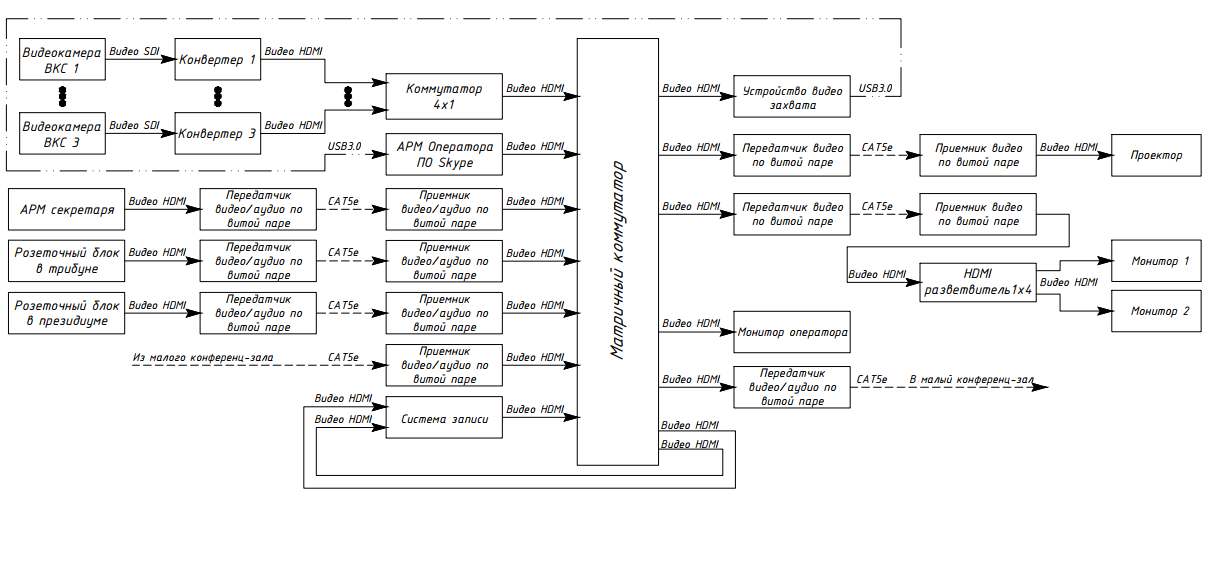 Структурная схема аудиотракта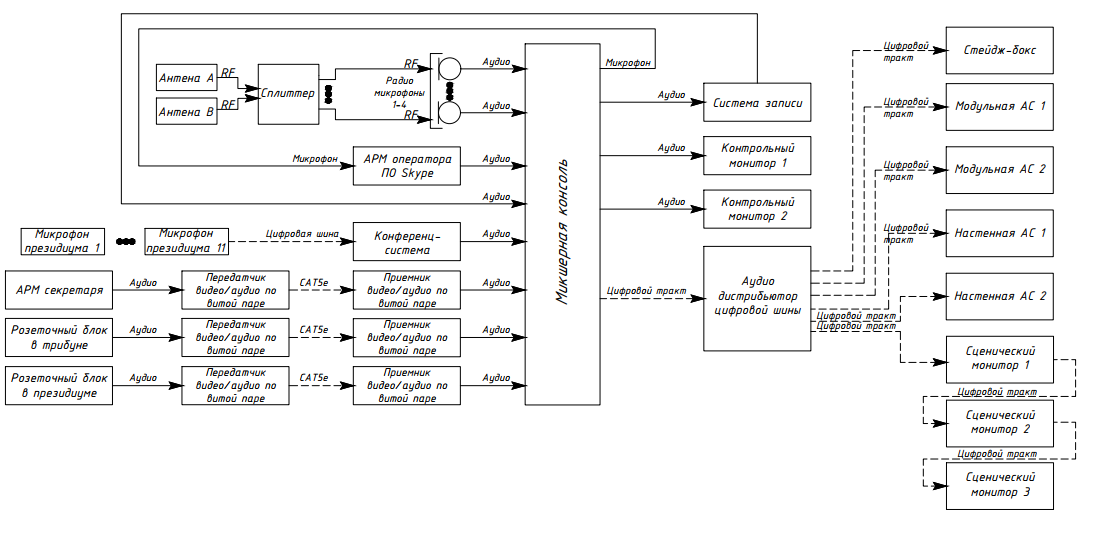 Структурная схема сети управления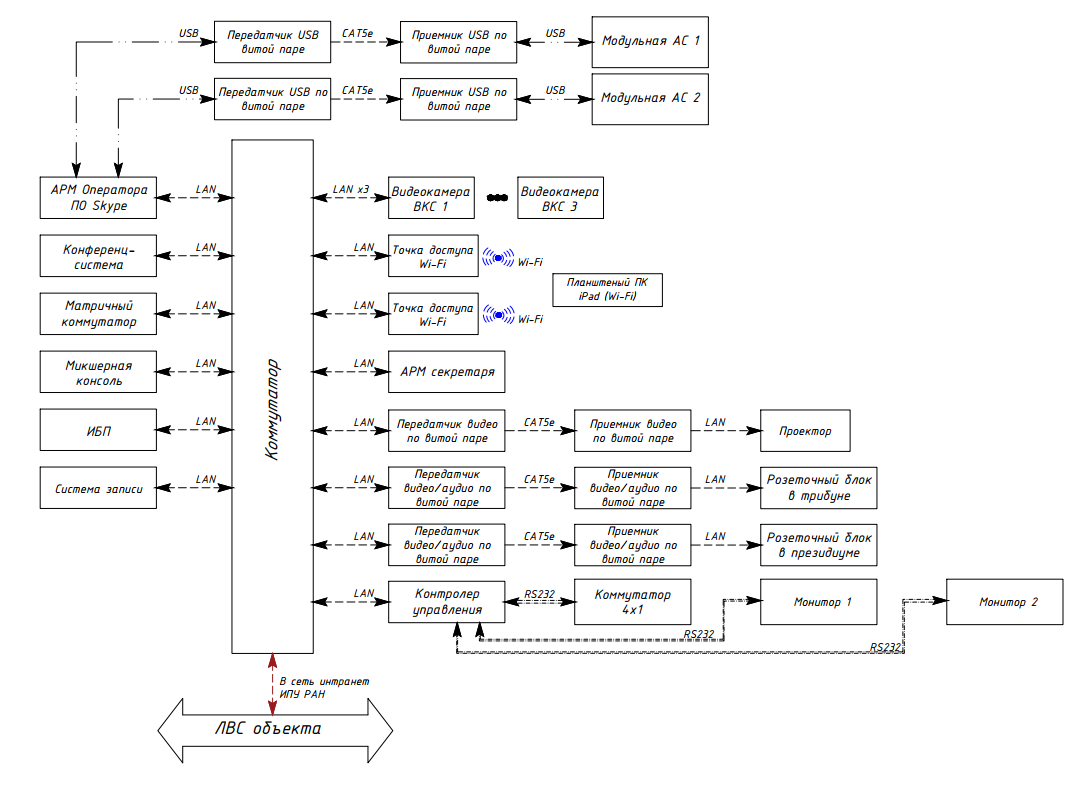 Приложение № 2-2. Планы размещения оборудования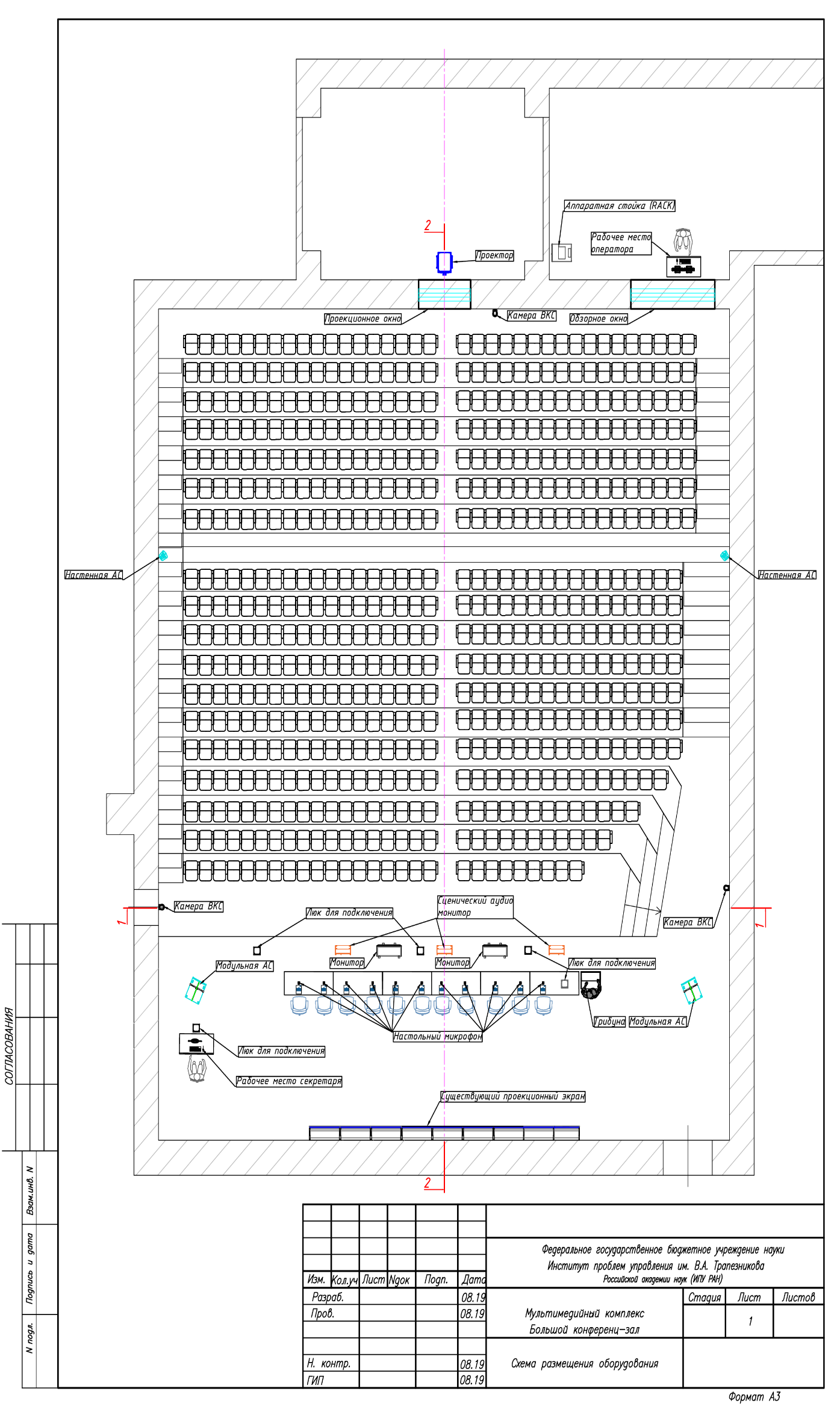 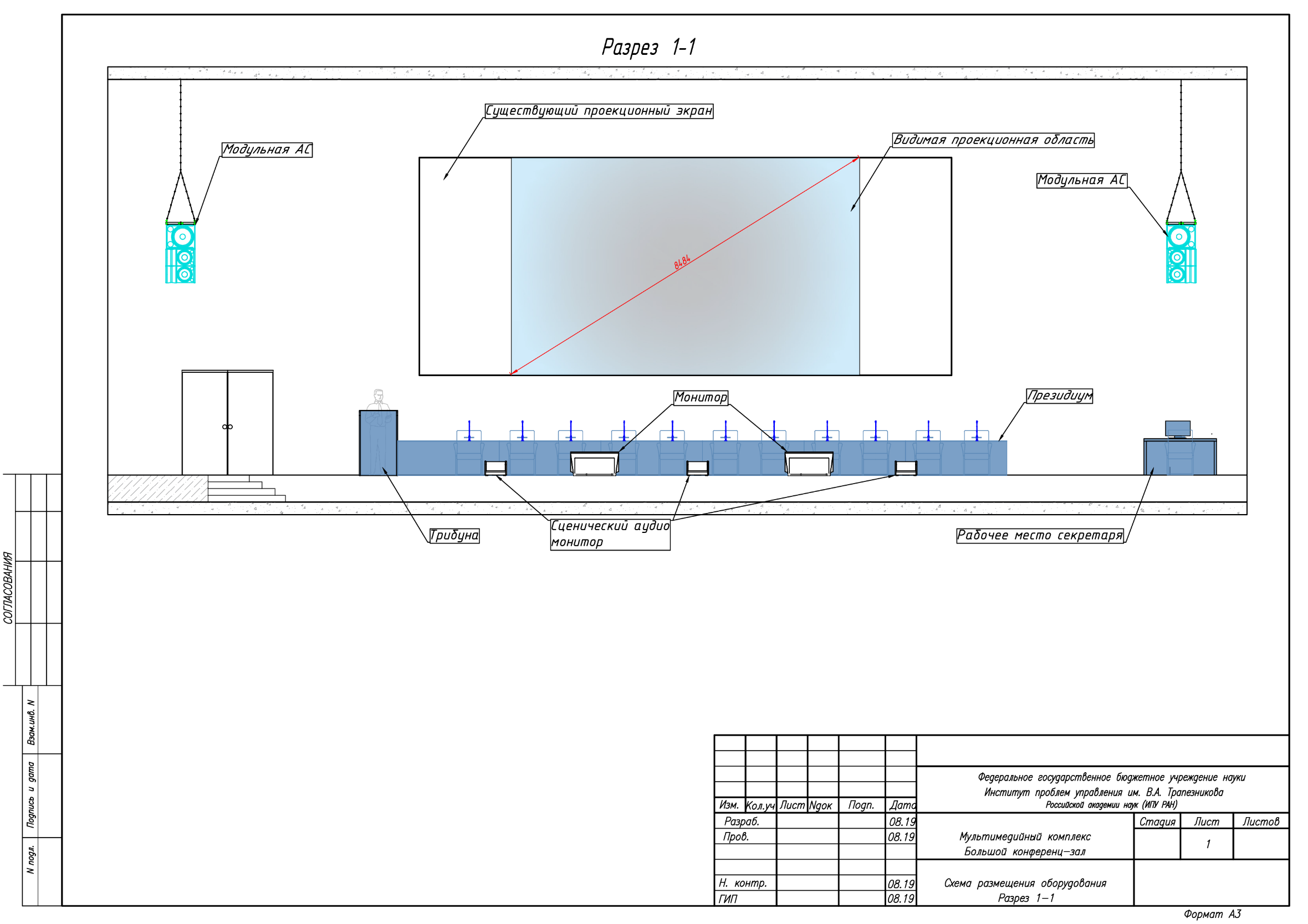 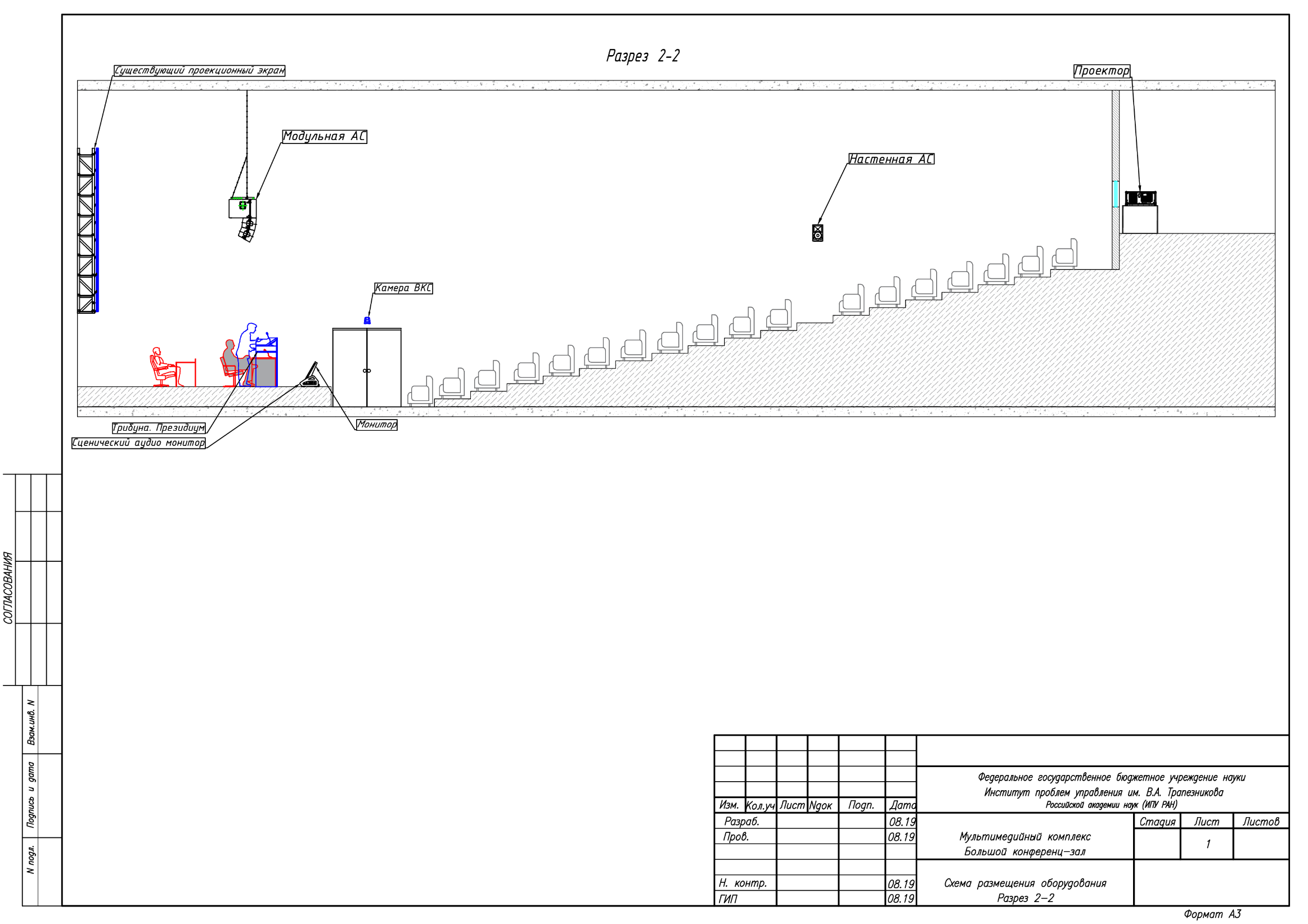 III. ОБОСНОВАНИЕ НАЧАЛЬНОЙ (МАКСИМАЛЬНОЙ) ЦЕНЫ КОНТРАКТА	СОДЕРЖАНИЕ	СОДЕРЖАНИЕ	СОДЕРЖАНИЕ№НАЗВАНИЕ РАЗДЕЛАСТР.I.ОБЩИЕ ПОЛОЖЕНИЯИНФОРМАЦИОННАЯ КАРТА ЭЛЕКТРОННОГО АУКЦИОНА36II.ТЕХНИЧЕСКАЯ ЧАСТЬ ДОКУМЕНТАЦИИ ОБ АУКЦИОНЕ44III.ОБОСНОВАНИЕ НАЧАЛЬНОЙ (МАКСИМАЛЬНОЙ) ЦЕНЫ КОНТРАКТА68I. Информация о проведении закупкиI. Информация о проведении закупкиI. Информация о проведении закупкиI. Информация о проведении закупкиI. Информация о проведении закупкиI. Информация о проведении закупки1.1Краткое наименование объекта закупкиКраткое наименование объекта закупкиКраткое наименование объекта закупкиКраткое наименование объекта закупкиКраткое наименование объекта закупки1.1Наименование и описание объекта закупкиНаименование и описание объекта закупкиПоставка мультимедийного оборудования, комплектующих и расходных материалов для большого конференц-зала ИПУ РАН.Поставка мультимедийного оборудования, комплектующих и расходных материалов для большого конференц-зала ИПУ РАН.Поставка мультимедийного оборудования, комплектующих и расходных материалов для большого конференц-зала ИПУ РАН.Идентификационный код закупкиИдентификационный код закупки191772801351277280100100140010000000191772801351277280100100140010000000191772801351277280100100140010000000Номер закупкиНомер закупкиИПУ 2019/ЭА-07ИПУ 2019/ЭА-07ИПУ 2019/ЭА-071.2.Используемый способ определения поставщика (подрядчика, исполнителя)Используемый способ определения поставщика (подрядчика, исполнителя)Электронный аукцион 2Электронный аукцион 2Электронный аукцион 22Электронный аукцион проводит:Электронный аукцион проводит:Электронный аукцион проводит:Электронный аукцион проводит:Электронный аукцион проводит:2.1ЗаказчикЗаказчикНаименование: Федеральное государственное бюджетное учреждение науки Институт проблем управления им. В.А. Трапезникова   Российской академии наук (ИПУ РАН)Адрес местонахождения: 117997, г. Москва, Профсоюзная ул., д.65.Почтовый адрес: 117997, ГСП-7, г. Москва, ул. Профсоюзная, д.65.Ответственное должностное лицо Заказчика: Тимохин Дмитрий Александрович, руководитель контрактного отдела.Номер контактного тел.: 8 (495) 334 91 79,Адрес электронной почты: kontrakt@ipu.ruwww.ipu.ruНаименование: Федеральное государственное бюджетное учреждение науки Институт проблем управления им. В.А. Трапезникова   Российской академии наук (ИПУ РАН)Адрес местонахождения: 117997, г. Москва, Профсоюзная ул., д.65.Почтовый адрес: 117997, ГСП-7, г. Москва, ул. Профсоюзная, д.65.Ответственное должностное лицо Заказчика: Тимохин Дмитрий Александрович, руководитель контрактного отдела.Номер контактного тел.: 8 (495) 334 91 79,Адрес электронной почты: kontrakt@ipu.ruwww.ipu.ruНаименование: Федеральное государственное бюджетное учреждение науки Институт проблем управления им. В.А. Трапезникова   Российской академии наук (ИПУ РАН)Адрес местонахождения: 117997, г. Москва, Профсоюзная ул., д.65.Почтовый адрес: 117997, ГСП-7, г. Москва, ул. Профсоюзная, д.65.Ответственное должностное лицо Заказчика: Тимохин Дмитрий Александрович, руководитель контрактного отдела.Номер контактного тел.: 8 (495) 334 91 79,Адрес электронной почты: kontrakt@ipu.ruwww.ipu.ru2.2Уполномоченный орган Уполномоченный орган Не привлекаетсяНе привлекаетсяНе привлекается2.3Специализированная организация по разработке документации Специализированная организация по разработке документации Не привлекаетсяНе привлекаетсяНе привлекается2.4Специализированная организация по проведению закупки Специализированная организация по проведению закупки Не привлекаетсяНе привлекаетсяНе привлекается2.5Адрес электронной площадки в информационно-телекоммуникационной сети «Интернет»: Адрес электронной площадки в информационно-телекоммуникационной сети «Интернет»: ООО «РТС –тендер»http://www.rts-tender.ru/ООО «РТС –тендер»http://www.rts-tender.ru/ООО «РТС –тендер»http://www.rts-tender.ru/3.Описание объекта закупкиОписание объекта закупкиСодержится в Техническом задании (раздел II ТЕХНИЧЕСКАЯ ЧАСТЬ аукционной документации)Содержится в Техническом задании (раздел II ТЕХНИЧЕСКАЯ ЧАСТЬ аукционной документации)Содержится в Техническом задании (раздел II ТЕХНИЧЕСКАЯ ЧАСТЬ аукционной документации)4.Место, условия и сроки поставки товаров, выполнения работ, оказания услуг.Место, условия и сроки поставки товаров, выполнения работ, оказания услуг.Место поставки товаров: ИПУ РАН, 117997, г. Москва, ул. Профсоюзная, д. 65.Период поставки товаров: в течение 40 (сорока) календарных дней с даты заключения Контракта.Условия поставки товаров: в соответствии с проектом Контракта (прилагается к документации в виде отдельного файла) и Техническим заданием (раздел II ТЕХНИЧЕСКАЯ ЧАСТЬ аукционной документации):26.20.11.110 Компьютеры портативные массой не более 10 кг, такие как ноутбуки, планшетные компьютеры, карманные компьютеры, в том числе совмещающие функции мобильного телефонного аппарата (текущий уровень) необходимо добавить, 26.20.15.000 Машины вычислительные электронные цифровые прочие, содержащие или не содержащие в одном корпусе одно или два из следующих устройств для автоматической обработки данных: запоминающие устройства, устройства ввода, устройства вывода, 26.20.17.110 Мониторы, подключаемые к компьютеру, 26.20.17.120 Проекторы, подключаемые к компьютеру, 26.20.40.110 Устройства и блоки питания вычислительных машин, 26.30.11.110 Средства связи, выполняющие функцию систем коммутации, 26.30.11.120 Средства связи, выполняющие функцию цифровых транспортных систем, 26.30.11.130 Средства связи, выполняющие функцию систем управления и мониторинга, 26.30.11.190 Аппаратура коммуникационная передающая с приемными устройствами прочая, не включённая в другие группировки, 26.30.30.000 Части и комплектующие коммуникационного оборудования, 26.30.40.110 Антенны и отражатели антенные всех видов и их части, 26.30.40.120 Части и комплектующие радио- и телевизионной передающей аппаратуры и телевизионных камер, 26.40.43.120 Установки электрических усилителей звука, 26.40.41.000 Микрофоны и подставки для них.Место поставки товаров: ИПУ РАН, 117997, г. Москва, ул. Профсоюзная, д. 65.Период поставки товаров: в течение 40 (сорока) календарных дней с даты заключения Контракта.Условия поставки товаров: в соответствии с проектом Контракта (прилагается к документации в виде отдельного файла) и Техническим заданием (раздел II ТЕХНИЧЕСКАЯ ЧАСТЬ аукционной документации):26.20.11.110 Компьютеры портативные массой не более 10 кг, такие как ноутбуки, планшетные компьютеры, карманные компьютеры, в том числе совмещающие функции мобильного телефонного аппарата (текущий уровень) необходимо добавить, 26.20.15.000 Машины вычислительные электронные цифровые прочие, содержащие или не содержащие в одном корпусе одно или два из следующих устройств для автоматической обработки данных: запоминающие устройства, устройства ввода, устройства вывода, 26.20.17.110 Мониторы, подключаемые к компьютеру, 26.20.17.120 Проекторы, подключаемые к компьютеру, 26.20.40.110 Устройства и блоки питания вычислительных машин, 26.30.11.110 Средства связи, выполняющие функцию систем коммутации, 26.30.11.120 Средства связи, выполняющие функцию цифровых транспортных систем, 26.30.11.130 Средства связи, выполняющие функцию систем управления и мониторинга, 26.30.11.190 Аппаратура коммуникационная передающая с приемными устройствами прочая, не включённая в другие группировки, 26.30.30.000 Части и комплектующие коммуникационного оборудования, 26.30.40.110 Антенны и отражатели антенные всех видов и их части, 26.30.40.120 Части и комплектующие радио- и телевизионной передающей аппаратуры и телевизионных камер, 26.40.43.120 Установки электрических усилителей звука, 26.40.41.000 Микрофоны и подставки для них.Место поставки товаров: ИПУ РАН, 117997, г. Москва, ул. Профсоюзная, д. 65.Период поставки товаров: в течение 40 (сорока) календарных дней с даты заключения Контракта.Условия поставки товаров: в соответствии с проектом Контракта (прилагается к документации в виде отдельного файла) и Техническим заданием (раздел II ТЕХНИЧЕСКАЯ ЧАСТЬ аукционной документации):26.20.11.110 Компьютеры портативные массой не более 10 кг, такие как ноутбуки, планшетные компьютеры, карманные компьютеры, в том числе совмещающие функции мобильного телефонного аппарата (текущий уровень) необходимо добавить, 26.20.15.000 Машины вычислительные электронные цифровые прочие, содержащие или не содержащие в одном корпусе одно или два из следующих устройств для автоматической обработки данных: запоминающие устройства, устройства ввода, устройства вывода, 26.20.17.110 Мониторы, подключаемые к компьютеру, 26.20.17.120 Проекторы, подключаемые к компьютеру, 26.20.40.110 Устройства и блоки питания вычислительных машин, 26.30.11.110 Средства связи, выполняющие функцию систем коммутации, 26.30.11.120 Средства связи, выполняющие функцию цифровых транспортных систем, 26.30.11.130 Средства связи, выполняющие функцию систем управления и мониторинга, 26.30.11.190 Аппаратура коммуникационная передающая с приемными устройствами прочая, не включённая в другие группировки, 26.30.30.000 Части и комплектующие коммуникационного оборудования, 26.30.40.110 Антенны и отражатели антенные всех видов и их части, 26.30.40.120 Части и комплектующие радио- и телевизионной передающей аппаратуры и телевизионных камер, 26.40.43.120 Установки электрических усилителей звука, 26.40.41.000 Микрофоны и подставки для них.5.Начальная (максимальная) цена контрактаНачальная (максимальная) цена контракта15 917 672 (пятнадцать миллионов девятьсот семнадцать тысяч шестьсот семьдесят два) рубля 96 копеек (с учетом НДС)15 917 672 (пятнадцать миллионов девятьсот семнадцать тысяч шестьсот семьдесят два) рубля 96 копеек (с учетом НДС)15 917 672 (пятнадцать миллионов девятьсот семнадцать тысяч шестьсот семьдесят два) рубля 96 копеек (с учетом НДС)6.Начальная максимальная цена за единицу товара или услугиНачальная максимальная цена за единицу товара или услугиНе применяетсяНе применяетсяНе применяется7.Источник финансированияИсточник финансированияЗа счет средств федерального бюджета в пределах доведенных лимитов бюджетных обязательств, год бюджета - 2019За счет средств федерального бюджета в пределах доведенных лимитов бюджетных обязательств, год бюджета - 2019За счет средств федерального бюджета в пределах доведенных лимитов бюджетных обязательств, год бюджета - 20198.Информация о валюте, используемой для формирования цены контракта и расчетов с поставщиками (подрядчиками, исполнителями)Информация о валюте, используемой для формирования цены контракта и расчетов с поставщиками (подрядчиками, исполнителями)Российский рубльРоссийский рубльРоссийский рубль8.1Порядок применения официального курса иностранной валюты к рублю Российской Федерации, установленного Центральным банком Российской Федерации и используемого при оплате контрактаПорядок применения официального курса иностранной валюты к рублю Российской Федерации, установленного Центральным банком Российской Федерации и используемого при оплате контрактаОплата производится в рублях по курсу соответствующей валюты, установленному Центральным банком Российской Федерации на дату заключения контрактаОплата производится в рублях по курсу соответствующей валюты, установленному Центральным банком Российской Федерации на дату заключения контрактаОплата производится в рублях по курсу соответствующей валюты, установленному Центральным банком Российской Федерации на дату заключения контракта9.Обоснование начальной максимальной цены (метод)Обоснование невозможности применения методов, указанных в ч.1 ст.22 Закона о контрактной системеОбоснование начальной максимальной цены (метод)Обоснование невозможности применения методов, указанных в ч.1 ст.22 Закона о контрактной системеМетод определения НМЦК:Метод сопоставимых рыночных цен (анализ рынка)Обоснование начальной (максимальной) цены контракта (раздел III аукционной документации).Метод определения НМЦК:Метод сопоставимых рыночных цен (анализ рынка)Обоснование начальной (максимальной) цены контракта (раздел III аукционной документации).Метод определения НМЦК:Метод сопоставимых рыночных цен (анализ рынка)Обоснование начальной (максимальной) цены контракта (раздел III аукционной документации).10.Информация о месте, датах начала и окончания, порядке и графике осмотра участниками закупки образца или макета товара, на поставку которого заключается контрактИнформация о месте, датах начала и окончания, порядке и графике осмотра участниками закупки образца или макета товара, на поставку которого заключается контрактНе установленоНе установленоНе установлено11.Возможность изменения количествапоставляемых товаров в соответствии с п.18 ст.34 Закона о контрактной системеВозможность изменения количествапоставляемых товаров в соответствии с п.18 ст.34 Закона о контрактной системеПредусмотренаПредусмотренаПредусмотрена12.Ограничения и преимущества при осуществлении закупкиОграничения и преимущества при осуществлении закупкиОграничения и преимущества при осуществлении закупкиОграничения и преимущества при осуществлении закупкиОграничения и преимущества при осуществлении закупки12.1Ограничение участия в определении поставщика (подрядчика, исполнителя) в соответствии со ст.30 Федерального закона № 44-ФЗОграничение участия в определении поставщика (подрядчика, исполнителя) в соответствии со ст.30 Федерального закона № 44-ФЗНастоящий аукцион является закупкой у субъектов малого предпринимательства, социально-ориентированных некоммерческих организаций (СМП, СОНКО).Настоящий аукцион является закупкой у субъектов малого предпринимательства, социально-ориентированных некоммерческих организаций (СМП, СОНКО).Настоящий аукцион является закупкой у субъектов малого предпринимательства, социально-ориентированных некоммерческих организаций (СМП, СОНКО).12.2Преимущества, предоставляемые заказчиком в соответствии со статьями 28, 29, п.п. 1) и 2) п.4 ст.27 Федерального закона № 44-ФЗучреждениям и предприятиям уголовно-исполнительной системы, организациям инвалидовПреимущества, предоставляемые заказчиком в соответствии со статьями 28, 29, п.п. 1) и 2) п.4 ст.27 Федерального закона № 44-ФЗучреждениям и предприятиям уголовно-исполнительной системы, организациям инвалидовНе предоставляютсяНе предоставляютсяНе предоставляются12.3Преимущества, предоставляемые заказчиком в соответствии с  п.п. 3), 4) ст.27 Федерального закона № 44-ФЗ субъектам малого предпринимательства,  социально-ориентированным некоммерческим организациям Преимущества, предоставляемые заказчиком в соответствии с  п.п. 3), 4) ст.27 Федерального закона № 44-ФЗ субъектам малого предпринимательства,  социально-ориентированным некоммерческим организациям УстановленоПредоставляются при условии соответствия статье 30 Закона о контрактной системе. Социально-ориентированные некоммерческие организации (за исключением социально ориентированных некоммерческих организаций, учредителями которых являются Российская Федерация, субъекты Российской Федерации или муниципальные образования), осуществляющие в соответствии с учредительными документами виды деятельности, предусмотренные пунктом 1 статьи 31.1 Федерального закона от 12 января 1996 г. № 7-ФЗ «О некоммерческих организациях»УстановленоПредоставляются при условии соответствия статье 30 Закона о контрактной системе. Социально-ориентированные некоммерческие организации (за исключением социально ориентированных некоммерческих организаций, учредителями которых являются Российская Федерация, субъекты Российской Федерации или муниципальные образования), осуществляющие в соответствии с учредительными документами виды деятельности, предусмотренные пунктом 1 статьи 31.1 Федерального закона от 12 января 1996 г. № 7-ФЗ «О некоммерческих организациях»УстановленоПредоставляются при условии соответствия статье 30 Закона о контрактной системе. Социально-ориентированные некоммерческие организации (за исключением социально ориентированных некоммерческих организаций, учредителями которых являются Российская Федерация, субъекты Российской Федерации или муниципальные образования), осуществляющие в соответствии с учредительными документами виды деятельности, предусмотренные пунктом 1 статьи 31.1 Федерального закона от 12 января 1996 г. № 7-ФЗ «О некоммерческих организациях»12.4Товаров, происходящих из иностранного государства или группы иностранных государств, допускаемых на территорию Российской Федерации для целей осуществления закупок товаров для обеспечения государственных и муниципальных нужд. Предоставляются в соответствии с приказом Минфина России от 4 июня 2018 г. № 126н «Об условиях допускатоваров, происходящих из иностранного государства или группы иностранных государств, для целей осуществления закупок товаров для обеспечения государственных и муниципальных нужд».Товаров, происходящих из иностранного государства или группы иностранных государств, допускаемых на территорию Российской Федерации для целей осуществления закупок товаров для обеспечения государственных и муниципальных нужд. Предоставляются в соответствии с приказом Минфина России от 4 июня 2018 г. № 126н «Об условиях допускатоваров, происходящих из иностранного государства или группы иностранных государств, для целей осуществления закупок товаров для обеспечения государственных и муниципальных нужд».УстановленоУстановленоУстановлено13.Применение запретов и ограничений на допуск товаров, происходящих из иностранных государств:Применение запретов и ограничений на допуск товаров, происходящих из иностранных государств:Применение запретов и ограничений на допуск товаров, происходящих из иностранных государств:Применение запретов и ограничений на допуск товаров, происходящих из иностранных государств:Применение запретов и ограничений на допуск товаров, происходящих из иностранных государств:13.1Запрет на допуск программ для электронных вычислительных машин и баз данных, реализуемых независимо от вида договора на материальном носителе и (или) в электронномвиде по каналам связи, происходящих из иностранных государств, а такжеисключительных прав на такое программное обеспечение и прав использования такого программного обеспечения, в соответствии с положениями постановления Правительства Российской Федерации от 16 ноября 2015 г. №1236Запрет на допуск программ для электронных вычислительных машин и баз данных, реализуемых независимо от вида договора на материальном носителе и (или) в электронномвиде по каналам связи, происходящих из иностранных государств, а такжеисключительных прав на такое программное обеспечение и прав использования такого программного обеспечения, в соответствии с положениями постановления Правительства Российской Федерации от 16 ноября 2015 г. №1236УстановленоУстановленоУстановлено13.2Ограничение допуска отдельных видов радиоэлектронной продукции, происходящих из иностранных государств в соответствии с постановлением Правительства РФ от 10.07.2019 № 878 Ограничение допуска отдельных видов радиоэлектронной продукции, происходящих из иностранных государств в соответствии с постановлением Правительства РФ от 10.07.2019 № 878 УстановленоУстановленоУстановленоII. Требования к участникам закупки и необходимый перечень документов для участия в закупке. Подача заявки на участие в электронном аукционе.II. Требования к участникам закупки и необходимый перечень документов для участия в закупке. Подача заявки на участие в электронном аукционе.II. Требования к участникам закупки и необходимый перечень документов для участия в закупке. Подача заявки на участие в электронном аукционе.II. Требования к участникам закупки и необходимый перечень документов для участия в закупке. Подача заявки на участие в электронном аукционе.II. Требования к участникам закупки и необходимый перечень документов для участия в закупке. Подача заявки на участие в электронном аукционе.II. Требования к участникам закупки и необходимый перечень документов для участия в закупке. Подача заявки на участие в электронном аукционе.14.14.Общие требования, предъявляемые к участникам электронного аукциона в соответствии со ст. 27 Закона о контрактной системе.Общие требования, предъявляемые к участникам электронного аукциона в соответствии со ст. 27 Закона о контрактной системе.К участию в электронном аукционе допускаются лица, получившие аккредитацию на электронной площадке.В реестре участников электронного аукциона, получивших аккредитацию на электронной площадке, в отношении каждого участника такого аукциона должны содержаться документы и информация, указанные в ч. 2 ст. 62 Закона о контрактной системе, которые должны быть актуальны на дату подачи заявки для участия в электронном аукционе.Подача заявок на участие в электронном аукционе осуществляется только лицами, аккредитованными на электронной площадке. При этом подача заявок на участие в закупках отдельных видов товаров, работ, услуг, в отношении участников которых в пункте 15.12.1 документации установлены дополнительные требования, осуществляется только участниками закупки, электронные документы (или их копии) которых размещены в соответствии с частью 13 статьи 24.2 Закона о контрактной системе оператором электронной площадки в реестре участников закупок, аккредитованных на электронной площадке К участию в электронном аукционе допускаются лица, получившие аккредитацию на электронной площадке.В реестре участников электронного аукциона, получивших аккредитацию на электронной площадке, в отношении каждого участника такого аукциона должны содержаться документы и информация, указанные в ч. 2 ст. 62 Закона о контрактной системе, которые должны быть актуальны на дату подачи заявки для участия в электронном аукционе.Подача заявок на участие в электронном аукционе осуществляется только лицами, аккредитованными на электронной площадке. При этом подача заявок на участие в закупках отдельных видов товаров, работ, услуг, в отношении участников которых в пункте 15.12.1 документации установлены дополнительные требования, осуществляется только участниками закупки, электронные документы (или их копии) которых размещены в соответствии с частью 13 статьи 24.2 Закона о контрактной системе оператором электронной площадки в реестре участников закупок, аккредитованных на электронной площадке 15.15.Общие требования, предъявляемые к участникам электронного аукциона в соответствии со ст. 31 Закона о контрактной системе.3Общие требования, предъявляемые к участникам электронного аукциона в соответствии со ст. 31 Закона о контрактной системе.3При осуществлении закупки заказчик устанавливает следующие единые требования к участникам закупки:При осуществлении закупки заказчик устанавливает следующие единые требования к участникам закупки:15.115.1Соответствие требованиям, установленным в соответствии с законодательством Российской Федерации к лицам, осуществляющим поставку товара, выполнение работы, оказание услуги, являющихся объектом закупки, предусмотренные п. 1 ч. 1 ст. 31 Закона о контрактной системе.                Не требуетсяСоответствие требованиям, установленным в соответствии с законодательством Российской Федерации к лицам, осуществляющим поставку товара, выполнение работы, оказание услуги, являющихся объектом закупки, предусмотренные п. 1 ч. 1 ст. 31 Закона о контрактной системе.                Не требуетсяСоответствие требованиям, установленным в соответствии с законодательством Российской Федерации к лицам, осуществляющим поставку товара, выполнение работы, оказание услуги, являющихся объектом закупки, предусмотренные п. 1 ч. 1 ст. 31 Закона о контрактной системе.                Не требуетсяСоответствие требованиям, установленным в соответствии с законодательством Российской Федерации к лицам, осуществляющим поставку товара, выполнение работы, оказание услуги, являющихся объектом закупки, предусмотренные п. 1 ч. 1 ст. 31 Закона о контрактной системе.                Не требуется15.215.2Непроведение ликвидации участника закупки – юридического лица и отсутствие решения арбитражного суда о признании участника закупки – юридического лица илииндивидуального предпринимателя несостоятельным (банкротом) и об открытии конкурсного производства.Непроведение ликвидации участника закупки – юридического лица и отсутствие решения арбитражного суда о признании участника закупки – юридического лица илииндивидуального предпринимателя несостоятельным (банкротом) и об открытии конкурсного производства.Непроведение ликвидации участника закупки – юридического лица и отсутствие решения арбитражного суда о признании участника закупки – юридического лица илииндивидуального предпринимателя несостоятельным (банкротом) и об открытии конкурсного производства.Непроведение ликвидации участника закупки – юридического лица и отсутствие решения арбитражного суда о признании участника закупки – юридического лица илииндивидуального предпринимателя несостоятельным (банкротом) и об открытии конкурсного производства.15.315.3Неприостановление деятельности участника закупки в порядке, установленном Кодексом Российской Федерации об административных правонарушениях, на дату подачи заявки на участие в закупке.Неприостановление деятельности участника закупки в порядке, установленном Кодексом Российской Федерации об административных правонарушениях, на дату подачи заявки на участие в закупке.Неприостановление деятельности участника закупки в порядке, установленном Кодексом Российской Федерации об административных правонарушениях, на дату подачи заявки на участие в закупке.Неприостановление деятельности участника закупки в порядке, установленном Кодексом Российской Федерации об административных правонарушениях, на дату подачи заявки на участие в закупке.15.415.4Отсутствие у участника закупки недоимки по налогам, сборам, задолженности по иным обязательным платежам в бюджеты бюджетной системы Российской Федерации (за исключением сумм, на которые предоставлены отсрочка, рассрочка, инвестиционный налоговый кредит в соответствии с законодательством Российской Федерации о налогах и сборах, которые реструктурированы в соответствии с законодательством Российской Федерации, по которым имеется вступившее в законную силу решение суда о признании обязанности заявителя по уплате этих сумм исполненной или которые признаны безнадежными к взысканию в соответствии с законодательством Российской Федерации о налогах и сборах) за прошедший календарный год, размер которых превышает двадцать пять процентов балансовой стоимости активов участника закупки, по данным бухгалтерской отчетности за последний отчетный период. Участник закупки считается соответствующим установленному требованию в случае, если им в установленном порядке подано заявление об обжаловании указанных недоимки, задолженности и решение по такому заявлению на дату рассмотрения заявки на участие в определении поставщика (подрядчика, исполнителя) не принято.Отсутствие у участника закупки недоимки по налогам, сборам, задолженности по иным обязательным платежам в бюджеты бюджетной системы Российской Федерации (за исключением сумм, на которые предоставлены отсрочка, рассрочка, инвестиционный налоговый кредит в соответствии с законодательством Российской Федерации о налогах и сборах, которые реструктурированы в соответствии с законодательством Российской Федерации, по которым имеется вступившее в законную силу решение суда о признании обязанности заявителя по уплате этих сумм исполненной или которые признаны безнадежными к взысканию в соответствии с законодательством Российской Федерации о налогах и сборах) за прошедший календарный год, размер которых превышает двадцать пять процентов балансовой стоимости активов участника закупки, по данным бухгалтерской отчетности за последний отчетный период. Участник закупки считается соответствующим установленному требованию в случае, если им в установленном порядке подано заявление об обжаловании указанных недоимки, задолженности и решение по такому заявлению на дату рассмотрения заявки на участие в определении поставщика (подрядчика, исполнителя) не принято.Отсутствие у участника закупки недоимки по налогам, сборам, задолженности по иным обязательным платежам в бюджеты бюджетной системы Российской Федерации (за исключением сумм, на которые предоставлены отсрочка, рассрочка, инвестиционный налоговый кредит в соответствии с законодательством Российской Федерации о налогах и сборах, которые реструктурированы в соответствии с законодательством Российской Федерации, по которым имеется вступившее в законную силу решение суда о признании обязанности заявителя по уплате этих сумм исполненной или которые признаны безнадежными к взысканию в соответствии с законодательством Российской Федерации о налогах и сборах) за прошедший календарный год, размер которых превышает двадцать пять процентов балансовой стоимости активов участника закупки, по данным бухгалтерской отчетности за последний отчетный период. Участник закупки считается соответствующим установленному требованию в случае, если им в установленном порядке подано заявление об обжаловании указанных недоимки, задолженности и решение по такому заявлению на дату рассмотрения заявки на участие в определении поставщика (подрядчика, исполнителя) не принято.Отсутствие у участника закупки недоимки по налогам, сборам, задолженности по иным обязательным платежам в бюджеты бюджетной системы Российской Федерации (за исключением сумм, на которые предоставлены отсрочка, рассрочка, инвестиционный налоговый кредит в соответствии с законодательством Российской Федерации о налогах и сборах, которые реструктурированы в соответствии с законодательством Российской Федерации, по которым имеется вступившее в законную силу решение суда о признании обязанности заявителя по уплате этих сумм исполненной или которые признаны безнадежными к взысканию в соответствии с законодательством Российской Федерации о налогах и сборах) за прошедший календарный год, размер которых превышает двадцать пять процентов балансовой стоимости активов участника закупки, по данным бухгалтерской отчетности за последний отчетный период. Участник закупки считается соответствующим установленному требованию в случае, если им в установленном порядке подано заявление об обжаловании указанных недоимки, задолженности и решение по такому заявлению на дату рассмотрения заявки на участие в определении поставщика (подрядчика, исполнителя) не принято.15.515.5Отсутствие у участника закупки - физического лица либо у руководителя, членов коллегиального исполнительного органа, лица, исполняющего функции единоличного исполнительного органа, или главного бухгалтера юридического лица - участника закупки судимости за преступления в сфере экономики и (или) преступления, предусмотренные статьями 289, 290, 291, 291.1 Уголовного кодекса Российской Федерации (за исключением лиц, у которых такая судимость погашена или снята), а также неприменение в отношении указанных физических лиц наказания в виде лишения права занимать определенные должности или заниматься определенной деятельностью, которые связаны с поставкой товара, выполнением работы, оказанием услуги, являющихся объектом осуществляемой закупки, и административного наказания в виде дисквалификации.Отсутствие у участника закупки - физического лица либо у руководителя, членов коллегиального исполнительного органа, лица, исполняющего функции единоличного исполнительного органа, или главного бухгалтера юридического лица - участника закупки судимости за преступления в сфере экономики и (или) преступления, предусмотренные статьями 289, 290, 291, 291.1 Уголовного кодекса Российской Федерации (за исключением лиц, у которых такая судимость погашена или снята), а также неприменение в отношении указанных физических лиц наказания в виде лишения права занимать определенные должности или заниматься определенной деятельностью, которые связаны с поставкой товара, выполнением работы, оказанием услуги, являющихся объектом осуществляемой закупки, и административного наказания в виде дисквалификации.Отсутствие у участника закупки - физического лица либо у руководителя, членов коллегиального исполнительного органа, лица, исполняющего функции единоличного исполнительного органа, или главного бухгалтера юридического лица - участника закупки судимости за преступления в сфере экономики и (или) преступления, предусмотренные статьями 289, 290, 291, 291.1 Уголовного кодекса Российской Федерации (за исключением лиц, у которых такая судимость погашена или снята), а также неприменение в отношении указанных физических лиц наказания в виде лишения права занимать определенные должности или заниматься определенной деятельностью, которые связаны с поставкой товара, выполнением работы, оказанием услуги, являющихся объектом осуществляемой закупки, и административного наказания в виде дисквалификации.Отсутствие у участника закупки - физического лица либо у руководителя, членов коллегиального исполнительного органа, лица, исполняющего функции единоличного исполнительного органа, или главного бухгалтера юридического лица - участника закупки судимости за преступления в сфере экономики и (или) преступления, предусмотренные статьями 289, 290, 291, 291.1 Уголовного кодекса Российской Федерации (за исключением лиц, у которых такая судимость погашена или снята), а также неприменение в отношении указанных физических лиц наказания в виде лишения права занимать определенные должности или заниматься определенной деятельностью, которые связаны с поставкой товара, выполнением работы, оказанием услуги, являющихся объектом осуществляемой закупки, и административного наказания в виде дисквалификации.15.5.115.5.1Участник закупки - юридическое лицо, которое в течение двух лет до момента подачи заявки на участие в закупке не было привлечено к административной ответственности за совершение административного правонарушения, предусмотренного статьей 19.28 Кодекса Российской Федерации об административных правонарушениях.Участник закупки - юридическое лицо, которое в течение двух лет до момента подачи заявки на участие в закупке не было привлечено к административной ответственности за совершение административного правонарушения, предусмотренного статьей 19.28 Кодекса Российской Федерации об административных правонарушениях.Участник закупки - юридическое лицо, которое в течение двух лет до момента подачи заявки на участие в закупке не было привлечено к административной ответственности за совершение административного правонарушения, предусмотренного статьей 19.28 Кодекса Российской Федерации об административных правонарушениях.Участник закупки - юридическое лицо, которое в течение двух лет до момента подачи заявки на участие в закупке не было привлечено к административной ответственности за совершение административного правонарушения, предусмотренного статьей 19.28 Кодекса Российской Федерации об административных правонарушениях.15.615.6Обладание участником закупки исключительными правами на результаты интеллектуальной деятельности, если в связи с исполнением контракта заказчик приобретает права на такие результаты, за исключением случаев заключения контрактов на создание произведений литературы или искусства, исполнения, на финансирование проката или показа национального фильма:         Не требуетсяОбладание участником закупки исключительными правами на результаты интеллектуальной деятельности, если в связи с исполнением контракта заказчик приобретает права на такие результаты, за исключением случаев заключения контрактов на создание произведений литературы или искусства, исполнения, на финансирование проката или показа национального фильма:         Не требуетсяОбладание участником закупки исключительными правами на результаты интеллектуальной деятельности, если в связи с исполнением контракта заказчик приобретает права на такие результаты, за исключением случаев заключения контрактов на создание произведений литературы или искусства, исполнения, на финансирование проката или показа национального фильма:         Не требуетсяОбладание участником закупки исключительными правами на результаты интеллектуальной деятельности, если в связи с исполнением контракта заказчик приобретает права на такие результаты, за исключением случаев заключения контрактов на создание произведений литературы или искусства, исполнения, на финансирование проката или показа национального фильма:         Не требуется15.715.7Отсутствие между участником закупки и заказчиком конфликта интересов, под которым понимаются случаи, при которых руководитель заказчика, член комиссии по осуществлению закупок, руководитель контрактной службы заказчика, контрактный управляющий состоят в браке с физическими лицами, являющимися выгодоприобретателями, единоличным исполнительным органом хозяйственного общества (директором, генеральным директором, управляющим, президентом и другими), членами коллегиального исполнительного органа хозяйственного общества, руководителем (директором, генеральным директором) учреждения или унитарного предприятия либо иными органами управления юридических лиц - участников закупки, с физическими лицами, в том числе зарегистрированными в качестве индивидуального предпринимателя, - участниками закупки либо являются близкими родственниками (родственниками по прямой восходящей и нисходящей линии (родителями и детьми, дедушкой, бабушкой и внуками), полнородными и неполнородными (имеющими общих отца или мать) братьями и сестрами), усыновителями или усыновленными указанных физических лиц. Под выгодоприобретателями для целей ст.31 Закона о контрактной системе понимаются физические лица, владеющие напрямую или косвенно (через юридическое лицо или через несколько юридических лиц) более чем десятью процентами голосующих акций хозяйственного общества либо долей, превышающей десять процентов в уставном капитале хозяйственного общества.Отсутствие между участником закупки и заказчиком конфликта интересов, под которым понимаются случаи, при которых руководитель заказчика, член комиссии по осуществлению закупок, руководитель контрактной службы заказчика, контрактный управляющий состоят в браке с физическими лицами, являющимися выгодоприобретателями, единоличным исполнительным органом хозяйственного общества (директором, генеральным директором, управляющим, президентом и другими), членами коллегиального исполнительного органа хозяйственного общества, руководителем (директором, генеральным директором) учреждения или унитарного предприятия либо иными органами управления юридических лиц - участников закупки, с физическими лицами, в том числе зарегистрированными в качестве индивидуального предпринимателя, - участниками закупки либо являются близкими родственниками (родственниками по прямой восходящей и нисходящей линии (родителями и детьми, дедушкой, бабушкой и внуками), полнородными и неполнородными (имеющими общих отца или мать) братьями и сестрами), усыновителями или усыновленными указанных физических лиц. Под выгодоприобретателями для целей ст.31 Закона о контрактной системе понимаются физические лица, владеющие напрямую или косвенно (через юридическое лицо или через несколько юридических лиц) более чем десятью процентами голосующих акций хозяйственного общества либо долей, превышающей десять процентов в уставном капитале хозяйственного общества.Отсутствие между участником закупки и заказчиком конфликта интересов, под которым понимаются случаи, при которых руководитель заказчика, член комиссии по осуществлению закупок, руководитель контрактной службы заказчика, контрактный управляющий состоят в браке с физическими лицами, являющимися выгодоприобретателями, единоличным исполнительным органом хозяйственного общества (директором, генеральным директором, управляющим, президентом и другими), членами коллегиального исполнительного органа хозяйственного общества, руководителем (директором, генеральным директором) учреждения или унитарного предприятия либо иными органами управления юридических лиц - участников закупки, с физическими лицами, в том числе зарегистрированными в качестве индивидуального предпринимателя, - участниками закупки либо являются близкими родственниками (родственниками по прямой восходящей и нисходящей линии (родителями и детьми, дедушкой, бабушкой и внуками), полнородными и неполнородными (имеющими общих отца или мать) братьями и сестрами), усыновителями или усыновленными указанных физических лиц. Под выгодоприобретателями для целей ст.31 Закона о контрактной системе понимаются физические лица, владеющие напрямую или косвенно (через юридическое лицо или через несколько юридических лиц) более чем десятью процентами голосующих акций хозяйственного общества либо долей, превышающей десять процентов в уставном капитале хозяйственного общества.Отсутствие между участником закупки и заказчиком конфликта интересов, под которым понимаются случаи, при которых руководитель заказчика, член комиссии по осуществлению закупок, руководитель контрактной службы заказчика, контрактный управляющий состоят в браке с физическими лицами, являющимися выгодоприобретателями, единоличным исполнительным органом хозяйственного общества (директором, генеральным директором, управляющим, президентом и другими), членами коллегиального исполнительного органа хозяйственного общества, руководителем (директором, генеральным директором) учреждения или унитарного предприятия либо иными органами управления юридических лиц - участников закупки, с физическими лицами, в том числе зарегистрированными в качестве индивидуального предпринимателя, - участниками закупки либо являются близкими родственниками (родственниками по прямой восходящей и нисходящей линии (родителями и детьми, дедушкой, бабушкой и внуками), полнородными и неполнородными (имеющими общих отца или мать) братьями и сестрами), усыновителями или усыновленными указанных физических лиц. Под выгодоприобретателями для целей ст.31 Закона о контрактной системе понимаются физические лица, владеющие напрямую или косвенно (через юридическое лицо или через несколько юридических лиц) более чем десятью процентами голосующих акций хозяйственного общества либо долей, превышающей десять процентов в уставном капитале хозяйственного общества.15.815.8Отсутствие в реестре недобросовестных поставщиков (подрядчиков, исполнителей)информации об участнике закупки, в том числе информации об учредителях, о членахколлегиального исполнительного органа, лице, исполняющем функции единоличногоисполнительного органа участника закупки – юридического лица.Отсутствие в реестре недобросовестных поставщиков (подрядчиков, исполнителей)информации об участнике закупки, в том числе информации об учредителях, о членахколлегиального исполнительного органа, лице, исполняющем функции единоличногоисполнительного органа участника закупки – юридического лица.Отсутствие в реестре недобросовестных поставщиков (подрядчиков, исполнителей)информации об участнике закупки, в том числе информации об учредителях, о членахколлегиального исполнительного органа, лице, исполняющем функции единоличногоисполнительного органа участника закупки – юридического лица.Отсутствие в реестре недобросовестных поставщиков (подрядчиков, исполнителей)информации об участнике закупки, в том числе информации об учредителях, о членахколлегиального исполнительного органа, лице, исполняющем функции единоличногоисполнительного органа участника закупки – юридического лица.15.915.9Участник закупки не является офшорной компанией.Участник закупки не является офшорной компанией.Участник закупки не является офшорной компанией.Участник закупки не является офшорной компанией.15.1015.10Отсутствие у участника закупки ограничений для участия в закупках, установленныхзаконодательством Российской Федерации.Отсутствие у участника закупки ограничений для участия в закупках, установленныхзаконодательством Российской Федерации.Отсутствие у участника закупки ограничений для участия в закупках, установленныхзаконодательством Российской Федерации.Отсутствие у участника закупки ограничений для участия в закупках, установленныхзаконодательством Российской Федерации.15.1115.11Отстранение участника закупки от участия в определении поставщика (подрядчика,исполнителя) или отказ от заключения контракта с победителем определения поставщика (подрядчика, исполнителя) осуществляется в любой момент до заключения контракта, если заказчик или комиссия по осуществлению закупок обнаружит, что участник закупки не соответствует требованиям или предоставил недостоверную информацию в отношении своего соответствия указанным требованиямОтстранение участника закупки от участия в определении поставщика (подрядчика,исполнителя) или отказ от заключения контракта с победителем определения поставщика (подрядчика, исполнителя) осуществляется в любой момент до заключения контракта, если заказчик или комиссия по осуществлению закупок обнаружит, что участник закупки не соответствует требованиям или предоставил недостоверную информацию в отношении своего соответствия указанным требованиямОтстранение участника закупки от участия в определении поставщика (подрядчика,исполнителя) или отказ от заключения контракта с победителем определения поставщика (подрядчика, исполнителя) осуществляется в любой момент до заключения контракта, если заказчик или комиссия по осуществлению закупок обнаружит, что участник закупки не соответствует требованиям или предоставил недостоверную информацию в отношении своего соответствия указанным требованиямОтстранение участника закупки от участия в определении поставщика (подрядчика,исполнителя) или отказ от заключения контракта с победителем определения поставщика (подрядчика, исполнителя) осуществляется в любой момент до заключения контракта, если заказчик или комиссия по осуществлению закупок обнаружит, что участник закупки не соответствует требованиям или предоставил недостоверную информацию в отношении своего соответствия указанным требованиям15.1215.12Дополнительные требования, предъявляемые к участникам закупки отдельных товаров, работ, услуг, которые по причине их технической и (или) технологической сложности, инновационного, высокотехнологичного или специализированного характера способны поставить, выполнить, оказать только поставщики (подрядчики, исполнители), имеющие необходимый уровень квалификации:        Не установленыДополнительные требования, предъявляемые к участникам закупки отдельных товаров, работ, услуг, которые по причине их технической и (или) технологической сложности, инновационного, высокотехнологичного или специализированного характера способны поставить, выполнить, оказать только поставщики (подрядчики, исполнители), имеющие необходимый уровень квалификации:        Не установленыДополнительные требования, предъявляемые к участникам закупки отдельных товаров, работ, услуг, которые по причине их технической и (или) технологической сложности, инновационного, высокотехнологичного или специализированного характера способны поставить, выполнить, оказать только поставщики (подрядчики, исполнители), имеющие необходимый уровень квалификации:        Не установленыДополнительные требования, предъявляемые к участникам закупки отдельных товаров, работ, услуг, которые по причине их технической и (или) технологической сложности, инновационного, высокотехнологичного или специализированного характера способны поставить, выполнить, оказать только поставщики (подрядчики, исполнители), имеющие необходимый уровень квалификации:        Не установлены16.16.Порядок подачи заявок на участие в электронном аукционеПорядок подачи заявок на участие в электронном аукционеПорядок подачи заявок на участие в электронном аукционеПорядок подачи заявок на участие в электронном аукционе16.116.1Подача заявок на участие в электронном аукционе осуществляется только лицами, аккредитованными на электронной площадке в соответствии со ст. 62 Закона о контрактной системе.Подача заявок на участие в электронном аукционе осуществляется только лицами, аккредитованными на электронной площадке в соответствии со ст. 62 Закона о контрактной системе.Подача заявок на участие в электронном аукционе осуществляется только лицами, аккредитованными на электронной площадке в соответствии со ст. 62 Закона о контрактной системе.Подача заявок на участие в электронном аукционе осуществляется только лицами, аккредитованными на электронной площадке в соответствии со ст. 62 Закона о контрактной системе.16.216.2Заявка на участие в электронном аукционе состоит из двух частей. Заявка на участие в электронном аукционе состоит из двух частей. Заявка на участие в электронном аукционе состоит из двух частей. Заявка на участие в электронном аукционе состоит из двух частей. 17.17.Требования к содержанию, составу заявки на участие в электронном аукционеТребования к содержанию, составу заявки на участие в электронном аукционеТребования к содержанию, составу заявки на участие в электронном аукционеТребования к содержанию, составу заявки на участие в электронном аукционе17.117.1Первая часть заявки на участие в электронном аукционе должна содержать следующие документы и информацию:1. Согласие участника электронного аукциона на поставку товара, выполнение работы или оказание услуги на условиях, предусмотренных документацией об электронном аукционе и не подлежащих изменению по результатам проведения электронного аукциона (такое согласие дается с применением программно-аппаратных средств электронной площадки)2. Наименование страны происхождения товара3. Первая часть заявки на участие в электронном аукционе может содержать эскиз, рисунок, чертеж, фотографию, иное изображение товара, на поставку которого заключается контракт.В случае отсутствия в составе документации формы «сведения о качестве техническиххарактеристик товара, его безопасности, функциональных характеристиках (потребительских свойствах) товара, размере, упаковке, отгрузке товара и иные сведения о товаре, предоставление которых предусмотрено документацией об открытом аукционе в электронной форме», либо не заполнении заказчиком такой формы, участник аукциона предоставляет согласие на поставку товара или выполнение работ, оказание услуг, для которых используется товар.Первая часть заявки на участие в электронном аукционе должна содержать следующие документы и информацию:1. Согласие участника электронного аукциона на поставку товара, выполнение работы или оказание услуги на условиях, предусмотренных документацией об электронном аукционе и не подлежащих изменению по результатам проведения электронного аукциона (такое согласие дается с применением программно-аппаратных средств электронной площадки)2. Наименование страны происхождения товара3. Первая часть заявки на участие в электронном аукционе может содержать эскиз, рисунок, чертеж, фотографию, иное изображение товара, на поставку которого заключается контракт.В случае отсутствия в составе документации формы «сведения о качестве техническиххарактеристик товара, его безопасности, функциональных характеристиках (потребительских свойствах) товара, размере, упаковке, отгрузке товара и иные сведения о товаре, предоставление которых предусмотрено документацией об открытом аукционе в электронной форме», либо не заполнении заказчиком такой формы, участник аукциона предоставляет согласие на поставку товара или выполнение работ, оказание услуг, для которых используется товар.Первая часть заявки на участие в электронном аукционе должна содержать следующие документы и информацию:1. Согласие участника электронного аукциона на поставку товара, выполнение работы или оказание услуги на условиях, предусмотренных документацией об электронном аукционе и не подлежащих изменению по результатам проведения электронного аукциона (такое согласие дается с применением программно-аппаратных средств электронной площадки)2. Наименование страны происхождения товара3. Первая часть заявки на участие в электронном аукционе может содержать эскиз, рисунок, чертеж, фотографию, иное изображение товара, на поставку которого заключается контракт.В случае отсутствия в составе документации формы «сведения о качестве техническиххарактеристик товара, его безопасности, функциональных характеристиках (потребительских свойствах) товара, размере, упаковке, отгрузке товара и иные сведения о товаре, предоставление которых предусмотрено документацией об открытом аукционе в электронной форме», либо не заполнении заказчиком такой формы, участник аукциона предоставляет согласие на поставку товара или выполнение работ, оказание услуг, для которых используется товар.Первая часть заявки на участие в электронном аукционе должна содержать следующие документы и информацию:1. Согласие участника электронного аукциона на поставку товара, выполнение работы или оказание услуги на условиях, предусмотренных документацией об электронном аукционе и не подлежащих изменению по результатам проведения электронного аукциона (такое согласие дается с применением программно-аппаратных средств электронной площадки)2. Наименование страны происхождения товара3. Первая часть заявки на участие в электронном аукционе может содержать эскиз, рисунок, чертеж, фотографию, иное изображение товара, на поставку которого заключается контракт.В случае отсутствия в составе документации формы «сведения о качестве техническиххарактеристик товара, его безопасности, функциональных характеристиках (потребительских свойствах) товара, размере, упаковке, отгрузке товара и иные сведения о товаре, предоставление которых предусмотрено документацией об открытом аукционе в электронной форме», либо не заполнении заказчиком такой формы, участник аукциона предоставляет согласие на поставку товара или выполнение работ, оказание услуг, для которых используется товар.17.217.2Вторая часть заявки на участие в электронном аукционе должна содержать следующие документы и информацию:1. Наименование, фирменное наименование (при наличии), место нахождения (дляюридического лица), почтовый адрес участника такого аукциона, фамилия, имя, отчество (при наличии), паспортные данные, место жительства (для физического лица), номер контактного телефона, идентификационный номер налогоплательщика участника такого аукциона или в соответствии с законодательством соответствующего иностранного государства аналог идентификационного номера налогоплательщика участника такого аукциона (для иностранного лица), идентификационный номер налогоплательщика (при наличии) учредителей, членов коллегиального исполнительного органа, лица, исполняющего функции единоличного исполнительного органа участника такого аукциона2. Декларация о соответствии участника такого аукциона требованиям, установленным пунктами 3 - 9 ч. 1 ст. 31 Закона о контрактной системе, а также документы, подтверждающие соответствие участника такого аукциона требованиям, установленным пунктом 1 части 1 статьи 31 настоящего Федерального закона, или копии этих документов (указанная декларация предоставляется с использованием программно-аппаратных средств электронной площадки)3. Копии документов, подтверждающих соответствие товара, работы или услугитребованиям, установленным в соответствии с законодательством Российской Федерации, в случае, если в соответствии с законодательством Российской Федерации установлены требования к товару, работе или услуге и представление указанных документов предусмотрено документацией об электронном аукционе. При этом не допускается требовать представление указанных документов, если в соответствии с законодательством Российской Федерации они передаются вместе с товаром.4. Решение об одобрении или о совершении крупной сделки либо копия данного решения в случае, если требование о необходимости наличия данного решения для совершения крупной сделки установлено федеральными законами и иными нормативными правовыми актами Российской Федерации и (или) учредительными документами юридического лица и для участника такого аукциона заключаемый контракт или предоставление обеспечения заявки на участие в таком аукционе, обеспечения исполнения контракта является крупной сделкой5. Декларация о принадлежности участника аукциона к субъектам малого предпринимательства или социально ориентированным некоммерческим организациям в случае установления заказчиком ограничения, предусмотренного ч. 3 ст. 30 Федерального закона 44-ФЗ (указанная декларация предоставляется с использованием программно-аппаратных средств электронной площадки).6. Документы, предусмотренные нормативными правовыми актами, принятыми в соответствии со статьей 14 Федерального закона №44-ФЗ, в случае закупки товаров, работ, услуг, на которые распространяется действие указанных нормативных правовых актов, или копии таких документов. При отсутствии в заявке на участие в электронном аукционе документов, предусмотренных настоящим пунктом, или копий таких документов эта заявка приравнивается к заявке, в которой содержится предложение о поставке товаров, происходящих из иностранного государства или группы иностранных государств, работ, услуг, соответственно выполняемых, оказываемых иностранными лицами. Товары, происходящие из иностранного государства или группы иностранных государств, допускаемые на территорию Российской Федерации; преимущества предоставляются в соответствии с приказом Минфина РФ от 4 июня 2018 г. № 126н – Декларирование о стране происхождения товара; постановлением Правительства Российской Федерации от 16 ноября 2015 г. №1236 – Декларация участника закупки о наличии в реестре российского ПО сведений о таких программах для ЭВМ и базах данных. Подтверждением, что программа для ЭВМ и база данных относится к государству-члену Евразийского экономического союза, за исключением Российской Федерации, является наличие в реестре евразийского программного обеспечения сведений о таких программах для электронных вычислительных машин и базах данных;постановлением Правительства РФ от 10.07.2019 № 878 – Декларация участника закупки о нахождении радиоэлектронной продукции в Реестре с указанием номера реестровой записи.Вторая часть заявки на участие в электронном аукционе должна содержать следующие документы и информацию:1. Наименование, фирменное наименование (при наличии), место нахождения (дляюридического лица), почтовый адрес участника такого аукциона, фамилия, имя, отчество (при наличии), паспортные данные, место жительства (для физического лица), номер контактного телефона, идентификационный номер налогоплательщика участника такого аукциона или в соответствии с законодательством соответствующего иностранного государства аналог идентификационного номера налогоплательщика участника такого аукциона (для иностранного лица), идентификационный номер налогоплательщика (при наличии) учредителей, членов коллегиального исполнительного органа, лица, исполняющего функции единоличного исполнительного органа участника такого аукциона2. Декларация о соответствии участника такого аукциона требованиям, установленным пунктами 3 - 9 ч. 1 ст. 31 Закона о контрактной системе, а также документы, подтверждающие соответствие участника такого аукциона требованиям, установленным пунктом 1 части 1 статьи 31 настоящего Федерального закона, или копии этих документов (указанная декларация предоставляется с использованием программно-аппаратных средств электронной площадки)3. Копии документов, подтверждающих соответствие товара, работы или услугитребованиям, установленным в соответствии с законодательством Российской Федерации, в случае, если в соответствии с законодательством Российской Федерации установлены требования к товару, работе или услуге и представление указанных документов предусмотрено документацией об электронном аукционе. При этом не допускается требовать представление указанных документов, если в соответствии с законодательством Российской Федерации они передаются вместе с товаром.4. Решение об одобрении или о совершении крупной сделки либо копия данного решения в случае, если требование о необходимости наличия данного решения для совершения крупной сделки установлено федеральными законами и иными нормативными правовыми актами Российской Федерации и (или) учредительными документами юридического лица и для участника такого аукциона заключаемый контракт или предоставление обеспечения заявки на участие в таком аукционе, обеспечения исполнения контракта является крупной сделкой5. Декларация о принадлежности участника аукциона к субъектам малого предпринимательства или социально ориентированным некоммерческим организациям в случае установления заказчиком ограничения, предусмотренного ч. 3 ст. 30 Федерального закона 44-ФЗ (указанная декларация предоставляется с использованием программно-аппаратных средств электронной площадки).6. Документы, предусмотренные нормативными правовыми актами, принятыми в соответствии со статьей 14 Федерального закона №44-ФЗ, в случае закупки товаров, работ, услуг, на которые распространяется действие указанных нормативных правовых актов, или копии таких документов. При отсутствии в заявке на участие в электронном аукционе документов, предусмотренных настоящим пунктом, или копий таких документов эта заявка приравнивается к заявке, в которой содержится предложение о поставке товаров, происходящих из иностранного государства или группы иностранных государств, работ, услуг, соответственно выполняемых, оказываемых иностранными лицами. Товары, происходящие из иностранного государства или группы иностранных государств, допускаемые на территорию Российской Федерации; преимущества предоставляются в соответствии с приказом Минфина РФ от 4 июня 2018 г. № 126н – Декларирование о стране происхождения товара; постановлением Правительства Российской Федерации от 16 ноября 2015 г. №1236 – Декларация участника закупки о наличии в реестре российского ПО сведений о таких программах для ЭВМ и базах данных. Подтверждением, что программа для ЭВМ и база данных относится к государству-члену Евразийского экономического союза, за исключением Российской Федерации, является наличие в реестре евразийского программного обеспечения сведений о таких программах для электронных вычислительных машин и базах данных;постановлением Правительства РФ от 10.07.2019 № 878 – Декларация участника закупки о нахождении радиоэлектронной продукции в Реестре с указанием номера реестровой записи.Вторая часть заявки на участие в электронном аукционе должна содержать следующие документы и информацию:1. Наименование, фирменное наименование (при наличии), место нахождения (дляюридического лица), почтовый адрес участника такого аукциона, фамилия, имя, отчество (при наличии), паспортные данные, место жительства (для физического лица), номер контактного телефона, идентификационный номер налогоплательщика участника такого аукциона или в соответствии с законодательством соответствующего иностранного государства аналог идентификационного номера налогоплательщика участника такого аукциона (для иностранного лица), идентификационный номер налогоплательщика (при наличии) учредителей, членов коллегиального исполнительного органа, лица, исполняющего функции единоличного исполнительного органа участника такого аукциона2. Декларация о соответствии участника такого аукциона требованиям, установленным пунктами 3 - 9 ч. 1 ст. 31 Закона о контрактной системе, а также документы, подтверждающие соответствие участника такого аукциона требованиям, установленным пунктом 1 части 1 статьи 31 настоящего Федерального закона, или копии этих документов (указанная декларация предоставляется с использованием программно-аппаратных средств электронной площадки)3. Копии документов, подтверждающих соответствие товара, работы или услугитребованиям, установленным в соответствии с законодательством Российской Федерации, в случае, если в соответствии с законодательством Российской Федерации установлены требования к товару, работе или услуге и представление указанных документов предусмотрено документацией об электронном аукционе. При этом не допускается требовать представление указанных документов, если в соответствии с законодательством Российской Федерации они передаются вместе с товаром.4. Решение об одобрении или о совершении крупной сделки либо копия данного решения в случае, если требование о необходимости наличия данного решения для совершения крупной сделки установлено федеральными законами и иными нормативными правовыми актами Российской Федерации и (или) учредительными документами юридического лица и для участника такого аукциона заключаемый контракт или предоставление обеспечения заявки на участие в таком аукционе, обеспечения исполнения контракта является крупной сделкой5. Декларация о принадлежности участника аукциона к субъектам малого предпринимательства или социально ориентированным некоммерческим организациям в случае установления заказчиком ограничения, предусмотренного ч. 3 ст. 30 Федерального закона 44-ФЗ (указанная декларация предоставляется с использованием программно-аппаратных средств электронной площадки).6. Документы, предусмотренные нормативными правовыми актами, принятыми в соответствии со статьей 14 Федерального закона №44-ФЗ, в случае закупки товаров, работ, услуг, на которые распространяется действие указанных нормативных правовых актов, или копии таких документов. При отсутствии в заявке на участие в электронном аукционе документов, предусмотренных настоящим пунктом, или копий таких документов эта заявка приравнивается к заявке, в которой содержится предложение о поставке товаров, происходящих из иностранного государства или группы иностранных государств, работ, услуг, соответственно выполняемых, оказываемых иностранными лицами. Товары, происходящие из иностранного государства или группы иностранных государств, допускаемые на территорию Российской Федерации; преимущества предоставляются в соответствии с приказом Минфина РФ от 4 июня 2018 г. № 126н – Декларирование о стране происхождения товара; постановлением Правительства Российской Федерации от 16 ноября 2015 г. №1236 – Декларация участника закупки о наличии в реестре российского ПО сведений о таких программах для ЭВМ и базах данных. Подтверждением, что программа для ЭВМ и база данных относится к государству-члену Евразийского экономического союза, за исключением Российской Федерации, является наличие в реестре евразийского программного обеспечения сведений о таких программах для электронных вычислительных машин и базах данных;постановлением Правительства РФ от 10.07.2019 № 878 – Декларация участника закупки о нахождении радиоэлектронной продукции в Реестре с указанием номера реестровой записи.Вторая часть заявки на участие в электронном аукционе должна содержать следующие документы и информацию:1. Наименование, фирменное наименование (при наличии), место нахождения (дляюридического лица), почтовый адрес участника такого аукциона, фамилия, имя, отчество (при наличии), паспортные данные, место жительства (для физического лица), номер контактного телефона, идентификационный номер налогоплательщика участника такого аукциона или в соответствии с законодательством соответствующего иностранного государства аналог идентификационного номера налогоплательщика участника такого аукциона (для иностранного лица), идентификационный номер налогоплательщика (при наличии) учредителей, членов коллегиального исполнительного органа, лица, исполняющего функции единоличного исполнительного органа участника такого аукциона2. Декларация о соответствии участника такого аукциона требованиям, установленным пунктами 3 - 9 ч. 1 ст. 31 Закона о контрактной системе, а также документы, подтверждающие соответствие участника такого аукциона требованиям, установленным пунктом 1 части 1 статьи 31 настоящего Федерального закона, или копии этих документов (указанная декларация предоставляется с использованием программно-аппаратных средств электронной площадки)3. Копии документов, подтверждающих соответствие товара, работы или услугитребованиям, установленным в соответствии с законодательством Российской Федерации, в случае, если в соответствии с законодательством Российской Федерации установлены требования к товару, работе или услуге и представление указанных документов предусмотрено документацией об электронном аукционе. При этом не допускается требовать представление указанных документов, если в соответствии с законодательством Российской Федерации они передаются вместе с товаром.4. Решение об одобрении или о совершении крупной сделки либо копия данного решения в случае, если требование о необходимости наличия данного решения для совершения крупной сделки установлено федеральными законами и иными нормативными правовыми актами Российской Федерации и (или) учредительными документами юридического лица и для участника такого аукциона заключаемый контракт или предоставление обеспечения заявки на участие в таком аукционе, обеспечения исполнения контракта является крупной сделкой5. Декларация о принадлежности участника аукциона к субъектам малого предпринимательства или социально ориентированным некоммерческим организациям в случае установления заказчиком ограничения, предусмотренного ч. 3 ст. 30 Федерального закона 44-ФЗ (указанная декларация предоставляется с использованием программно-аппаратных средств электронной площадки).6. Документы, предусмотренные нормативными правовыми актами, принятыми в соответствии со статьей 14 Федерального закона №44-ФЗ, в случае закупки товаров, работ, услуг, на которые распространяется действие указанных нормативных правовых актов, или копии таких документов. При отсутствии в заявке на участие в электронном аукционе документов, предусмотренных настоящим пунктом, или копий таких документов эта заявка приравнивается к заявке, в которой содержится предложение о поставке товаров, происходящих из иностранного государства или группы иностранных государств, работ, услуг, соответственно выполняемых, оказываемых иностранными лицами. Товары, происходящие из иностранного государства или группы иностранных государств, допускаемые на территорию Российской Федерации; преимущества предоставляются в соответствии с приказом Минфина РФ от 4 июня 2018 г. № 126н – Декларирование о стране происхождения товара; постановлением Правительства Российской Федерации от 16 ноября 2015 г. №1236 – Декларация участника закупки о наличии в реестре российского ПО сведений о таких программах для ЭВМ и базах данных. Подтверждением, что программа для ЭВМ и база данных относится к государству-члену Евразийского экономического союза, за исключением Российской Федерации, является наличие в реестре евразийского программного обеспечения сведений о таких программах для электронных вычислительных машин и базах данных;постановлением Правительства РФ от 10.07.2019 № 878 – Декларация участника закупки о нахождении радиоэлектронной продукции в Реестре с указанием номера реестровой записи.18.18.Привлечение субподрядных организаций4 Привлечение субподрядных организаций4 Привлечение субподрядных организаций4 В соответствии с условиями контракта (Проект контракта прилагается к документации в виде отдельного файла)18.118.1Требование к поставщику (подрядчику, исполнителю), не являющемуся субъектом малого предпринимательства или социальноориентированной некоммерческой организацией, о привлечении к исполнению контракта субподрядчиков, соисполнителей из числа субъектов малого предпринимательства, социально ориентированных некоммерческихорганизацийТребование к поставщику (подрядчику, исполнителю), не являющемуся субъектом малого предпринимательства или социальноориентированной некоммерческой организацией, о привлечении к исполнению контракта субподрядчиков, соисполнителей из числа субъектов малого предпринимательства, социально ориентированных некоммерческихорганизацийТребование к поставщику (подрядчику, исполнителю), не являющемуся субъектом малого предпринимательства или социальноориентированной некоммерческой организацией, о привлечении к исполнению контракта субподрядчиков, соисполнителей из числа субъектов малого предпринимательства, социально ориентированных некоммерческихорганизацийне установлено19.19.Дата и время окончания подачи заявок участников закупки, дата окончания рассмотрения заявок, даты проведения электронного аукционаДата и время окончания подачи заявок участников закупки, дата окончания рассмотрения заявок, даты проведения электронного аукционаДата и время окончания подачи заявок участников закупки, дата окончания рассмотрения заявок, даты проведения электронного аукционаДата и время окончания подачи заявок участников закупки, дата окончания рассмотрения заявок, даты проведения электронного аукциона19.119.1Дата и время окончания срока подачи заявок на участие в электронном аукционеДата и время окончания срока подачи заявок на участие в электронном аукционеДата и время окончания срока подачи заявок на участие в электронном аукционе13.10.2019 г. в 23:5919.219.2Дата окончания срока рассмотрения заявок на участие в электронном аукционе5Дата окончания срока рассмотрения заявок на участие в электронном аукционе5Дата окончания срока рассмотрения заявок на участие в электронном аукционе514.10.2019 г.19.319.3Дата проведения электронного аукциона. Время начала проведения электронного аукциона устанавливается оператором электронной площадки в соответствии со временем часовой зоны, в которой  расположен заказчик6Дата проведения электронного аукциона. Время начала проведения электронного аукциона устанавливается оператором электронной площадки в соответствии со временем часовой зоны, в которой  расположен заказчик6Дата проведения электронного аукциона. Время начала проведения электронного аукциона устанавливается оператором электронной площадки в соответствии со временем часовой зоны, в которой  расположен заказчик615.10.2019 г.20.20.Язык или языки, на которых предоставляется аукционная документацияЯзык или языки, на которых предоставляется аукционная документацияЯзык или языки, на которых предоставляется аукционная документацияРусский21.21.Возможность заказчика изменить условия контракта в соответствии с положениями Закона о контрактной системе, ч. 1 ст. 95Возможность заказчика изменить условия контракта в соответствии с положениями Закона о контрактной системе, ч. 1 ст. 95Возможность заказчика изменить условия контракта в соответствии с положениями Закона о контрактной системе, ч. 1 ст. 95Возможность заказчика изменить условия контракта в соответствии с положениями Закона о контрактной системе, ч. 1 ст. 95пп. а), пп б), п. 1 ч.1 ст. 95 пп. а), пп б), п. 1 ч.1 ст. 95 пп. а), пп б), п. 1 ч.1 ст. 95 Предусмотренапп. в) п. 1 ч.1 ст. 95 пп. в) п. 1 ч.1 ст. 95 пп. в) п. 1 ч.1 ст. 95 Не предусмотрена22,22,Информация о возможности одностороннего отказа от исполнения контракта в соответствии с положениями частей 8-25 статьи 95 Федерального закона № 44-ФЗИнформация о возможности одностороннего отказа от исполнения контракта в соответствии с положениями частей 8-25 статьи 95 Федерального закона № 44-ФЗИнформация о возможности одностороннего отказа от исполнения контракта в соответствии с положениями частей 8-25 статьи 95 Федерального закона № 44-ФЗПредусмотрена23.23.Информация о контрактной службе, контрактном управляющем, ответственных за заключение контракта, срок, в течение которого победитель такого аукциона или иной участник, с которым заключается контракт при уклонении победителя такого аукциона от заключения контракта, должен подписать контракт, условия признания победителя такого аукциона или иного участника такого аукциона уклонившимися от заключения контракта:Информация о контрактной службе, контрактном управляющем, ответственных за заключение контракта, срок, в течение которого победитель такого аукциона или иной участник, с которым заключается контракт при уклонении победителя такого аукциона от заключения контракта, должен подписать контракт, условия признания победителя такого аукциона или иного участника такого аукциона уклонившимися от заключения контракта:Информация о контрактной службе, контрактном управляющем, ответственных за заключение контракта, срок, в течение которого победитель такого аукциона или иной участник, с которым заключается контракт при уклонении победителя такого аукциона от заключения контракта, должен подписать контракт, условия признания победителя такого аукциона или иного участника такого аукциона уклонившимися от заключения контракта:Информация о контрактной службе, контрактном управляющем, ответственных за заключение контракта, срок, в течение которого победитель такого аукциона или иной участник, с которым заключается контракт при уклонении победителя такого аукциона от заключения контракта, должен подписать контракт, условия признания победителя такого аукциона или иного участника такого аукциона уклонившимися от заключения контракта:Федеральное государственное бюджетное учреждение науки Институт проблем управления им. В.А. Трапезникова   Российской академии наук (ИПУ РАН)ФИО: Тимохин Дмитрий АлександровичТелефон: +7 (495) 334-91-79, Электронная почта: kontrakt@ipu.ru  Федеральное государственное бюджетное учреждение науки Институт проблем управления им. В.А. Трапезникова   Российской академии наук (ИПУ РАН)ФИО: Тимохин Дмитрий АлександровичТелефон: +7 (495) 334-91-79, Электронная почта: kontrakt@ipu.ru  Федеральное государственное бюджетное учреждение науки Институт проблем управления им. В.А. Трапезникова   Российской академии наук (ИПУ РАН)ФИО: Тимохин Дмитрий АлександровичТелефон: +7 (495) 334-91-79, Электронная почта: kontrakt@ipu.ru  Федеральное государственное бюджетное учреждение науки Институт проблем управления им. В.А. Трапезникова   Российской академии наук (ИПУ РАН)ФИО: Тимохин Дмитрий АлександровичТелефон: +7 (495) 334-91-79, Электронная почта: kontrakt@ipu.ru  Срок подписания контракта: контракт может быть заключен не ранее чем через десять дней с даты размещения в единой информационной системе протокола подведения итогов электронного аукциона.Срок подписания контракта: контракт может быть заключен не ранее чем через десять дней с даты размещения в единой информационной системе протокола подведения итогов электронного аукциона.Срок подписания контракта: контракт может быть заключен не ранее чем через десять дней с даты размещения в единой информационной системе протокола подведения итогов электронного аукциона.Срок подписания контракта: контракт может быть заключен не ранее чем через десять дней с даты размещения в единой информационной системе протокола подведения итогов электронного аукциона.Условия признания победителя уклонившимся от заключения контракта: в соответствии с ч.13 ст. 83.2 Закона о контрактной системеУсловия признания победителя уклонившимся от заключения контракта: в соответствии с ч.13 ст. 83.2 Закона о контрактной системеУсловия признания победителя уклонившимся от заключения контракта: в соответствии с ч.13 ст. 83.2 Закона о контрактной системеУсловия признания победителя уклонившимся от заключения контракта: в соответствии с ч.13 ст. 83.2 Закона о контрактной системе24.24.Внесение изменений в документацию. Разъяснения документации. Отказ от проведения электронного аукциона.Внесение изменений в документацию. Разъяснения документации. Отказ от проведения электронного аукциона.Внесение изменений в документацию. Разъяснения документации. Отказ от проведения электронного аукциона.Внесение изменений в документацию. Разъяснения документации. Отказ от проведения электронного аукциона.24.124.1Внесение изменений в документациюВнесение изменений в документациюЗаказчик вправе принять решение о внесении изменений в извещение о проведении электронного аукциона за 2 дня до даты окончания подачи заявок.Дата, до которой Заказчик вправе внести изменения: 10.10.2019 г. включительноЗаказчик вправе принять решение о внесении изменений в извещение о проведении электронного аукциона за 2 дня до даты окончания подачи заявок.Дата, до которой Заказчик вправе внести изменения: 10.10.2019 г. включительно24.224.2Порядок предоставления разъяснений положений  документации участникам закупкиПорядок предоставления разъяснений положений  документации участникам закупкиЛюбой участник электронного аукциона, зарегистрированный и аккредитованный на электронной площадке, вправе направить с использованием программно-аппаратных средств электронной площадки на адрес электронной площадки, на которой планируется проведение такого аукциона, запрос о даче разъяснений положений документации о таком аукционе.При этом участник такого аукциона вправе направить не более чем три запроса о даче разъяснений положений данной документации в отношении одного такого аукциона. В течение одного часа с момента поступления указанного запроса он направляется оператором электронной площадки заказчику.В течение двух дней с даты поступления от оператора электронной площадки вышеуказанного запроса заказчик размещает в единой информационной системе разъяснения положений документации об электронном аукционе с указанием предмета запроса, но без указания участника такого аукциона, от которого поступил указанный запрос, при условии, что указанный запрос поступил заказчику не позднее чем за три дня до даты окончания срока подачи заявок на участие в таком аукционеЛюбой участник электронного аукциона, зарегистрированный и аккредитованный на электронной площадке, вправе направить с использованием программно-аппаратных средств электронной площадки на адрес электронной площадки, на которой планируется проведение такого аукциона, запрос о даче разъяснений положений документации о таком аукционе.При этом участник такого аукциона вправе направить не более чем три запроса о даче разъяснений положений данной документации в отношении одного такого аукциона. В течение одного часа с момента поступления указанного запроса он направляется оператором электронной площадки заказчику.В течение двух дней с даты поступления от оператора электронной площадки вышеуказанного запроса заказчик размещает в единой информационной системе разъяснения положений документации об электронном аукционе с указанием предмета запроса, но без указания участника такого аукциона, от которого поступил указанный запрос, при условии, что указанный запрос поступил заказчику не позднее чем за три дня до даты окончания срока подачи заявок на участие в таком аукционе24.324.3Даты начала и окончания срока предоставления разъясненийДаты начала и окончания срока предоставления разъясненийДата начала предоставления разъяснений:04.10.2019 г.Дата окончания предоставленияразъяснений: 11.10.2019 г.Дата начала предоставления разъяснений:04.10.2019 г.Дата окончания предоставленияразъяснений: 11.10.2019 г.24.424.4Отказ от проведения электронного аукционаОтказ от проведения электронного аукционаЗаказчик вправе принять решение об   отказе от проведения электронного аукциона за 5 дней до даты окончания подачи заявок.Заказчик вправе принять решение об   отказе от проведения электронного аукциона за 5 дней до даты окончания подачи заявок.III. Размер и порядок обеспечения заявок на участие в закупке, обеспечения исполнения контракта, гарантийных обязательствIII. Размер и порядок обеспечения заявок на участие в закупке, обеспечения исполнения контракта, гарантийных обязательствIII. Размер и порядок обеспечения заявок на участие в закупке, обеспечения исполнения контракта, гарантийных обязательствIII. Размер и порядок обеспечения заявок на участие в закупке, обеспечения исполнения контракта, гарантийных обязательствIII. Размер и порядок обеспечения заявок на участие в закупке, обеспечения исполнения контракта, гарантийных обязательствIII. Размер и порядок обеспечения заявок на участие в закупке, обеспечения исполнения контракта, гарантийных обязательств25.25.Размер и порядок обеспечения заявок на участие в электронном аукционе7Размер и порядок обеспечения заявок на участие в электронном аукционе7Размер обеспечения заявок:159 176 (сто пятьдесят девять тысяч сто семьдесят шесть) руб. 73 коп. (1% от начальной (максимальной) цены контракта).НДС не облагается.Обеспечение заявки на участие в аукционе может предоставляться участником закупки в виде денежных средств или банковской гарантии. Выбор способа обеспечения заявки на участие в аукционе осуществляется участником закупки.Порядок обеспечения:В соответствии с правилами и порядком, определенными оператором электронной торговой площадки с использованием специального счета, открытого участником закупки в одном из банков, перечень которых утвержден распоряжением Правительства РФ от 13 июля 2018 г. №1451-р «Об утверждении перечня банков в соответствии с ч. 10 ст. 44 и ч. 5 ст. 84.1 Федерального закона от 5 апреля 2013 г. № 44-ФЗ»Размер обеспечения заявок:159 176 (сто пятьдесят девять тысяч сто семьдесят шесть) руб. 73 коп. (1% от начальной (максимальной) цены контракта).НДС не облагается.Обеспечение заявки на участие в аукционе может предоставляться участником закупки в виде денежных средств или банковской гарантии. Выбор способа обеспечения заявки на участие в аукционе осуществляется участником закупки.Порядок обеспечения:В соответствии с правилами и порядком, определенными оператором электронной торговой площадки с использованием специального счета, открытого участником закупки в одном из банков, перечень которых утвержден распоряжением Правительства РФ от 13 июля 2018 г. №1451-р «Об утверждении перечня банков в соответствии с ч. 10 ст. 44 и ч. 5 ст. 84.1 Федерального закона от 5 апреля 2013 г. № 44-ФЗ»25.125.1Условия банковской гарантии, предоставляемой в качестве обеспечения заявкиУсловия банковской гарантии, предоставляемой в качестве обеспечения заявкиБанковская гарантия, выданная участнику закупки банком для целей обеспечения заявки на участие в закупке, должна соответствовать требованиям статьи 45 Закона о контрактной системе. Срок действия банковской гарантии, предоставленной в качестве обеспечения заявки, должен составлять не менее чем два месяца с даты окончания срока подачи заявокБанковская гарантия, выданная участнику закупки банком для целей обеспечения заявки на участие в закупке, должна соответствовать требованиям статьи 45 Закона о контрактной системе. Срок действия банковской гарантии, предоставленной в качестве обеспечения заявки, должен составлять не менее чем два месяца с даты окончания срока подачи заявок26.26.Размер обеспечения исполнения контракта 8 9Размер обеспечения исполнения контракта 8 9Обеспечение исполнения контрактапредусмотрено в следующем размере:10 % от цены, по которой заключаетсяконтракт, но не может составлять менеечем размер авансаВ случае заключения контракта по результатам определения поставщика (подрядчика, исполнителя) в соответствии с п. 1 ч. 1 ст. 30 Закона о контрактной системе (у субъектов малого предпринимательства, социально ориентированных некоммерческих организаций) размер обеспечения исполнения контракта рассчитывается после определения поставщика (подрядчика, исполнителя) и устанавливается от цены контракта, но не может составлять менее чем размер аванса.Участник закупки, с которым заключается контракт по результатам определения поставщика (подрядчика, исполнителя) в соответствии с пунктом 1 части 1 статьи 30 настоящего Федерального закона, освобождается от предоставления обеспечения исполнения контракта в соответствии с ч.8.1 ст. 96 Закона о контрактной системе.Срок предоставления обеспечения — до момента заключения контракта.НДС не облагаетсяОбеспечение исполнения контрактапредусмотрено в следующем размере:10 % от цены, по которой заключаетсяконтракт, но не может составлять менеечем размер авансаВ случае заключения контракта по результатам определения поставщика (подрядчика, исполнителя) в соответствии с п. 1 ч. 1 ст. 30 Закона о контрактной системе (у субъектов малого предпринимательства, социально ориентированных некоммерческих организаций) размер обеспечения исполнения контракта рассчитывается после определения поставщика (подрядчика, исполнителя) и устанавливается от цены контракта, но не может составлять менее чем размер аванса.Участник закупки, с которым заключается контракт по результатам определения поставщика (подрядчика, исполнителя) в соответствии с пунктом 1 части 1 статьи 30 настоящего Федерального закона, освобождается от предоставления обеспечения исполнения контракта в соответствии с ч.8.1 ст. 96 Закона о контрактной системе.Срок предоставления обеспечения — до момента заключения контракта.НДС не облагается26.126.1Срок и порядок предоставления обеспечения исполнения контрактаСрок и порядок предоставления обеспечения исполнения контрактаПорядок внесения: контракт заключается после предоставления заказчику обеспечения исполнения контракта.Обеспечение исполнения контракта может быть представлено в виде безотзывной банковской гарантии или внесением денежных средств на указанный заказчиком счет, на котором в соответствии с законодательствомРоссийской Федерации учитываются операции со средствами, поступающими заказчику, в размере обеспечения исполнения контракта, указанном в документации о закупках.Безотзывная банковская гарантия должна соответствовать требованиям, установленным Гражданским кодексом Российской Федерации, а также иным законодательством Российской Федерации.Способ обеспечения исполнения контракта определяется участником аукциона, с которым заключается контракт, самостоятельно.Срок внесения обеспечения - до момента заключения контракта.Реквизиты счета для внесения обеспечения исполнения контракта:Наименование заказчика:Федеральное государственное бюджетное учреждение науки Институт проблем управления им. В.А. Трапезникова   Российской академии наук (ИПУ РАН)ИНН   7728013512/КПП   772801001 Банковские реквизиты: УФК по г. Москвет/с 40501810845252000079ГУ Банка России по ЦФОл/с 20736Ц83220 БИК 044525000 .Особенности внесения: ВАРИАНТ 1. Предоставление Поставщикомобеспечения исполнения Контракта путем внесения денежных средств на счет Заказчика.ВАРИАНТ 2. Предоставление Поставщиком обеспечения исполнения Контракта в форме банковской гарантии.Банковская гарантия должна соответствовать требованиям, установленным ч.2 ст.45 Закона о контрактной системе.Получатель: -Срок действия банковской гарантии устанавливается с учетом требований пп. 5 ч. 2 ст. 45 и ст. 96 Закона о контрактной системе.Контракт заключается после предоставления участником закупки, с которым заключается контракт, обеспечения исполнения контракта всоответствии с Законом о контрактной системе.В случае непредставления участником закупки, с которым заключается контракт, обеспечения исполнения контракта в срок,установленный для заключения контракта, такой участник считается уклонившимся от заключения контракта.Порядок внесения: контракт заключается после предоставления заказчику обеспечения исполнения контракта.Обеспечение исполнения контракта может быть представлено в виде безотзывной банковской гарантии или внесением денежных средств на указанный заказчиком счет, на котором в соответствии с законодательствомРоссийской Федерации учитываются операции со средствами, поступающими заказчику, в размере обеспечения исполнения контракта, указанном в документации о закупках.Безотзывная банковская гарантия должна соответствовать требованиям, установленным Гражданским кодексом Российской Федерации, а также иным законодательством Российской Федерации.Способ обеспечения исполнения контракта определяется участником аукциона, с которым заключается контракт, самостоятельно.Срок внесения обеспечения - до момента заключения контракта.Реквизиты счета для внесения обеспечения исполнения контракта:Наименование заказчика:Федеральное государственное бюджетное учреждение науки Институт проблем управления им. В.А. Трапезникова   Российской академии наук (ИПУ РАН)ИНН   7728013512/КПП   772801001 Банковские реквизиты: УФК по г. Москвет/с 40501810845252000079ГУ Банка России по ЦФОл/с 20736Ц83220 БИК 044525000 .Особенности внесения: ВАРИАНТ 1. Предоставление Поставщикомобеспечения исполнения Контракта путем внесения денежных средств на счет Заказчика.ВАРИАНТ 2. Предоставление Поставщиком обеспечения исполнения Контракта в форме банковской гарантии.Банковская гарантия должна соответствовать требованиям, установленным ч.2 ст.45 Закона о контрактной системе.Получатель: -Срок действия банковской гарантии устанавливается с учетом требований пп. 5 ч. 2 ст. 45 и ст. 96 Закона о контрактной системе.Контракт заключается после предоставления участником закупки, с которым заключается контракт, обеспечения исполнения контракта всоответствии с Законом о контрактной системе.В случае непредставления участником закупки, с которым заключается контракт, обеспечения исполнения контракта в срок,установленный для заключения контракта, такой участник считается уклонившимся от заключения контракта.26.226.2Требование к банковской гарантии Требование к банковской гарантии Требования к банковской гарантии утверждены постановлением Правительства Российской Федерации от 8 ноября 2013 г. № 1005 «О банковских гарантиях, используемых для целей Федерального закона «О контрактной системе в сфере закупок товаров, работ, услуг для обеспечения государственных и муниципальных нужд».Банковская гарантия оформляется в письменной форме на бумажном носителе или в форме электронного документа,  подписанного усиленной неквалифицированной электронной подписью лица, имеющего право действовать от имени Гаранта на условиях, определенных гражданским законодательством и ст. 45 Закона о контрактной системе. Банковская гарантия должна быть безотзывной и должна содержать обязательства Гаранта выплатить Бенефициару сумму Гарантии или ее часть, а именно:- обязательство уплатить сумму неустойки (штрафа, пеней) предусмотренных контрактом;- обязательство уплатить сумму в размере авансового платежа (если выплата авансового платежа предусмотрена условиями контракта) при условии если бенефициаром предъявлено требование о возврате авансового платежа принципалу и оно им не выполнено;- обязательство уплатить всю сумму по Гарантии в случае расторжения Контракта по причине неисполнения Принципалом обязательств по Контракту, обеспеченных Гарантией, если Принципал не приступил к выполнению обязательств по Контракту;- обязательство уплатить сумму, уменьшенную пропорционально стоимости исполненных обязательств, приемка и оплата которых осуществлены в порядке и сроки, предусмотренные контрактом, в случае расторжения Контракта по причине ненадлежащего исполнения Принципалом обязательств по Контракту, обеспеченных Гарантией.Требования к банковской гарантии утверждены постановлением Правительства Российской Федерации от 8 ноября 2013 г. № 1005 «О банковских гарантиях, используемых для целей Федерального закона «О контрактной системе в сфере закупок товаров, работ, услуг для обеспечения государственных и муниципальных нужд».Банковская гарантия оформляется в письменной форме на бумажном носителе или в форме электронного документа,  подписанного усиленной неквалифицированной электронной подписью лица, имеющего право действовать от имени Гаранта на условиях, определенных гражданским законодательством и ст. 45 Закона о контрактной системе. Банковская гарантия должна быть безотзывной и должна содержать обязательства Гаранта выплатить Бенефициару сумму Гарантии или ее часть, а именно:- обязательство уплатить сумму неустойки (штрафа, пеней) предусмотренных контрактом;- обязательство уплатить сумму в размере авансового платежа (если выплата авансового платежа предусмотрена условиями контракта) при условии если бенефициаром предъявлено требование о возврате авансового платежа принципалу и оно им не выполнено;- обязательство уплатить всю сумму по Гарантии в случае расторжения Контракта по причине неисполнения Принципалом обязательств по Контракту, обеспеченных Гарантией, если Принципал не приступил к выполнению обязательств по Контракту;- обязательство уплатить сумму, уменьшенную пропорционально стоимости исполненных обязательств, приемка и оплата которых осуществлены в порядке и сроки, предусмотренные контрактом, в случае расторжения Контракта по причине ненадлежащего исполнения Принципалом обязательств по Контракту, обеспеченных Гарантией.27.27.Обеспечение гарантийных обязательств Обеспечение гарантийных обязательств В соответствии с условиями проекта Контракта (в виде отдельного файла)В соответствии с условиями проекта Контракта (в виде отдельного файла)28.28.Заключение контракта по результатам электронного аукциона Заключение контракта по результатам электронного аукциона Заключение контракта осуществляется в порядке, предусмотренном ст. 83.2 Закона о контрактной системе.Контракт может быть заключен не ранее чем через десять дней с даты размещения в единой информационной системе протокола подведения и того в электронного аукциона.Контракт заключается на условиях, указанных в документации и (или) извещении о закупке, заявке победителя электронного аукциона, по цене, предложенной победителем, либо по цене за единицу товара, работы, услуги, рассчитанной в соответствии с частью 2.1 статьи 83.2. Закона о контрактной системе, и максимальному значению цены контрактаЗаключение контракта осуществляется в порядке, предусмотренном ст. 83.2 Закона о контрактной системе.Контракт может быть заключен не ранее чем через десять дней с даты размещения в единой информационной системе протокола подведения и того в электронного аукциона.Контракт заключается на условиях, указанных в документации и (или) извещении о закупке, заявке победителя электронного аукциона, по цене, предложенной победителем, либо по цене за единицу товара, работы, услуги, рассчитанной в соответствии с частью 2.1 статьи 83.2. Закона о контрактной системе, и максимальному значению цены контракта29.29.Последствия признания электронного аукциона несостоявшимсяПоследствия признания электронного аукциона несостоявшимсяПоследствия признания электронного аукциона несостоявшимся, основания и действия Заказчика указаны в ст. 83.2 Закона о контрактной системе.Последствия признания электронного аукциона несостоявшимся, основания и действия Заказчика указаны в ст. 83.2 Закона о контрактной системе.30.30.Приложения: Рекомендуемая форма согласия участника закупки; таблица характеристик товара, рекомендации по заполнению таблицы характеристик товара– приложение 1 к ИНФОРМАЦИОННОЙ КАРТЕРекомендуемая форма Декларации участника закупки – приложение 2 к ИНФОРМАЦИОННОЙ КАРТЕИнструкция по заполнению заявки – приложение 3 к ИНФОРМАЦИОННОЙ КАРТЕИные приложения, прикладываемые заказчиком по усмотрению.Описание объекта закупки / Техническое задание – раздел II ТЕХНИЧЕСКАЯ ЧАСТЬ аукционной документацииОбоснование начальной (максимальной) цены контракта – раздел III аукционной документации.Проект контракта – прилагается к документации в виде отдельного файла.Приложения: Рекомендуемая форма согласия участника закупки; таблица характеристик товара, рекомендации по заполнению таблицы характеристик товара– приложение 1 к ИНФОРМАЦИОННОЙ КАРТЕРекомендуемая форма Декларации участника закупки – приложение 2 к ИНФОРМАЦИОННОЙ КАРТЕИнструкция по заполнению заявки – приложение 3 к ИНФОРМАЦИОННОЙ КАРТЕИные приложения, прикладываемые заказчиком по усмотрению.Описание объекта закупки / Техническое задание – раздел II ТЕХНИЧЕСКАЯ ЧАСТЬ аукционной документацииОбоснование начальной (максимальной) цены контракта – раздел III аукционной документации.Проект контракта – прилагается к документации в виде отдельного файла.Приложения: Рекомендуемая форма согласия участника закупки; таблица характеристик товара, рекомендации по заполнению таблицы характеристик товара– приложение 1 к ИНФОРМАЦИОННОЙ КАРТЕРекомендуемая форма Декларации участника закупки – приложение 2 к ИНФОРМАЦИОННОЙ КАРТЕИнструкция по заполнению заявки – приложение 3 к ИНФОРМАЦИОННОЙ КАРТЕИные приложения, прикладываемые заказчиком по усмотрению.Описание объекта закупки / Техническое задание – раздел II ТЕХНИЧЕСКАЯ ЧАСТЬ аукционной документацииОбоснование начальной (максимальной) цены контракта – раздел III аукционной документации.Проект контракта – прилагается к документации в виде отдельного файла.Приложения: Рекомендуемая форма согласия участника закупки; таблица характеристик товара, рекомендации по заполнению таблицы характеристик товара– приложение 1 к ИНФОРМАЦИОННОЙ КАРТЕРекомендуемая форма Декларации участника закупки – приложение 2 к ИНФОРМАЦИОННОЙ КАРТЕИнструкция по заполнению заявки – приложение 3 к ИНФОРМАЦИОННОЙ КАРТЕИные приложения, прикладываемые заказчиком по усмотрению.Описание объекта закупки / Техническое задание – раздел II ТЕХНИЧЕСКАЯ ЧАСТЬ аукционной документацииОбоснование начальной (максимальной) цены контракта – раздел III аукционной документации.Проект контракта – прилагается к документации в виде отдельного файла.№Наименование товараУказание на товарный знак (модель, производитель, страна происхождения товара)Технические характеристикиТехнические характеристикиТехнические характеристикиТехнические характеристикиСведения о сертификации№Наименование товараУказание на товарный знак (модель, производитель, страна происхождения товара)Сведения о сертификации№Наименование товараУказание на товарный знак (модель, производитель, страна происхождения товара)Требуемый параметрТребуемое значениеЗначение, предлагаемое участникомЕд. изм.Сведения о сертификации12345678Микрофон президиумаТип  Микрофонный пульт конференц-системыМикрофон президиумаСовместимость с поставляемым центральным блоком конференц-системыНаличиеМикрофон президиумаСоотношение сигнал/шумНе более 90ДбМикрофон президиумаКоэффициент нелинейных искаженийНе более 0,1%ПроцентМикрофон президиумаНастольный тип установкиНаличиеМикрофон президиумаАудио выход на наушникиНаличиеМикрофон президиумаВстроенный динамикНаличиеМикрофон президиумаЦвет черныйНаличиеМикрофон президиумаСоединение с другими микрофонами друг с другом в цепочкуНаличиеМикрофон президиумаКнопки регулирования громкостиНаличиеМикрофон президиумаМожет быть использован как пульт председателя, делегатаНаличиеМикрофон президиумаЦифровая передача сигнала по кабелю типа «Витая пара» категории 5eНаличиеМикрофон президиумаАвтоматическое выключение микрофоновНаличиеМикрофон президиумаСелектор каналов на базовый язык и 2 языка синхронного переводаНаличиеМикрофон президиумаЗаменяемая маркировка для кнопокНаличиеМикрофон президиумаПараметры комплектного микрофонаНаличиеМикрофон президиумаТип - конденсаторный микрофон на «гусиной шее»НаличиеМикрофон президиумаДиаграмма направленности – кардиоидаНаличиеМикрофон президиумаСветовая индикацияНаличиеМикрофон президиумаРазъем XLRНаличиеМикрофон президиумаДлина не менее400ммМикрофон президиумаДлина не более450ммМикрофон президиумаКонференц-системаЦифровая передача аудио-сигналаНаличиеКонференц-системаЖидкокристаллический дисплей на передней панели для настройкиНаличиеКонференц-системаПоддержка протоколов TCP/IP для управленияНаличиеКонференц-системаИнтерфейс веб-браузера для управленияНаличиеКонференц-системаКоличество аналоговых аудио выходовне менее 8штКонференц-системаКоличество аналоговых аудио входовне менее 2штКонференц-системаСовместимость с поставляемыми микрофонами президиумаНаличиеКонференц-системаФорм-фактор – для установки в телекоммуникационную стойку 19”НаличиеКонференц-системаВысота не более1Rack UnitКонференц-системаМодульная акустическая системаВ составе активный сабвуферНаличиеМодульная акустическая системаВ составе активный элемент массива НаличиеМодульная акустическая системаКоличество активных элементов массиваНе менее 2штМодульная акустическая системаПараметры активного сабвуфера:Модульная акустическая системаУгол раскрытия по вертикалиНе менее 15 и не более 20градусМодульная акустическая системаСхема реализации – прямое излучение с фазоинверторомНаличиеМодульная акустическая системаДиаметр электродинамического громкоговорителяНе менее 45смМодульная акустическая системаМаксимальное звуковое давление Не менее 130 ДбМодульная акустическая системаЧастотный диапазон: (+/- 3 дБ) От не более 45 до не менее 200ГцМодульная акустическая системаПиковая мощность встроенного усилителяНе менее 3000ВтМодульная акустическая системаМассаНе более 40 кгМодульная акустическая системаГабариты (ВхШхГ)Не более 520 x 600 x 800ммМодульная акустическая системаЦветЧерныйМодульная акустическая системаАналоговый входНаличиеМодульная акустическая системаАналоговый сквозной выходНаличиеМодульная акустическая системаЦифровой аудио вход, совместимый с поставляемой микшерной консольюНаличиеМодульная акустическая системаЦифровой аудио выход, совместимый с поставляемой микшерной консольюНаличиеМодульная акустическая системаПараметры активных элементов массива:Модульная акустическая системаУгол раскрытия по вертикалиНе менее 15 и не более 20ГрадусМодульная акустическая системаСхема реализации – прямое излучение с фазоинверторомНаличиеМодульная акустическая системаДиаметр низкочастотного динамикаНе менее 30смМодульная акустическая системаКоличество высокочастотных динамиковНе менее 2штМодульная акустическая системаМаксимальное звуковое давление Не менее 130 ДбМодульная акустическая системаЧастотный диапазон: (+/- 3 дБ) От не более 65 до не менее 20000ГцМодульная акустическая системаПиковая мощность встроенного усилителяНе менее 2500ВтМодульная акустическая системаМассаНе более 25 кгМодульная акустическая системаГабариты (ВхШхГ)Не более 350 x 600 x 800ммМодульная акустическая системаЦветЧерныйМодульная акустическая системаАналоговый входНаличиеМодульная акустическая системаАналоговый сквозной выходНаличиеМодульная акустическая системаЦифровой аудио вход, совместимый с поставляемой микшерной консольюНаличиеМодульная акустическая системаЦифровой аудио выход, совместимый с поставляемой микшерной консольюНаличиеРама для подвеса Модульной акустической системыРама для подвеса акустических системНаличиеРама для подвеса Модульной акустической системыСовместимость с Модульной акустической системойНаличиеРама для подвеса Модульной акустической системыМаксимальная нагрузка при запасе 10:1 Не менее 150кгРама для подвеса Модульной акустической системыЦвет черныйЧерныйНастенная акустическая системаДвухполосная активная акустическая системаНастенная акустическая системаМаксимальная мощностьНе менее 2500ВтНастенная акустическая системаЧастотный диапазон: (+/- 3 дБ) От не менее 60 до не более 18000ГцНастенная акустическая системаВстроенный аудио процессорНаличиеНастенная акустическая системаФункции аудио процессора: эквализация для различных положений акустической системы, лимитирование, задержка, кроссовер, защита,  моделирование акустической системы, эквалайзер для подавления обратной связиНаличиеНастенная акустическая системаАналоговый входНаличиеНастенная акустическая системаАналоговый сквозной выходНаличиеНастенная акустическая системаЦифровой аудио вход, совместимый с поставляемой микшерной консольюНаличиеНастенная акустическая системаЦифровой  аудио выход, совместимый с поставляемой микшерной консольюНаличиеНастенная акустическая системаГабариты (ВхШхГ)Не более 500 x 300 x 300ммНастенная акустическая системаЦветЧерныйКомплект креплений для Настенной акустической системыКрепление для Настенной акустической системыНаличиеКомплект креплений для Настенной акустической системыПодходит для настенного крепленияНаличиеКомплект креплений для Настенной акустической системыПодходит для потолочного крепленияНаличиеКомплект креплений для Настенной акустической системыРегулировка угла наклонаНаличиеКомплект креплений для Настенной акустической системыЦветЧерныйМикшерная консольЦифровой микшерный пультНаличиеМикшерная консольКоличество моторизированных фейдеровНе менее 17штМикшерная консольUSB-интерфейс для подключения компьютераНаличиеМикшерная консольКоличество входных каналовНе менее 40штМикшерная консольВыход на наушникиНаличиеМикшерная консольВозможность беспроводного управления функциями микшера с поставляемого планшетаНаличиеМикшерная консольВстроенный жидкокристаллический мониторНаличиеМикшерная консольВстроенный цифровой сигнальный (DSP) процессорНаличиеМикшерная консольКоличество сохраняемых сценНе менее 100штМикшерная консольЦифровой интерфейс, совместимый с поставляемыми Настенной акустической системой и Модульной акустической системойНаличиеМикшерная консольВозможность установки дополнительных плат расширенияНаличиеМикшерная консольВстроенный набор современных эффектов: эквалайзеры, компрессоры, средства контроля уровня звукового сигнала (гейты), фильтрыНаличиеМикшерная консольКоличество устройств, усиливающих сигнал микрофона до линейного уровня (микрофонных предусилителей)Не менее 15штМикшерная консольЗадержка звука при обработкеНе более 0,8мсМикшерная консольКоммутационный блок (стейдж-бокс)Предназначен для работы в связке с поставляемой микшерной консольюНаличиеКоммутационный блок (стейдж-бокс)Количество аналоговых входов, Не менее 16штКоммутационный блок (стейдж-бокс)Цифровой интерфейс, совместимый с поставляемыми Настенной акустической системой, Модульной акустической системой и микшерной консольюНаличиеКоммутационный блок (стейдж-бокс)Количество аналоговых выходовНе менее 8штКоммутационный блок (стейдж-бокс)Задержка звукового сигнала Не более 1,1мсКоммутационный блок (стейдж-бокс)Возможность объединения в одну линию нескольких коммутационных блоков (стейдж-боксов)НаличиеКоммутационный блок (стейдж-бокс)Аудио дистрибьютор цифровой шиныЦифровой интерфейс, совместимый с поставляемыми Настенной акустической системой, Модульной акустической системой и микшерной консольюНаличиеАудио дистрибьютор цифровой шиныКоличество входных цифровых интерфейсов Не менее 1штАудио дистрибьютор цифровой шиныКоличество выходных цифровых интерфейсовНе менее 8штАудио дистрибьютор цифровой шиныВозможность последовательного подключения нескольких нескольких дистрибьютеров для разветвления сигнала на большее количество линий.НаличиеАудио дистрибьютор цифровой шиныКонтрольный мониторАкустическая системаНаличиеКонтрольный мониторТип : АктивныйНаличиеКонтрольный мониторМощностьНе менее 50ВтКонтрольный мониторСценический мониторАктивная акустическая системаНаличиеСценический мониторПанель управления c жидкокристаллическим дисплеемНаличиеСценический мониторПодключение к компьютеру по стандарту USBНаличиеСценический мониторДва положения установки для расположения пользователя вблизи или в отдалении от монитораНаличиеСценический мониторЧастотный диапазон: (+/- 3 дБ) От не менее 75 до не более 18000ГцСценический мониторМаксимальный уровень звукового давленияНе менее 125ДбСценический мониторПиковая мощность усилительного модуляНе менее 1100ВтСценический мониторДиаметр низкочастотного динамикаНе менее 30смСценический мониторКоличество высокочастотных динамиковНе менее 1штСценический монитор16-ти канальный цифровой интерфейс, совестимый с поставляемой микшерной консольюНаличиеСценический мониторГабариты (В х Ш х Г)Не более 320 х 470 х 520ммСценический мониторСплиттер и частотный менеджер для беспроводных микрофонных радиосистемМаксимальное количество подключаемых приемников радиосистемНе менее 6штСплиттер и частотный менеджер для беспроводных микрофонных радиосистемСовместимость с поставляемой беспроводной микрофонной радиосистемойНаличиеСплиттер и частотный менеджер для беспроводных микрофонных радиосистемавтоматическая настройка радиочастоты, на которой работает беспроводная системаНаличиеСплиттер и частотный менеджер для беспроводных микрофонных радиосистемПоиск свободного радиодиапазонаНаличиеСплиттер и частотный менеджер для беспроводных микрофонных радиосистемФорм-фактор – для установки в телекоммуникационную стойку 19”НаличиеСплиттер и частотный менеджер для беспроводных микрофонных радиосистемПассивная направленная антеннаСовместимость с поставляемой беспроводной микрофонной радиосистемойНаличиеПассивная направленная антеннаКомплект монтажа в составе поставкиНаличиеПассивная направленная антеннаРабочий диапазон радиочастотОт не менее 2050 до не более 2700МГцПассивная направленная антеннаБеспроводная микрофонная радиосистемаМикрофонная радиосистема в комплекте с ручным микрофономНаличиеБеспроводная микрофонная радиосистемаЛитий-ионные аккумуляторыНаличиеБеспроводная микрофонная радиосистемаМаксимальный радиус передачиНе менее 60мБеспроводная микрофонная радиосистемаЧастотный диапазон микрофонаОт не менее 50 до не более 16000ГцБеспроводная микрофонная радиосистемаТип микрофона – кардиоидныйНаличиеБеспроводная микрофонная радиосистемаРесивер оснащен LCD-дисплеем и кнопочными органами управленияНаличиеБеспроводная микрофонная радиосистемаАкустические разъемы XLRНаличиеБеспроводная микрофонная радиосистемаАнтенна ручного передатчика - встроеннаяНаличиеБеспроводная микрофонная радиосистемаМеталлический корпус с защитной сеткой из нержавеющей сталиНаличиеБеспроводная микрофонная радиосистемаИнсталляционный проекторТип источника света лазерныйНаличиеИнсталляционный проекторМаксимальная яркостьНе менее 20000ЛюменИнсталляционный проекторМаксимальное разрешениеНе менее 3840 х 2160ПикселейИнсталляционный проекторТип проектора- Трехчиповый цифровой DLP-проекторНаличиеИнсталляционный проекторСрок эксплуатации источника светаНе менее 20000 чИнсталляционный проекторУровень контрастности Не менее 2000:1Инсталляционный проекторВозможность сдвига оптической линзыНаличиеИнсталляционный проекторКартинка в картинкеНаличиеИнсталляционный проекторПоддержка стандарта цифровой передачи данных между контроллерами и световым оборудованием DMX НаличиеИнсталляционный проекторКоррекция трапецеидальных искаженийНаличиеИнсталляционный проекторВстроенный веб-серверНаличиеИнсталляционный проекторГабариты (ДхШхВ)Не более 930 х 660 х 400ммИнсталляционный проекторМассаНе более 100кгИнсталляционный проекторПолностью металлический корпусНаличиеИнсталляционный проекторНаличие интерфейса HDMI 2.0НаличиеИнсталляционный проекторНаличие интерфейса DisplayPort 1.2НаличиеИнсталляционный проекторНаличие интерфейса 3G SDIНаличиеИнсталляционный проекторПроводной пульт ДУНаличиеИнсталляционный проекторРежим поддержания постоянной яркостиНаличиеИнсталляционный проекторВ комплекте монтажная рама с юстировкой по 3-осямНаличиеИнсталляционный проекторВ комплекте зум-объективНаличиеИнсталляционный проекторДиапазон регулировки проекционного отношения объектива (Throw ratio) От не менее 2,8 до не более 4,5Инсталляционный проекторРозеточный блокГабариты (ДхШхВ)Не более 240х120х80ммРозеточный блокСовместимость с розеточными модулями 45*45 ммНаличиеРозеточный блокВстроенная розетка 220В, снабженная контактами защитного заземления в виде скоб (Schuko)НаличиеРозеточный блокВстроенная розетка 1 порт RJ45 Категории 5eНаличиеРозеточный блокВстроенная розетка USBНаличиеРозеточный блокВстроенная розетка mini-jack 3.5 ммНаличиеРозеточный блокВстроенная розетка HDMIНаличиеРозеточный блокМеталлический корпусНаличиеМатричный коммутатор-масштабатор (подключение по интерфейсу HDMI)Коммутация видеосигналаНаличиеМатричный коммутатор-масштабатор (подключение по интерфейсу HDMI)Количество видеовходовНе менее 8штМатричный коммутатор-масштабатор (подключение по интерфейсу HDMI)Количество видеовыходовНе менее 9штМатричный коммутатор-масштабатор (подключение по интерфейсу HDMI)Совместимость с технологией защиты медиа-контента (HDCP 1.4)НаличиеМатричный коммутатор-масштабатор (подключение по интерфейсу HDMI)Тип видеовходовНаличиеМатричный коммутатор-масштабатор (подключение по интерфейсу HDMI)Тип видеовыходовНаличиеМатричный коммутатор-масштабатор (подключение по интерфейсу HDMI)Аудио выходНаличиеМатричный коммутатор-масштабатор (подключение по интерфейсу HDMI)Максимальное разрешениеНе менее 3840 х 2160ПикселейМатричный коммутатор-масштабатор (подключение по интерфейсу HDMI)Встроенный масштабаторНаличиеМатричный коммутатор-масштабатор (подключение по интерфейсу HDMI)Непрерывное переключение видеопотоковНаличиеМатричный коммутатор-масштабатор (подключение по интерфейсу HDMI)Извлечение звука из сигнала, переданного по интерфейсу HDMIНаличиеМатричный коммутатор-масштабатор (подключение по интерфейсу HDMI)Функция создания «видеостен»НаличиеМатричный коммутатор-масштабатор (подключение по интерфейсу HDMI)4-портовый коммутатор (подключение по интерфейсу HDMI)Коммутация видеосигналаНаличие4-портовый коммутатор (подключение по интерфейсу HDMI)Количество видеовходовНе менее 4шт4-портовый коммутатор (подключение по интерфейсу HDMI)Количество видеовыходовНе менее 1шт4-портовый коммутатор (подключение по интерфейсу HDMI)Максимальное разрешениеНе менее 3840 х 2160Пикселей4-портовый коммутатор (подключение по интерфейсу HDMI)4-портовый Разветвитель (подключение по интерфейсу HDMI)Разветвитель HDMIНаличие4-портовый Разветвитель (подключение по интерфейсу HDMI)Количество видеовходовНе менее 1шт4-портовый Разветвитель (подключение по интерфейсу HDMI)Количество видеовыходовНе менее 4шт4-портовый Разветвитель (подключение по интерфейсу HDMI)Максимальное разрешениеНе менее 3840 х 2160Пикселей4-портовый Разветвитель (подключение по интерфейсу HDMI)Комплект устройств для передачи сигналов (подключение по интерфейсу HDMI)Комплект из приемника и передатчика сигналов по витой паре (интерфейс HDMI)НаличиеКомплект устройств для передачи сигналов (подключение по интерфейсу HDMI)Работа по протоколу, позволяющему по стандартному кабелю категории Cat5/6 передавать аудио- и видеоданные, сигналы управления, обеспечивать подключение к сети интернет (HDBase-T)НаличиеКомплект устройств для передачи сигналов (подключение по интерфейсу HDMI)Максимальное разрешениеНе менее 3840 х 2160ПикселейКомплект устройств для передачи сигналов (подключение по интерфейсу HDMI)Максимальная дальность разрешения 4K Ultra HD (3840x2160, 60 Гц, 4:2:0, или 30 Гц, 4:4:4) при 8-разрядном цветеНе менее 100мКомплект устройств для передачи сигналов (подключение по интерфейсу HDMI)Сквозное прохождение сигнала синхронизации видео и звука (Lip-Sync)НаличиеКомплект устройств для передачи сигналов (подключение по интерфейсу HDMI)Сквозное прохождение сигналов управления протокола CECНаличиеКомплект устройств для передачи сигналов (подключение по интерфейсу HDMI)Удаленная передача сигналов управления через интерфейс RS-232 от приемника к передатчику и наоборотНаличиеКомплект устройств для передачи сигналов (подключение по интерфейсу HDMI)Технология двунаправленной подачи питания по соединительному кабелю от передатчика к приемнику или наоборот, только один из двух приборов необходимо подключить к внешнему источнику питанияНаличиеКомплект устройств для передачи сигналов (подключение по интерфейсу HDMI)Комплект устройств для передачи сигналов и звука (подключение по интерфейсу HDMI)Комплект из приемника и передатчика по витой паре (интерфейс HDMI)НаличиеКомплект устройств для передачи сигналов и звука (подключение по интерфейсу HDMI)Возможность работы  по протоколу HDBase-T - передача по стандартному кабелю категории категории 5/6 аудио- и видеоданных и сигналов управления НаличиеКомплект устройств для передачи сигналов и звука (подключение по интерфейсу HDMI)Максимальное разрешениеНе менее 3840 х 2160ПикселейКомплект устройств для передачи сигналов и звука (подключение по интерфейсу HDMI)Максимальная дальность разрешения 4K Ultra HD (3840x2160 пикселей, 60 Гц, 4:2:0, или 30 Гц, 4:4:4) при 8-разрядном цветеНе менее 100мКомплект устройств для передачи сигналов и звука (подключение по интерфейсу HDMI)Сквозное прохождение сигнала синхронизации видео и звука (Lip-Sync)НаличиеКомплект устройств для передачи сигналов и звука (подключение по интерфейсу HDMI)Сквозное прохождение сигналов управления протокола CECНаличиеКомплект устройств для передачи сигналов и звука (подключение по интерфейсу HDMI)Удаленная передача сигналов управления через интерфейс RS-232 от приемника к передатчику и наоборотНаличиеКомплект устройств для передачи сигналов и звука (подключение по интерфейсу HDMI)Технология двунаправленной подачи питания по соединительному кабелю от передатчика к приемнику или наоборот, только один из двух приборов необходимо подключить к внешнему источнику питанияНаличиеКомплект устройств для передачи сигналов и звука (подключение по интерфейсу HDMI)Удлинение аналогового стереосигналаНаличиеКомплект устройств для передачи сигналов и звука (подключение по интерфейсу HDMI)Удлинение цифрового аудиосигнала, передаваемого через оптоволокно (оптический интерфейс TOSLINK®)НаличиеКомплект устройств для передачи сигналов и звука (подключение по интерфейсу HDMI)4-портовый USB 2.0 удлинитель по кабелю категории 5Передача сигнала по витой паре (интерфейс USB 2.0)Наличие4-портовый USB 2.0 удлинитель по кабелю категории 5Максимальная дальность передачиНе менее 100м4-портовый USB 2.0 удлинитель по кабелю категории 5Встроенный USB концентраторНаличие4-портовый USB 2.0 удлинитель по кабелю категории 5Количество портов USB концентратораНе менее 4шт4-портовый USB 2.0 удлинитель по кабелю категории 5Конвертер (SDI в HDMI)Конвертер для преобразования сигнала между интерфейсами SDI и HDMIНаличиеКонвертер (SDI в HDMI)Видеовход по интерфейсу SDIНаличиеКонвертер (SDI в HDMI)Сквозной выход  по интерфейсу SDIНаличиеКонвертер (SDI в HDMI)Выход  по интерфейсу HDMIНаличиеКонвертер (SDI в HDMI)Автоматическое определение стандартов SD или HDНаличиеКонвертер (SDI в HDMI)ВидеокамераМоторизированная видеокамера с регулировкой направления и угла обзораНаличиеВидеокамераРазрешение:  1080pНаличиеВидеокамераМаксимальное оптическое увеличениеНе менее 30ВидеокамераПодключение по интерфейсу EthernetНаличиеВидеокамераПодключение по интерфейсу HDMIНаличиеВидеокамераНаличие возможности сохранения предустановок позицийНаличиеВидеокамераНаличие автофокусаНаличиеВидеокамераНаличие пульта дистанционного управленияНаличиеВидеокамераУправление по интерфейсу RS-232/RS-485НаличиеВидеокамераУправляющий протокол VISCA/PELCO-D/PELCO-PНаличиеВидеокамераФокусное расстояние объектива (диапазон)От не менее 4,3 до не более 125ммВидеокамераГоризонтальный угол обзора (диапазон)От не менее 2,4о до не более 65оградусВидеокамераУгол поворота по горизонталиНе менее ±170 оградусВидеокамераПоворот по вертикалиОт не менее -30о до не более +90оградусВидеокамераКомплектный блок питанияНаличиеВидеокамераКомплектное крепление на стенуНаличиеВидеокамераКомпьютерКоличество портов с интерфейсом USB 3.0 Не менее 3КомпьютерНаличие интерфейса HDMIНаличиеКомпьютерНаличие интерфейса Display port или mini DisplayPortНаличиеКомпьютерНаличие интерфейса Gigabit EthernetНаличиеКомпьютерРазъем для подключения наушников/микрофонаНаличиеКомпьютерГабариты (ШхГхВ)Не более 200х200х45ммКомпьютерОбъем встроенного SSD накопителяНе менее 200ГбКомпьютерОбъем оперативной памяти (ОЗУ)Не менее 8ГбКомпьютерПараметры процессора:КомпьютерКоличество ядерНе менее 2штКомпьютерМаксимальная тактовая частотаНе менее 2,4ГГцКомпьютерПроизводительность по данным теста PassMark PerformanceTestНе менее 6000КомпьютерВ комплекте клавиатура и мышьНаличиеКомпьютерОперационная система 64-bit должна обеспечивать полную совместимость работы с ней имеющихся у Заказчика приложений, разработанных и сертифицированных для работы под ОС Microsoft Windows 10; Поддержка исполняемых файлов в формате *.ехе, использующих библиотеки .Net Framework (версии не ниже 3.5) для обеспечения совместимости с используемым заказчиком программным и аппаратным обеспечением, в т.ч. сканеров и МФУ; Возможность быстрого переключения между пользователями. Возможность резервного копирования через сеть. Возможность удаленного управления рабочим столом. Поддержка контроля учетных записей.Поддержка групповых политик.Полностью русифицированная лицензионная операционная система с поддержкой 64-разрядных процессоров архитектуры х86 не является демонстрационной или пробной версией, имеет неограниченный срок действия;Программное обеспечение имеет все обновления, прошивки, настройки для связи имеющейся у Заказчика инфраструктурой;В комплект поставки входят отдельные носители (CD, DVD, flash-drive) с драйверами, необходимыми для эксплуатации оборудования. В поставку входит полный набор драйверов для операционной системы. Наличие в составе ОС полного пакета русифицированной технической документации, описывающей все встроенные приложения и настройки операционной системы.НаличиеКомпьютерУстройство захвата сигнала (UHD HDMI фрейм-граббер)Устройство аудио и видео-захватаНаличиеУстройство захвата сигнала (UHD HDMI фрейм-граббер)Захват видео и аудио сигнала по интерфейсу HDMIНаличиеУстройство захвата сигнала (UHD HDMI фрейм-граббер)Интерфейс USB 3.0НаличиеУстройство захвата сигнала (UHD HDMI фрейм-граббер)Максимальное разрешениеНе менее 3840 х 2160ПикселейУстройство захвата сигнала (UHD HDMI фрейм-граббер)Максимальная частота кадровНе менее 60ГцУстройство захвата сигнала (UHD HDMI фрейм-граббер)Совместимость с программными продуктами:DirectShow, QuickTime и Video4LinuxНаличиеУстройство захвата сигнала (UHD HDMI фрейм-граббер)Поддержка приложений: Skype, VLC, Windows CameraНаличиеУстройство захвата сигнала (UHD HDMI фрейм-граббер)Поддержка операционных систем MS Windows, Linux, iOSНаличиеУстройство захвата сигнала (UHD HDMI фрейм-граббер)МониторДиагональ экранаНе менее 23 и не более 24дюймМониторТип матрицы экрана TFT AH-IPSНаличиеМониторРазрешение 1920x1080НаличиеМониторПодсветка без мерцанияНаличиеМониторИнтерфейсы подключения: VGA, HDMI, DisplayPortНаличиеМониторЯркостьНе менее 250кд/м²МониторКонтрастностьНе менее 1000:1МониторУгол обзораНе менее 176градусМониторРазрешение1920*1080ПикселейМониторВстроенные динамикиНаличиеМониторVESA крепление 100х100НаличиеМониторРегулировка по высотеНаличиеМониторКонтроллер управленияСистема управления с выделенным портом для управляющей подсетиНаличиеКонтроллер управленияПоддержка  стандартного интернет-протокола для управления устройствами в IP-сетях (SNMP)НаличиеКонтроллер управленияПоддержка протокола обмена данными BACnet/IPНаличиеКонтроллер управленияРазъем для карт памятиНаличиеКонтроллер управленияПоддержка управления с помощью приложений для iOS и Android™НаличиеКонтроллер управленияПорт последовательный RS-232/422/485 с поддержкой программного и аппаратного квитированияНаличиеКонтроллер управленияПорты инфракрасные ввода-вывода/последовательныеНе менее 8Контроллер управленияПорты ввода-вывода релейныеНе менее 8Контроллер управленияНастройка программы установки как с помощью комплектного программного обеспечения так и с помощью веб-браузераНаличиеКонтроллер управленияСреды программирования C# на основе символов и перетаскиванияНаличиеКонтроллер управленияПолная поддержка Юникода (многоязычная поддержка)НаличиеКонтроллер управленияБезопасный доступ с использованием полного управления пользователями/группами или интеграции с Active DirectoryНаличиеКонтроллер управленияАппаратная защита с использованием аутентификации 802.1XНаличиеКонтроллер управленияСетевые протоколы безопасности: TLS, SSL, SSH и SFTPНаличиеКонтроллер управленияФорм-фактор – для установки в телекоммуникационную стойку 19”НаличиеКонтроллер управленияВысотаНе более 1Rack UnitКонтроллер управленияБлок питания в комплектеНаличиеКонтроллер управленияПланшетный компьютерДиагональ экранаНе менее 11дюймПланшетный компьютерОбъем встроенного накопителяНе менее 64ГбПланшетный компьютерТип дисплея IPSНаличиеПланшетный компьютерПокрытие дисплея водо-, жиро-отталкивающее (олеофобное)НаличиеПланшетный компьютерПоддержка WiFi  802.11a/​b/​g/​n/​ac 2,4 ГГц и 5 ГГцНаличиеПланшетный компьютерРазрешение экрана Не менее 2300x1600пикселейПланшетный компьютерМассаНе более 500граммПередатчик USB по витой пареКомплект приемо-передатчиков для передачи USB сигнала по кабелю типа «витая пара»НаличиеПередатчик USB по витой пареМаксимальная длина кабеляНе менее 40 мПередатчик USB по витой пареКоммутаторКоммутатор сети EthernetНаличиеКоммутаторКоличество портов 10/100 mbitНе менее 24КоммутаторКоличество портов 10/100/1000 mbitНе менее 2КоммутаторуправляемыйНаличиеКоммутаторПоддержка  802.3af PoE на всех портахНаличиеКоммутаторФорм-фактор – для установки в телекоммуникационную стойку 19”НаличиеКоммутаторВысотаНе более 1Rack UnitКоммутаторБеспроводная точка доступаСтандарт Wi-Fi 802.11a/n/ac 802.11b/g/nНаличиеБеспроводная точка доступаРабочая температураот -30 до +50 Беспроводная точка доступаУгол излучения360градусБеспроводная точка доступаПитание 802.3af PoEНаличиеБеспроводная точка доступаКоличество портов Ethernet 1000 Мб /с1Беспроводная точка доступаСтандарт WEP, WPA, WPA2НаличиеБеспроводная точка доступаWEB-интерфейс управленияНаличиеБеспроводная точка доступаИсточник бесперебойного питанияВыходная мощностьНе менее 2,7кВтИсточник бесперебойного питанияГлубинаНе более 700ммИсточник бесперебойного питанияИскажения формы выходного напряженияМенее 5%ПроцентИсточник бесперебойного питанияТип-линейно интерактивныйНаличиеИсточник бесперебойного питанияКоличество выходных разъемов IEC 320 C19Не менее 1штИсточник бесперебойного питанияКоличество выходных разъемов IEC 320 C13Не менее 8штИсточник бесперебойного питанияВремя работы от батарей при полной нагрузке Не менее 8минИсточник бесперебойного питанияПорт EthernetНаличиеИсточник бесперебойного питанияФорм-фактор – для установки в 19” стойкуНаличиеИсточник бесперебойного питанияВысотаНе более 2Rack UnitИсточник бесперебойного питанияМасса Не более 40 кгИсточник бесперебойного питанияЖидкокристаллический дисплей с индикаторами состоянияНаличиеИсточник бесперебойного питанияСистема записи и трансляцииРешение «все-в-одном» для синхронной записи видео с  разрешением 1920×1080 пикселей (Full High Definition), хранения данных, видео-трансляции и удаленного доступа. НаличиеСистема записи и трансляцииВстроенный жесткий дискНаличиеСистема записи и трансляцииОбъем встроенного жесткого дискаНе менее 1ТбСистема записи и трансляцииМаксимальное количество входящих каналов одновременной записи видеоНе менее 4штСистема записи и трансляцииСжатие видео   H.264/ AVCНаличиеСистема записи и трансляцииМного-экранная запись, до 9 кадровНаличиеСистема записи и трансляцииВещание на внешние сайты (YouTube Live,UStreaming, сервера AdobeMedia ) через интернетНаличиеСистема записи и трансляцииЛинейный аудиовходНаличиеСистема записи и трансляцииКоличество микрофонных входовНе менее 2штСистема записи и трансляцииИнтерфейс eSATAНаличиеСистема записи и трансляцииВидеовход по интерфейсу HDMIНаличиеСистема записи и трансляцииВидеовход по интерфейсу VGAНаличиеСистема записи и трансляцииКоличество видеовходов по интерфейсу RJ45Не менее 4штСистема записи и трансляцииВидеовыход  по интерфейсу HDMIНаличиеСистема записи и трансляцииВидеовыход  по интерфейсу VGAНаличиеСистема записи и трансляцииИнтерфейс RS232 для управленияНаличиеСистема записи и трансляцииВеб-интерфейс для управленияНаличиеСистема записи и трансляцииАвтоматическаявставка логотипа вовремя записиНаличиеРэковый кейс для оборудованияПластиковый рэковый кейсНаличиеРэковый кейс для оборудованияГлубинаНе менее 500 и не более 620ммРэковый кейс для оборудованияШиринаНе менее 550 и не более 610ммРэковый кейс для оборудованияВысота Не менее и не более 2Rack UnitРэковый кейс для оборудованияСъемные крышкиНаличиеРэковый кейс для оборудованияАлюминиевые ребра жесткости в месте крепления крышекНаличиеРэковый кейс для оборудованияРучки для переноскиНаличиеРэковый кейс для оборудованияМеталлические замкиНаличиеМодуль управления питанием 		Позволяет удаленно включать и выключать лампы с нерегулируемым уровнем яркости и маломощные вентиляторыНаличиеМодуль управления питанием 		Количество каналов управления Не менее 8штМодуль управления питанием 		Максимальный ток в каждом канале при подключении ламп накаливанияНе менее 10АМодуль управления питанием 		Возможность ручного сброса состояния каналовНаличиеМодуль управления питанием 		Независимые локальные входные порты для каждого канала, к которым можно подключить кнопки управленияНаличиеМодуль управления питанием 		Установка на DIN-рейкуНаличиеМодуль управления питанием 		Ширина Не более 15,9смМодуль управления питанием 		Два порта RJ45 для подключения к управляющей сети для возможности каскадирования устройствНаличиеМодуль управления питанием 		Возможность настройки с лицевой панели или с помощью комплектного ПОНаличиеМодуль управления питанием 		Интеграция и настройка через поставляемый контроллер управленияНаличие№ п/пНаименованиеЕд. изм.Кол-воМикрофон президиумак-т11Конференц-системашт.1Модульная акустическая системак-т2Рама для подвеса Модульной акустической системышт.2Настенная акустическая системашт.2Комплект креплений для Настенной акустической системык-т1Микшерная консольшт.1Коммутационный блок (стейдж-бокс)шт.1Аудио дистрибьютор цифровой шинышт.1Контрольный монитор (акустическая система)шт.2Сценический монитор (акустическая система)шт.3Сплиттер и частотный менеджер для беспроводных микрофонных радиосистемшт.1Пассивная направленная антеннашт.2Беспроводная микрофонная радиосистемашт.4Инсталляционный проекторк-т1Розеточный блокк-т2Матричный коммутатор-масштабатор (подключение по интерфейсу HDMI)шт.14-портовый коммутатор (подключение по интерфейсу HDMI)шт.14-портовый Разветвитель (подключение по интерфейсу HDMI)шт.1Комплект устройств для передачи сигналов (подключение по интерфейсу HDMI)к-т2Комплект устройств для передачи сигналов и звука (подключение по интерфейсу HDMI)к-т54-портовый USB 2.0 удлинитель по локальной сети, построенной с использованием кабеля Cat 5шт.2Конвертер (SDI в HDMI)шт.3Видеокамера шт.2Компьютершт.1Устройство захвата сигнала (UHD HDMI фрейм-граббер) шт.1Мониторшт.2Контроллер управленияшт.1Планшетный компьютершт.1Передатчик USB по витой парешт.2Коммутаторшт.1Беспроводная точка доступашт.2Источник бесперебойного питанияшт.1Система записи и трансляциишт.1Рэковый кейс для оборудованияшт.1Модуль управления питаниемк-т1№Наименование товараУказание на товарный знак (модель, производитель, страна происхождения товара)Технические характеристикиТехнические характеристикиТехнические характеристикиТехнические характеристикиСведения о сертификации№Наименование товараУказание на товарный знак (модель, производитель, страна происхождения товара)Сведения о сертификации№Наименование товараУказание на товарный знак (модель, производитель, страна происхождения товара)Требуемый параметрТребуемое значениеЗначение, предлагаемое участникомЕд. изм.Сведения о сертификации123456781.Микрофон президиумаТип  Микрофонный пульт конференц-системы1.Микрофон президиумаСовместимость с поставляемым центральным блоком конференц-системыНаличие1.Микрофон президиумаСоотношение сигнал/шумНе более 90Дб1.Микрофон президиумаКоэффициент нелинейных искаженийНе более 0,1%Процент1.Микрофон президиумаНастольный тип установкиНаличие1.Микрофон президиумаАудио выход на наушникиНаличие1.Микрофон президиумаВстроенный динамикНаличие1.Микрофон президиумаЦвет черныйНаличие1.Микрофон президиумаСоединение с другими микрофонами друг с другом в цепочкуНаличие1.Микрофон президиумаКнопки регулирования громкостиНаличие1.Микрофон президиумаМожет быть использован как пульт председателя, делегатаНаличие1.Микрофон президиумаЦифровая передача сигнала по кабелю типа «Витая пара» категории 5eНаличие1.Микрофон президиумаАвтоматическое выключение микрофоновНаличие1.Микрофон президиумаСелектор каналов на базовый язык и 2 языка синхронного переводаНаличие1.Микрофон президиумаЗаменяемая маркировка для кнопокНаличие1.Микрофон президиумаПараметры комплектного микрофонаНаличие1.Микрофон президиумаТип - конденсаторный микрофон на «гусиной шее»Наличие1.Микрофон президиумаДиаграмма направленности – кардиоидаНаличие1.Микрофон президиумаСветовая индикацияНаличие1.Микрофон президиумаРазъем XLRНаличие1.Микрофон президиумаДлина не менее400мм1.Микрофон президиумаДлина не более450мм1.Микрофон президиума2.Конференц-системаЦифровая передача аудио-сигналаНаличие2.Конференц-системаЖидкокристаллический дисплей на передней панели для настройкиНаличие2.Конференц-системаПоддержка протоколов TCP/IP для управленияНаличие2.Конференц-системаИнтерфейс веб-браузера для управленияНаличие2.Конференц-системаКоличество аналоговых аудио выходовне менее 8шт2.Конференц-системаКоличество аналоговых аудио входовне менее 2шт2.Конференц-системаСовместимость с поставляемыми микрофонами президиумаНаличие2.Конференц-системаФорм-фактор – для установки в телекоммуникационную стойку 19”Наличие2.Конференц-системаВысота не более1Rack Unit2.Конференц-система3.Модульная акустическая системаВ составе активный сабвуферНаличие3.Модульная акустическая системаВ составе активный элемент массива Наличие3.Модульная акустическая системаКоличество активных элементов массиваНе менее 2шт3.Модульная акустическая системаПараметры активного сабвуфера:3.Модульная акустическая системаУгол раскрытия по вертикалиНе менее 15 и не более 20градус3.Модульная акустическая системаСхема реализации – прямое излучение с фазоинверторомНаличие3.Модульная акустическая системаДиаметр электродинамического громкоговорителяНе менее 45см3.Модульная акустическая системаМаксимальное звуковое давление Не менее 130 Дб3.Модульная акустическая системаЧастотный диапазон: (+/- 3 дБ) От не более 45 до не менее 200Гц3.Модульная акустическая системаПиковая мощность встроенного усилителяНе менее 3000Вт3.Модульная акустическая системаМассаНе более 40 кг3.Модульная акустическая системаГабариты (ВхШхГ)Не более 520 x 600 x 800мм3.Модульная акустическая системаЦветЧерный3.Модульная акустическая системаАналоговый входНаличие3.Модульная акустическая системаАналоговый сквозной выходНаличие3.Модульная акустическая системаЦифровой аудио вход, совместимый с поставляемой микшерной консольюНаличие3.Модульная акустическая системаЦифровой аудио выход, совместимый с поставляемой микшерной консольюНаличие3.Модульная акустическая системаПараметры активных элементов массива:3.Модульная акустическая системаУгол раскрытия по вертикалиНе менее 15 и не более 20Градус3.Модульная акустическая системаСхема реализации – прямое излучение с фазоинверторомНаличие3.Модульная акустическая системаДиаметр низкочастотного динамикаНе менее 30см3.Модульная акустическая системаКоличество высокочастотных динамиковНе менее 2шт3.Модульная акустическая системаМаксимальное звуковое давление Не менее 130 Дб3.Модульная акустическая системаЧастотный диапазон: (+/- 3 дБ) От не более 65 до не менее 20000Гц3.Модульная акустическая системаПиковая мощность встроенного усилителяНе менее 2500Вт3.Модульная акустическая системаМассаНе более 25 кг3.Модульная акустическая системаГабариты (ВхШхГ)Не более 350 x 600 x 800мм3.Модульная акустическая системаЦветЧерный3.Модульная акустическая системаАналоговый входНаличие3.Модульная акустическая системаАналоговый сквозной выходНаличие3.Модульная акустическая системаЦифровой аудио вход, совместимый с поставляемой микшерной консольюНаличие3.Модульная акустическая системаЦифровой аудио выход, совместимый с поставляемой микшерной консольюНаличие4.Рама для подвеса Модульной акустической системыРама для подвеса акустических системНаличие4.Рама для подвеса Модульной акустической системыСовместимость с Модульной акустической системойНаличие4.Рама для подвеса Модульной акустической системыМаксимальная нагрузка при запасе 10:1 Не менее 150кг4.Рама для подвеса Модульной акустической системыЦвет черныйЧерный5.Настенная акустическая системаДвухполосная активная акустическая система5.Настенная акустическая системаМаксимальная мощностьНе менее 2500Вт5.Настенная акустическая системаЧастотный диапазон: (+/- 3 дБ) От не менее 60 до не более 18000Гц5.Настенная акустическая системаВстроенный аудио процессорНаличие5.Настенная акустическая системаФункции аудио процессора: эквализация для различных положений акустической системы, лимитирование, задержка, кроссовер, защита,  моделирование акустической системы, эквалайзер для подавления обратной связиНаличие5.Настенная акустическая системаАналоговый входНаличие5.Настенная акустическая системаАналоговый сквозной выходНаличие5.Настенная акустическая системаЦифровой аудио вход, совместимый с поставляемой микшерной консольюНаличие5.Настенная акустическая системаЦифровой  аудио выход, совместимый с поставляемой микшерной консольюНаличие5.Настенная акустическая системаГабариты (ВхШхГ)Не более 500 x 300 x 300мм5.Настенная акустическая системаЦветЧерный6.Комплект креплений для Настенной акустической системыКрепление для Настенной акустической системыНаличие6.Комплект креплений для Настенной акустической системыПодходит для настенного крепленияНаличие6.Комплект креплений для Настенной акустической системыПодходит для потолочного крепленияНаличие6.Комплект креплений для Настенной акустической системыРегулировка угла наклонаНаличие6.Комплект креплений для Настенной акустической системыЦветЧерный7.Микшерная консольЦифровой микшерный пультНаличие7.Микшерная консольКоличество моторизированных фейдеровНе менее 17шт7.Микшерная консольUSB-интерфейс для подключения компьютераНаличие7.Микшерная консольКоличество входных каналовНе менее 40шт7.Микшерная консольВыход на наушникиНаличие7.Микшерная консольВозможность беспроводного управления функциями микшера с поставляемого планшетаНаличие7.Микшерная консольВстроенный жидкокристаллический мониторНаличие7.Микшерная консольВстроенный цифровой сигнальный (DSP) процессорНаличие7.Микшерная консольКоличество сохраняемых сценНе менее 100шт7.Микшерная консольЦифровой интерфейс, совместимый с поставляемыми Настенной акустической системой и Модульной акустической системойНаличие7.Микшерная консольВозможность установки дополнительных плат расширенияНаличие7.Микшерная консольВстроенный набор современных эффектов: эквалайзеры, компрессоры, средства контроля уровня звукового сигнала (гейты), фильтрыНаличие7.Микшерная консольКоличество устройств, усиливающих сигнал микрофона до линейного уровня (микрофонных предусилителей)Не менее 15шт7.Микшерная консольЗадержка звука при обработкеНе более 0,8мс7.Микшерная консоль8.Коммутационный блок (стейдж-бокс)Предназначен для работы в связке с поставляемой микшерной консольюНаличие8.Коммутационный блок (стейдж-бокс)Количество аналоговых входов, Не менее 16шт8.Коммутационный блок (стейдж-бокс)Цифровой интерфейс, совместимый с поставляемыми Настенной акустической системой, Модульной акустической системой и микшерной консольюНаличие8.Коммутационный блок (стейдж-бокс)Количество аналоговых выходовНе менее 8шт8.Коммутационный блок (стейдж-бокс)Задержка звукового сигнала Не более 1,1мс8.Коммутационный блок (стейдж-бокс)Возможность объединения в одну линию нескольких коммутационных блоков (стейдж-боксов)Наличие8.Коммутационный блок (стейдж-бокс)9.Аудио дистрибьютор цифровой шиныЦифровой интерфейс, совместимый с поставляемыми Настенной акустической системой, Модульной акустической системой и микшерной консольюНаличие9.Аудио дистрибьютор цифровой шиныКоличество входных цифровых интерфейсов Не менее 1шт9.Аудио дистрибьютор цифровой шиныКоличество выходных цифровых интерфейсовНе менее 8шт9.Аудио дистрибьютор цифровой шиныВозможность последовательного подключения нескольких нескольких дистрибьютеров для разветвления сигнала на большее количество линий.Наличие9.Аудио дистрибьютор цифровой шины10.Контрольный мониторАкустическая системаНаличие10.Контрольный мониторТип : АктивныйНаличие10.Контрольный мониторМощностьНе менее 50Вт10.Контрольный монитор11.Сценический мониторАктивная акустическая системаНаличие11.Сценический мониторПанель управления c жидкокристаллическим дисплеемНаличие11.Сценический мониторПодключение к компьютеру по стандарту USBНаличие11.Сценический мониторДва положения установки для расположения пользователя вблизи или в отдалении от монитораНаличие11.Сценический мониторЧастотный диапазон: (+/- 3 дБ) От не менее 75 до не более 18000Гц11.Сценический мониторМаксимальный уровень звукового давленияНе менее 125Дб11.Сценический мониторПиковая мощность усилительного модуляНе менее 1100Вт11.Сценический мониторДиаметр низкочастотного динамикаНе менее 30см11.Сценический мониторКоличество высокочастотных динамиковНе менее 1шт11.Сценический монитор16-ти канальный цифровой интерфейс, совестимый с поставляемой микшерной консольюНаличие11.Сценический мониторГабариты (В х Ш х Г)Не более 320 х 470 х 520мм11.Сценический монитор12.Сплиттер и частотный менеджер для беспроводных микрофонных радиосистемМаксимальное количество подключаемых приемников радиосистемНе менее 6шт12.Сплиттер и частотный менеджер для беспроводных микрофонных радиосистемСовместимость с поставляемой беспроводной микрофонной радиосистемойНаличие12.Сплиттер и частотный менеджер для беспроводных микрофонных радиосистемавтоматическая настройка радиочастоты, на которой работает беспроводная системаНаличие12.Сплиттер и частотный менеджер для беспроводных микрофонных радиосистемПоиск свободного радиодиапазонаНаличие12.Сплиттер и частотный менеджер для беспроводных микрофонных радиосистемФорм-фактор – для установки в телекоммуникационную стойку 19”Наличие12.Сплиттер и частотный менеджер для беспроводных микрофонных радиосистем13.Пассивная направленная антеннаСовместимость с поставляемой беспроводной микрофонной радиосистемойНаличие13.Пассивная направленная антеннаКомплект монтажа в составе поставкиНаличие13.Пассивная направленная антеннаРабочий диапазон радиочастотОт не менее 2050 до не более 2700МГц13.Пассивная направленная антенна14.Беспроводная микрофонная радиосистемаМикрофонная радиосистема в комплекте с ручным микрофономНаличие14.Беспроводная микрофонная радиосистемаЛитий-ионные аккумуляторыНаличие14.Беспроводная микрофонная радиосистемаМаксимальный радиус передачиНе менее 60м14.Беспроводная микрофонная радиосистемаЧастотный диапазон микрофонаОт не менее 50 до не более 16000Гц14.Беспроводная микрофонная радиосистемаТип микрофона – кардиоидныйНаличие14.Беспроводная микрофонная радиосистемаРесивер оснащен LCD-дисплеем и кнопочными органами управленияНаличие14.Беспроводная микрофонная радиосистемаАкустические разъемы XLRНаличие14.Беспроводная микрофонная радиосистемаАнтенна ручного передатчика – встроеннаяНаличие14.Беспроводная микрофонная радиосистемаМеталлический корпус с защитной сеткой из нержавеющей сталиНаличие14.Беспроводная микрофонная радиосистема15.Инсталляционный проекторТип источника света лазерныйНаличие15.Инсталляционный проекторМаксимальная яркостьНе менее 20000Люмен15.Инсталляционный проекторМаксимальное разрешениеНе менее 3840 х 2160Пикселей15.Инсталляционный проекторТип проектора- Трехчиповый цифровой DLP-проекторНаличие15.Инсталляционный проекторСрок эксплуатации источника светаНе менее 20000 ч15.Инсталляционный проекторУровень контрастности Не менее 2000:115.Инсталляционный проекторВозможность сдвига оптической линзыНаличие15.Инсталляционный проекторКартинка в картинкеНаличие15.Инсталляционный проекторПоддержка стандарта цифровой передачи данных между контроллерами и световым оборудованием DMX Наличие15.Инсталляционный проекторКоррекция трапецеидальных искаженийНаличие15.Инсталляционный проекторВстроенный веб-серверНаличие15.Инсталляционный проекторГабариты (ДхШхВ)Не более 930 х 660 х 400мм15.Инсталляционный проекторМассаНе более 100кг15.Инсталляционный проекторПолностью металлический корпусНаличие15.Инсталляционный проекторНаличие интерфейса HDMI 2.0Наличие15.Инсталляционный проекторНаличие интерфейса DisplayPort 1.2Наличие15.Инсталляционный проекторНаличие интерфейса 3G SDIНаличие15.Инсталляционный проекторПроводной пульт ДУНаличие15.Инсталляционный проекторРежим поддержания постоянной яркостиНаличие15.Инсталляционный проекторВ комплекте монтажная рама с юстировкой по 3-осямНаличие15.Инсталляционный проекторВ комплекте зум-объективНаличие15.Инсталляционный проекторДиапазон регулировки проекционного отношения объектива (Throw ratio) От не менее 2,8 до не более 4,515.Инсталляционный проектор16.Розеточный блокГабариты (ДхШхВ)Не более 240х120х80мм16.Розеточный блокСовместимость с розеточными модулями 45*45 ммНаличие16.Розеточный блокВстроенная розетка 220В, снабженная контактами защитного заземления в виде скоб (Schuko)Наличие16.Розеточный блокВстроенная розетка 1 порт RJ45 Категории 5eНаличие16.Розеточный блокВстроенная розетка USBНаличие16.Розеточный блокВстроенная розетка mini-jack 3.5 ммНаличие16.Розеточный блокВстроенная розетка HDMIНаличие16.Розеточный блокМеталлический корпусНаличие 17.Матричный коммутатор-масштабатор (подключение по интерфейсу HDMI)Коммутация видеосигналаНаличие 17.Матричный коммутатор-масштабатор (подключение по интерфейсу HDMI)Количество видеовходовНе менее 8шт 17.Матричный коммутатор-масштабатор (подключение по интерфейсу HDMI)Количество видеовыходовНе менее 9шт 17.Матричный коммутатор-масштабатор (подключение по интерфейсу HDMI)Совместимость с технологией защиты медиа-контента (HDCP 1.4)Наличие 17.Матричный коммутатор-масштабатор (подключение по интерфейсу HDMI)Тип видеовходовНаличие 17.Матричный коммутатор-масштабатор (подключение по интерфейсу HDMI)Тип видеовыходовНаличие 17.Матричный коммутатор-масштабатор (подключение по интерфейсу HDMI)Аудио выходНаличие 17.Матричный коммутатор-масштабатор (подключение по интерфейсу HDMI)Максимальное разрешениеНе менее 3840 х 2160Пикселей 17.Матричный коммутатор-масштабатор (подключение по интерфейсу HDMI)Встроенный масштабаторНаличие 17.Матричный коммутатор-масштабатор (подключение по интерфейсу HDMI)Непрерывное переключение видеопотоковНаличие 17.Матричный коммутатор-масштабатор (подключение по интерфейсу HDMI)Извлечение звука из сигнала, переданного по интерфейсу HDMIНаличие 17.Матричный коммутатор-масштабатор (подключение по интерфейсу HDMI)Функция создания «видеостен»Наличие 17.Матричный коммутатор-масштабатор (подключение по интерфейсу HDMI)18.4-портовый коммутатор (подключение по интерфейсу HDMI)Коммутация видеосигналаНаличие18.4-портовый коммутатор (подключение по интерфейсу HDMI)Количество видеовходовНе менее 4шт18.4-портовый коммутатор (подключение по интерфейсу HDMI)Количество видеовыходовНе менее 1шт18.4-портовый коммутатор (подключение по интерфейсу HDMI)Максимальное разрешениеНе менее 3840 х 2160Пикселей18.4-портовый коммутатор (подключение по интерфейсу HDMI)19.4-портовый Разветвитель (подключение по интерфейсу HDMI)Разветвитель HDMIНаличие19.4-портовый Разветвитель (подключение по интерфейсу HDMI)Количество видеовходовНе менее 1шт19.4-портовый Разветвитель (подключение по интерфейсу HDMI)Количество видеовыходовНе менее 4шт19.4-портовый Разветвитель (подключение по интерфейсу HDMI)Максимальное разрешениеНе менее 3840 х 2160Пикселей19.4-портовый Разветвитель (подключение по интерфейсу HDMI)20.Комплект устройств для передачи сигналов (подключение по интерфейсу HDMI)Комплект из приемника и передатчика сигналов по витой паре (интерфейс HDMI)Наличие20.Комплект устройств для передачи сигналов (подключение по интерфейсу HDMI)Работа по протоколу, позволяющему по стандартному кабелю категории Cat5/6 передавать аудио- и видеоданные, сигналы управления, обеспечивать подключение к сети интернет (HDBase-T)Наличие20.Комплект устройств для передачи сигналов (подключение по интерфейсу HDMI)Максимальное разрешениеНе менее 3840 х 2160Пикселей20.Комплект устройств для передачи сигналов (подключение по интерфейсу HDMI)Максимальная дальность разрешения 4K Ultra HD (3840x2160, 60 Гц, 4:2:0, или 30 Гц, 4:4:4) при 8-разрядном цветеНе менее 100м20.Комплект устройств для передачи сигналов (подключение по интерфейсу HDMI)Сквозное прохождение сигнала синхронизации видео и звука (Lip-Sync)Наличие20.Комплект устройств для передачи сигналов (подключение по интерфейсу HDMI)Сквозное прохождение сигналов управления протокола CECНаличие20.Комплект устройств для передачи сигналов (подключение по интерфейсу HDMI)Удаленная передача сигналов управления через интерфейс RS-232 от приемника к передатчику и наоборотНаличие20.Комплект устройств для передачи сигналов (подключение по интерфейсу HDMI)Технология двунаправленной подачи питания по соединительному кабелю от передатчика к приемнику или наоборот, только один из двух приборов необходимо подключить к внешнему источнику питанияНаличие20.Комплект устройств для передачи сигналов (подключение по интерфейсу HDMI)21.Комплект устройств для передачи сигналов и звука (подключение по интерфейсу HDMI)Комплект из приемника и передатчика по витой паре (интерфейс HDMI)Наличие21.Комплект устройств для передачи сигналов и звука (подключение по интерфейсу HDMI)Возможность работы  по протоколу HDBase-T – передача по стандартному кабелю категории категории 5/6 аудио- и видеоданных и сигналов управления Наличие21.Комплект устройств для передачи сигналов и звука (подключение по интерфейсу HDMI)Максимальное разрешениеНе менее 3840 х 2160Пикселей21.Комплект устройств для передачи сигналов и звука (подключение по интерфейсу HDMI)Максимальная дальность разрешения 4K Ultra HD (3840x2160 пикселей, 60 Гц, 4:2:0, или 30 Гц, 4:4:4) при 8-разрядном цветеНе менее 100м21.Комплект устройств для передачи сигналов и звука (подключение по интерфейсу HDMI)Сквозное прохождение сигнала синхронизации видео и звука (Lip-Sync)Наличие21.Комплект устройств для передачи сигналов и звука (подключение по интерфейсу HDMI)Сквозное прохождение сигналов управления протокола CECНаличие21.Комплект устройств для передачи сигналов и звука (подключение по интерфейсу HDMI)Удаленная передача сигналов управления через интерфейс RS-232 от приемника к передатчику и наоборотНаличие21.Комплект устройств для передачи сигналов и звука (подключение по интерфейсу HDMI)Технология двунаправленной подачи питания по соединительному кабелю от передатчика к приемнику или наоборот, только один из двух приборов необходимо подключить к внешнему источнику питанияНаличие21.Комплект устройств для передачи сигналов и звука (подключение по интерфейсу HDMI)Удлинение аналогового стереосигналаНаличие21.Комплект устройств для передачи сигналов и звука (подключение по интерфейсу HDMI)Удлинение цифрового аудиосигнала, передаваемого через оптоволокно (оптический интерфейс TOSLINK®)Наличие21.Комплект устройств для передачи сигналов и звука (подключение по интерфейсу HDMI)22.4-портовый USB 2.0 удлинитель по кабелю категории 5Передача сигнала по витой паре (интерфейс USB 2.0)Наличие22.4-портовый USB 2.0 удлинитель по кабелю категории 5Максимальная дальность передачиНе менее 100м22.4-портовый USB 2.0 удлинитель по кабелю категории 5Встроенный USB концентраторНаличие22.4-портовый USB 2.0 удлинитель по кабелю категории 5Количество портов USB концентратораНе менее 4шт22.4-портовый USB 2.0 удлинитель по кабелю категории 523.Конвертер (SDI в HDMI)Конвертер для преобразования сигнала между интерфейсами SDI и HDMIНаличие23.Конвертер (SDI в HDMI)Видеовход по интерфейсу SDIНаличие23.Конвертер (SDI в HDMI)Сквозной выход  по интерфейсу SDIНаличие23.Конвертер (SDI в HDMI)Выход  по интерфейсу HDMIНаличие23.Конвертер (SDI в HDMI)Автоматическое определение стандартов SD или HDНаличие23.Конвертер (SDI в HDMI)24.ВидеокамераМоторизированная видеокамера с регулировкой направления и угла обзораНаличие24.ВидеокамераРазрешение:  1080pНаличие24.ВидеокамераМаксимальное оптическое увеличениеНе менее 3024.ВидеокамераПодключение по интерфейсу EthernetНаличие24.ВидеокамераПодключение по интерфейсу HDMIНаличие24.ВидеокамераНаличие возможности сохранения предустановок позицийНаличие24.ВидеокамераНаличие автофокусаНаличие24.ВидеокамераНаличие пульта дистанционного управленияНаличие24.ВидеокамераУправление по интерфейсу RS-232/RS-485Наличие24.ВидеокамераУправляющий протокол VISCA/PELCO-D/PELCO-PНаличие24.ВидеокамераФокусное расстояние объектива (диапазон)От не менее 4,3 до не более 125мм24.ВидеокамераГоризонтальный угол обзора (диапазон)От не менее 2,4о до не более 65оградус24.ВидеокамераУгол поворота по горизонталиНе менее ±170 оградус24.ВидеокамераПоворот по вертикалиОт не менее -30о до не более +90оградус24.ВидеокамераКомплектный блок питанияНаличие24.ВидеокамераКомплектное крепление на стенуНаличие24.Видеокамера25.КомпьютерКоличество портов с интерфейсом USB 3.0 Не менее 325.КомпьютерНаличие интерфейса HDMIНаличие25.КомпьютерНаличие интерфейса Display port или mini DisplayPortНаличие25.КомпьютерНаличие интерфейса Gigabit EthernetНаличие25.КомпьютерРазъем для подключения наушников/микрофонаНаличие25.КомпьютерГабариты (ШхГхВ)Не более 200х200х45мм25.КомпьютерОбъем встроенного SSD накопителяНе менее 200Гб25.КомпьютерОбъем оперативной памяти (ОЗУ)Не менее 8Гб25.КомпьютерПараметры процессора:25.КомпьютерКоличество ядерНе менее 2шт25.КомпьютерМаксимальная тактовая частотаНе менее 2,4ГГц25.КомпьютерПроизводительность по данным теста PassMark PerformanceTestНе менее 600025.КомпьютерВ комплекте клавиатура и мышьНаличие25.КомпьютерОперационная система 64-bit должна обеспечивать полную совместимость работы с ней имеющихся у Заказчика приложений, разработанных и сертифицированных для работы под ОС Microsoft Windows 10; Поддержка исполняемых файлов в формате *.ехе, использующих библиотеки .Net Framework (версии не ниже 3.5) для обеспечения совместимости с используемым заказчиком программным и аппаратным обеспечением, в т.ч. сканеров и МФУ; Возможность быстрого переключения между пользователями. Возможность резервного копирования через сеть. Возможность удаленного управления рабочим столом. Поддержка контроля учетных записей.Поддержка групповых политик.Полностью русифицированная лицензионная операционная система с поддержкой 64-разрядных процессоров архитектуры х86 не является демонстрационной или пробной версией, имеет неограниченный срок действия;Программное обеспечение имеет все обновления, прошивки, настройки для связи имеющейся у Заказчика инфраструктурой;В комплект поставки входят отдельные носители (CD, DVD, flash-drive) с драйверами, необходимыми для эксплуатации оборудования. В поставку входит полный набор драйверов для операционной системы. Наличие в составе ОС полного пакета русифицированной технической документации, описывающей все встроенные приложения и настройки операционной системы.Наличие25.Компьютер26.Устройство захвата сигнала (UHD HDMI фрейм-граббер)Устройство аудио и видео-захватаНаличие26.Устройство захвата сигнала (UHD HDMI фрейм-граббер)Захват видео и аудио сигнала по интерфейсу HDMIНаличие26.Устройство захвата сигнала (UHD HDMI фрейм-граббер)Интерфейс USB 3.0Наличие26.Устройство захвата сигнала (UHD HDMI фрейм-граббер)Максимальное разрешениеНе менее 3840 х 2160Пикселей26.Устройство захвата сигнала (UHD HDMI фрейм-граббер)Максимальная частота кадровНе менее 60Гц26.Устройство захвата сигнала (UHD HDMI фрейм-граббер)Совместимость с программными продуктами:DirectShow, QuickTime и Video4LinuxНаличие26.Устройство захвата сигнала (UHD HDMI фрейм-граббер)Поддержка приложений: Skype, VLC, Windows CameraНаличие26.Устройство захвата сигнала (UHD HDMI фрейм-граббер)Поддержка операционных систем MS Windows, Linux, iOSНаличие26.Устройство захвата сигнала (UHD HDMI фрейм-граббер)27.МониторДиагональ экранаНе менее 23 и не более 24дюйм27.МониторТип матрицы экрана TFT AH-IPSНаличие27.МониторРазрешение 1920x1080Наличие27.МониторПодсветка без мерцанияНаличие27.МониторИнтерфейсы подключения: VGA, HDMI, DisplayPortНаличие27.МониторЯркостьНе менее 250кд/м²27.МониторКонтрастностьНе менее 1000:127.МониторУгол обзораНе менее 176градус27.МониторРазрешение1920*1080Пикселей27.МониторВстроенные динамикиНаличие27.МониторVESA крепление 100х100Наличие27.МониторРегулировка по высотеНаличие27.Монитор28.Контроллер управленияСистема управления с выделенным портом для управляющей подсетиНаличие28.Контроллер управленияПоддержка  стандартного интернет-протокола для управления устройствами в IP-сетях (SNMP)Наличие28.Контроллер управленияПоддержка протокола обмена данными BACnet/IPНаличие28.Контроллер управленияРазъем для карт памятиНаличие28.Контроллер управленияПоддержка управления с помощью приложений для iOS и Android™Наличие28.Контроллер управленияПорт последовательный RS-232/422/485 с поддержкой программного и аппаратного квитированияНаличие28.Контроллер управленияПорты инфракрасные ввода-вывода/последовательныеНе менее 828.Контроллер управленияПорты ввода-вывода релейныеНе менее 828.Контроллер управленияНастройка программы установки как с помощью комплектного программного обеспечения так и с помощью веб-браузераНаличие28.Контроллер управленияСреды программирования C# на основе символов и перетаскиванияНаличие28.Контроллер управленияПолная поддержка Юникода (многоязычная поддержка)Наличие28.Контроллер управленияБезопасный доступ с использованием полного управления пользователями/группами или интеграции с Active DirectoryНаличие28.Контроллер управленияАппаратная защита с использованием аутентификации 802.1XНаличие28.Контроллер управленияСетевые протоколы безопасности: TLS, SSL, SSH и SFTPНаличие28.Контроллер управленияФорм-фактор – для установки в телекоммуникационную стойку 19”Наличие28.Контроллер управленияВысотаНе более 1Rack Unit28.Контроллер управленияБлок питания в комплектеНаличие28.Контроллер управления29.Планшетный компьютерДиагональ экранаНе менее 11дюйм29.Планшетный компьютерОбъем встроенного накопителяНе менее 64Гб29.Планшетный компьютерТип дисплея IPSНаличие29.Планшетный компьютерПокрытие дисплея водо-, жиро-отталкивающее (олеофобное)Наличие29.Планшетный компьютерПоддержка WiFi  802.11a/​b/​g/​n/​ac 2,4 ГГц и 5 ГГцНаличие29.Планшетный компьютерРазрешение экрана Не менее 2300x1600пикселей29.Планшетный компьютерМассаНе более 500грамм30.Передатчик USB по витой пареКомплект приемо-передатчиков для передачи USB сигнала по кабелю типа «витая пара»Наличие30.Передатчик USB по витой пареМаксимальная длина кабеляНе менее 40 м30.Передатчик USB по витой паре31.КоммутаторКоммутатор сети EthernetНаличие31.КоммутаторКоличество портов 10/100 mbitНе менее 2431.КоммутаторКоличество портов 10/100/1000 mbitНе менее 231.КоммутаторуправляемыйНаличие31.КоммутаторПоддержка  802.3af PoE на всех портахНаличие31.КоммутаторФорм-фактор – для установки в телекоммуникационную стойку 19”Наличие31.КоммутаторВысотаНе более 1Rack Unit31.Коммутатор32.Беспроводная точка доступаСтандарт Wi-Fi 802.11a/n/ac 802.11b/g/nНаличие32.Беспроводная точка доступаРабочая температураот -30 до +50 32.Беспроводная точка доступаУгол излучения360градус32.Беспроводная точка доступаПитание 802.3af PoEНаличие32.Беспроводная точка доступаКоличество портов Ethernet 1000 Мб /с132.Беспроводная точка доступаСтандарт WEP, WPA, WPA2Наличие32.Беспроводная точка доступаWEB-интерфейс управленияНаличие32.Беспроводная точка доступа33.Источник бесперебойного питанияВыходная мощностьНе менее 2,7кВт33.Источник бесперебойного питанияГлубинаНе более 700мм33.Источник бесперебойного питанияИскажения формы выходного напряженияМенее 5%Процент33.Источник бесперебойного питанияТип-линейно интерактивныйНаличие33.Источник бесперебойного питанияКоличество выходных разъемов IEC 320 C19Не менее 1шт33.Источник бесперебойного питанияКоличество выходных разъемов IEC 320 C13Не менее 8шт33.Источник бесперебойного питанияВремя работы от батарей при полной нагрузке Не менее 8мин33.Источник бесперебойного питанияПорт EthernetНаличие33.Источник бесперебойного питанияФорм-фактор – для установки в 19” стойкуНаличие33.Источник бесперебойного питанияВысотаНе более 2Rack Unit33.Источник бесперебойного питанияМасса Не более 40 кг33.Источник бесперебойного питанияЖидкокристаллический дисплей с индикаторами состоянияНаличие33.Источник бесперебойного питания34.Система записи и трансляцииРешение «все-в-одном» для синхронной записи видео с  разрешением 1920×1080 пикселей (Full High Definition), хранения данных, видео-трансляции и удаленного доступа. Наличие34.Система записи и трансляцииВстроенный жесткий дискНаличие34.Система записи и трансляцииОбъем встроенного жесткого дискаНе менее 1Тб34.Система записи и трансляцииМаксимальное количество входящих каналов одновременной записи видеоНе менее 4шт34.Система записи и трансляцииСжатие видео   H.264/ AVCНаличие34.Система записи и трансляцииМного-экранная запись, до 9 кадровНаличие34.Система записи и трансляцииВещание на внешние сайты (YouTube Live,UStreaming, сервера AdobeMedia ) через интернетНаличие34.Система записи и трансляцииЛинейный аудиовходНаличие34.Система записи и трансляцииКоличество микрофонных входовНе менее 2шт34.Система записи и трансляцииИнтерфейс eSATAНаличие34.Система записи и трансляцииВидеовход по интерфейсу HDMIНаличие34.Система записи и трансляцииВидеовход по интерфейсу VGAНаличие34.Система записи и трансляцииКоличество видеовходов по интерфейсу RJ45Не менее 4шт34.Система записи и трансляцииВидеовыход  по интерфейсу HDMIНаличие34.Система записи и трансляцииВидеовыход  по интерфейсу VGAНаличие34.Система записи и трансляцииИнтерфейс RS232 для управленияНаличие34.Система записи и трансляцииВеб-интерфейс для управленияНаличие34.Система записи и трансляцииАвтоматическаявставка логотипа вовремя записиНаличие35.Рэковый кейс для оборудованияПластиковый рэковый кейсНаличие35.Рэковый кейс для оборудованияГлубинаНе менее 500 и не более 620мм35.Рэковый кейс для оборудованияШиринаНе менее 550 и не более 610мм35.Рэковый кейс для оборудованияВысота Не менее и не более 2Rack Unit35.Рэковый кейс для оборудованияСъемные крышкиНаличие35.Рэковый кейс для оборудованияАлюминиевые ребра жесткости в месте крепления крышекНаличие35.Рэковый кейс для оборудованияРучки для переноскиНаличие35.Рэковый кейс для оборудованияМеталлические замкиНаличие36.Модуль управления питанием 		Позволяет удаленно включать и выключать лампы с нерегулируемым уровнем яркости и маломощные вентиляторыНаличие36.Модуль управления питанием 		Количество каналов управления Не менее 8шт36.Модуль управления питанием 		Максимальный ток в каждом канале при подключении ламп накаливанияНе менее 10А36.Модуль управления питанием 		Возможность ручного сброса состояния каналовНаличие36.Модуль управления питанием 		Независимые локальные входные порты для каждого канала, к которым можно подключить кнопки управленияНаличие36.Модуль управления питанием 		Установка на DIN-рейкуНаличие36.Модуль управления питанием 		Ширина Не более 15,9см36.Модуль управления питанием 		Два порта RJ45 для подключения к управляющей сети для возможности каскадирования устройствНаличие36.Модуль управления питанием 		Возможность настройки с лицевой панели или с помощью комплектного ПОНаличие36.Модуль управления питанием 		Интеграция и настройка через поставляемый контроллер управленияНаличие    Обоснование начальной (максимальной) цены контракта на поставку мультимедийного оборудования, комплектующих и расходных материалов для большого конференц-зала ИПУ РАН    Обоснование начальной (максимальной) цены контракта на поставку мультимедийного оборудования, комплектующих и расходных материалов для большого конференц-зала ИПУ РАН    Обоснование начальной (максимальной) цены контракта на поставку мультимедийного оборудования, комплектующих и расходных материалов для большого конференц-зала ИПУ РАН    Обоснование начальной (максимальной) цены контракта на поставку мультимедийного оборудования, комплектующих и расходных материалов для большого конференц-зала ИПУ РАН    Обоснование начальной (максимальной) цены контракта на поставку мультимедийного оборудования, комплектующих и расходных материалов для большого конференц-зала ИПУ РАН    Обоснование начальной (максимальной) цены контракта на поставку мультимедийного оборудования, комплектующих и расходных материалов для большого конференц-зала ИПУ РАН    Обоснование начальной (максимальной) цены контракта на поставку мультимедийного оборудования, комплектующих и расходных материалов для большого конференц-зала ИПУ РАН    Обоснование начальной (максимальной) цены контракта на поставку мультимедийного оборудования, комплектующих и расходных материалов для большого конференц-зала ИПУ РАН    Обоснование начальной (максимальной) цены контракта на поставку мультимедийного оборудования, комплектующих и расходных материалов для большого конференц-зала ИПУ РАН    Обоснование начальной (максимальной) цены контракта на поставку мультимедийного оборудования, комплектующих и расходных материалов для большого конференц-зала ИПУ РАН    Обоснование начальной (максимальной) цены контракта на поставку мультимедийного оборудования, комплектующих и расходных материалов для большого конференц-зала ИПУ РАН    Обоснование начальной (максимальной) цены контракта на поставку мультимедийного оборудования, комплектующих и расходных материалов для большого конференц-зала ИПУ РАН    Обоснование начальной (максимальной) цены контракта на поставку мультимедийного оборудования, комплектующих и расходных материалов для большого конференц-зала ИПУ РАНИспользуемый метод определения НМЦК:Используемый метод определения НМЦК:Используемый метод определения НМЦК:Метод сопоставимых рыночных цен (анализ рынка)Метод сопоставимых рыночных цен (анализ рынка)Метод сопоставимых рыночных цен (анализ рынка)Метод сопоставимых рыночных цен (анализ рынка)Метод сопоставимых рыночных цен (анализ рынка)Метод сопоставимых рыночных цен (анализ рынка)Метод сопоставимых рыночных цен (анализ рынка)Метод сопоставимых рыночных цен (анализ рынка)Метод сопоставимых рыночных цен (анализ рынка)Метод сопоставимых рыночных цен (анализ рынка)Метод сопоставимых рыночных цен (анализ рынка) заключается в установлении цены контракта на основании информации о рыночных ценах идентичных товаров, работ, услуг, планируемых к закупкам, а при их отсутствии - однородных товаров, работ, услуг. При применении метода сопоставимых рыночных цен (анализ рынка) информация о ценах товаров, работ, услуг получена инициатором закупки с учётом сопоставимых с условиями планируемой закупки коммерческих и (или) финансовых условий поставок товаров, работ, услуг.Метод сопоставимых рыночных цен (анализ рынка) заключается в установлении цены контракта на основании информации о рыночных ценах идентичных товаров, работ, услуг, планируемых к закупкам, а при их отсутствии - однородных товаров, работ, услуг. При применении метода сопоставимых рыночных цен (анализ рынка) информация о ценах товаров, работ, услуг получена инициатором закупки с учётом сопоставимых с условиями планируемой закупки коммерческих и (или) финансовых условий поставок товаров, работ, услуг.Метод сопоставимых рыночных цен (анализ рынка) заключается в установлении цены контракта на основании информации о рыночных ценах идентичных товаров, работ, услуг, планируемых к закупкам, а при их отсутствии - однородных товаров, работ, услуг. При применении метода сопоставимых рыночных цен (анализ рынка) информация о ценах товаров, работ, услуг получена инициатором закупки с учётом сопоставимых с условиями планируемой закупки коммерческих и (или) финансовых условий поставок товаров, работ, услуг.Метод сопоставимых рыночных цен (анализ рынка) заключается в установлении цены контракта на основании информации о рыночных ценах идентичных товаров, работ, услуг, планируемых к закупкам, а при их отсутствии - однородных товаров, работ, услуг. При применении метода сопоставимых рыночных цен (анализ рынка) информация о ценах товаров, работ, услуг получена инициатором закупки с учётом сопоставимых с условиями планируемой закупки коммерческих и (или) финансовых условий поставок товаров, работ, услуг.Метод сопоставимых рыночных цен (анализ рынка) заключается в установлении цены контракта на основании информации о рыночных ценах идентичных товаров, работ, услуг, планируемых к закупкам, а при их отсутствии - однородных товаров, работ, услуг. При применении метода сопоставимых рыночных цен (анализ рынка) информация о ценах товаров, работ, услуг получена инициатором закупки с учётом сопоставимых с условиями планируемой закупки коммерческих и (или) финансовых условий поставок товаров, работ, услуг.Метод сопоставимых рыночных цен (анализ рынка) заключается в установлении цены контракта на основании информации о рыночных ценах идентичных товаров, работ, услуг, планируемых к закупкам, а при их отсутствии - однородных товаров, работ, услуг. При применении метода сопоставимых рыночных цен (анализ рынка) информация о ценах товаров, работ, услуг получена инициатором закупки с учётом сопоставимых с условиями планируемой закупки коммерческих и (или) финансовых условий поставок товаров, работ, услуг.Метод сопоставимых рыночных цен (анализ рынка) заключается в установлении цены контракта на основании информации о рыночных ценах идентичных товаров, работ, услуг, планируемых к закупкам, а при их отсутствии - однородных товаров, работ, услуг. При применении метода сопоставимых рыночных цен (анализ рынка) информация о ценах товаров, работ, услуг получена инициатором закупки с учётом сопоставимых с условиями планируемой закупки коммерческих и (или) финансовых условий поставок товаров, работ, услуг.Метод сопоставимых рыночных цен (анализ рынка) заключается в установлении цены контракта на основании информации о рыночных ценах идентичных товаров, работ, услуг, планируемых к закупкам, а при их отсутствии - однородных товаров, работ, услуг. При применении метода сопоставимых рыночных цен (анализ рынка) информация о ценах товаров, работ, услуг получена инициатором закупки с учётом сопоставимых с условиями планируемой закупки коммерческих и (или) финансовых условий поставок товаров, работ, услуг.Метод сопоставимых рыночных цен (анализ рынка) заключается в установлении цены контракта на основании информации о рыночных ценах идентичных товаров, работ, услуг, планируемых к закупкам, а при их отсутствии - однородных товаров, работ, услуг. При применении метода сопоставимых рыночных цен (анализ рынка) информация о ценах товаров, работ, услуг получена инициатором закупки с учётом сопоставимых с условиями планируемой закупки коммерческих и (или) финансовых условий поставок товаров, работ, услуг.Метод сопоставимых рыночных цен (анализ рынка) заключается в установлении цены контракта на основании информации о рыночных ценах идентичных товаров, работ, услуг, планируемых к закупкам, а при их отсутствии - однородных товаров, работ, услуг. При применении метода сопоставимых рыночных цен (анализ рынка) информация о ценах товаров, работ, услуг получена инициатором закупки с учётом сопоставимых с условиями планируемой закупки коммерческих и (или) финансовых условий поставок товаров, работ, услуг.Метод сопоставимых рыночных цен (анализ рынка) заключается в установлении цены контракта на основании информации о рыночных ценах идентичных товаров, работ, услуг, планируемых к закупкам, а при их отсутствии - однородных товаров, работ, услуг. При применении метода сопоставимых рыночных цен (анализ рынка) информация о ценах товаров, работ, услуг получена инициатором закупки с учётом сопоставимых с условиями планируемой закупки коммерческих и (или) финансовых условий поставок товаров, работ, услуг.Метод сопоставимых рыночных цен (анализ рынка) заключается в установлении цены контракта на основании информации о рыночных ценах идентичных товаров, работ, услуг, планируемых к закупкам, а при их отсутствии - однородных товаров, работ, услуг. При применении метода сопоставимых рыночных цен (анализ рынка) информация о ценах товаров, работ, услуг получена инициатором закупки с учётом сопоставимых с условиями планируемой закупки коммерческих и (или) финансовых условий поставок товаров, работ, услуг.Метод сопоставимых рыночных цен (анализ рынка) заключается в установлении цены контракта на основании информации о рыночных ценах идентичных товаров, работ, услуг, планируемых к закупкам, а при их отсутствии - однородных товаров, работ, услуг. При применении метода сопоставимых рыночных цен (анализ рынка) информация о ценах товаров, работ, услуг получена инициатором закупки с учётом сопоставимых с условиями планируемой закупки коммерческих и (или) финансовых условий поставок товаров, работ, услуг.Начальная (максимальная) цена контракта определена на основании информации, полученной по запросу заказчика у поставщиков, подрядчиков, исполнителей, осуществляющих поставки идентичных товаров, работ, услуг, планируемых к закупкам (Методические рекомендации по применению методов определения начальной (максимальной) цены…»  Утверждены Приказом МЭР от 02.10. 2013 г. № 567)Начальная (максимальная) цена контракта определена на основании информации, полученной по запросу заказчика у поставщиков, подрядчиков, исполнителей, осуществляющих поставки идентичных товаров, работ, услуг, планируемых к закупкам (Методические рекомендации по применению методов определения начальной (максимальной) цены…»  Утверждены Приказом МЭР от 02.10. 2013 г. № 567)Начальная (максимальная) цена контракта определена на основании информации, полученной по запросу заказчика у поставщиков, подрядчиков, исполнителей, осуществляющих поставки идентичных товаров, работ, услуг, планируемых к закупкам (Методические рекомендации по применению методов определения начальной (максимальной) цены…»  Утверждены Приказом МЭР от 02.10. 2013 г. № 567)Начальная (максимальная) цена контракта определена на основании информации, полученной по запросу заказчика у поставщиков, подрядчиков, исполнителей, осуществляющих поставки идентичных товаров, работ, услуг, планируемых к закупкам (Методические рекомендации по применению методов определения начальной (максимальной) цены…»  Утверждены Приказом МЭР от 02.10. 2013 г. № 567)Начальная (максимальная) цена контракта определена на основании информации, полученной по запросу заказчика у поставщиков, подрядчиков, исполнителей, осуществляющих поставки идентичных товаров, работ, услуг, планируемых к закупкам (Методические рекомендации по применению методов определения начальной (максимальной) цены…»  Утверждены Приказом МЭР от 02.10. 2013 г. № 567)Начальная (максимальная) цена контракта определена на основании информации, полученной по запросу заказчика у поставщиков, подрядчиков, исполнителей, осуществляющих поставки идентичных товаров, работ, услуг, планируемых к закупкам (Методические рекомендации по применению методов определения начальной (максимальной) цены…»  Утверждены Приказом МЭР от 02.10. 2013 г. № 567)Начальная (максимальная) цена контракта определена на основании информации, полученной по запросу заказчика у поставщиков, подрядчиков, исполнителей, осуществляющих поставки идентичных товаров, работ, услуг, планируемых к закупкам (Методические рекомендации по применению методов определения начальной (максимальной) цены…»  Утверждены Приказом МЭР от 02.10. 2013 г. № 567)Начальная (максимальная) цена контракта определена на основании информации, полученной по запросу заказчика у поставщиков, подрядчиков, исполнителей, осуществляющих поставки идентичных товаров, работ, услуг, планируемых к закупкам (Методические рекомендации по применению методов определения начальной (максимальной) цены…»  Утверждены Приказом МЭР от 02.10. 2013 г. № 567)Начальная (максимальная) цена контракта определена на основании информации, полученной по запросу заказчика у поставщиков, подрядчиков, исполнителей, осуществляющих поставки идентичных товаров, работ, услуг, планируемых к закупкам (Методические рекомендации по применению методов определения начальной (максимальной) цены…»  Утверждены Приказом МЭР от 02.10. 2013 г. № 567)Начальная (максимальная) цена контракта определена на основании информации, полученной по запросу заказчика у поставщиков, подрядчиков, исполнителей, осуществляющих поставки идентичных товаров, работ, услуг, планируемых к закупкам (Методические рекомендации по применению методов определения начальной (максимальной) цены…»  Утверждены Приказом МЭР от 02.10. 2013 г. № 567)Начальная (максимальная) цена контракта определена на основании информации, полученной по запросу заказчика у поставщиков, подрядчиков, исполнителей, осуществляющих поставки идентичных товаров, работ, услуг, планируемых к закупкам (Методические рекомендации по применению методов определения начальной (максимальной) цены…»  Утверждены Приказом МЭР от 02.10. 2013 г. № 567)Начальная (максимальная) цена контракта определена на основании информации, полученной по запросу заказчика у поставщиков, подрядчиков, исполнителей, осуществляющих поставки идентичных товаров, работ, услуг, планируемых к закупкам (Методические рекомендации по применению методов определения начальной (максимальной) цены…»  Утверждены Приказом МЭР от 02.10. 2013 г. № 567)Начальная (максимальная) цена контракта определена на основании информации, полученной по запросу заказчика у поставщиков, подрядчиков, исполнителей, осуществляющих поставки идентичных товаров, работ, услуг, планируемых к закупкам (Методические рекомендации по применению методов определения начальной (максимальной) цены…»  Утверждены Приказом МЭР от 02.10. 2013 г. № 567)Способ размещения заказа: электронный аукционСпособ размещения заказа: электронный аукционСпособ размещения заказа: электронный аукционСпособ размещения заказа: электронный аукционСпособ размещения заказа: электронный аукционСпособ размещения заказа: электронный аукционСпособ размещения заказа: электронный аукцион№ п/пНаименование товараЕд. изм.Кол-воПоставщик 1Поставщик 1Поставщик 2Поставщик 2Поставщик 3Поставщик 3Средняя цена за ед. товара, рубНачальная (максимальная) цена, руб.Коэф. вар., %№ п/пНаименование товараЕд. изм.Кол-воЦена за ед., рубСумма, руб.Цена за ед., рубСумма, руб.Цена за ед., рубСумма, руб.Средняя цена за ед. товара, рубНачальная (максимальная) цена, руб.Коэф. вар., %1Микрофон президиумак-т1131 569,09347 259,9932 600,00358 600,0032 554,88358 103,6832 241,32354 654,521,812Конференц-системашт1148 567,00148 567,00149 000,00149 000,00147 200,00147 200,00148 255,67148 255,670,633Модульная акустическая системак-т2640 000,001 280 000,00638 670,001 277 340,00646 829,261 293 658,52641 833,091 283 666,180,684Рама для подвеса Модульной акустической системашт288 932,00177 864,0089 570,00179 140,0086 243,90172 487,8088 248,63176 497,262,005Настенная акустическая системашт260 540,00121 080,0061 000,00122 000,0060 468,29120 936,5860 669,43121 338,860,486Комплект креплений для Настенной акустической системык-т112 000,0212 000,0212 300,0012 300,0011 609,7611 609,7611 969,9311 969,932,897Микшерная консольшт1120 002,00120 002,00120 890,00120 890,00119 500,00119 500,00120 130,67120 130,670,598Коммутационный блок (стейдж-бокс)шт154 678,0054 678,0055 000,0055 000,0053 646,3453 646,3454 441,4554 441,451,309Аудио дистрибьютор цифровой шинышт111 000,0011 000,0012 000,0012 000,0010 963,4110 963,4111 321,1411 321,145,2010Контрольный монитор шт215 000,1530 000,3015 800,0031 600,0014 012,2028 024,4014 937,4529 874,906,0011Сценический монитор шт348 000,00144 000,0047 300,00141 900,0049 476,83148 430,4948 258,94144 776,822,3012Сплитер и частотный менеджер для беспроводных микрофонных радиосистем шт173 456,0073 456,0070 200,0070 200,0071 607,7271 607,7271 754,5771 754,572,2813Пассивная направленная антеннашт246 789,0093 578,0050 000,00100 000,0049 393,0998 786,1848 727,3697 454,723,5014Беспроводная микрофонная радиосистемашт465 000,23260 000,9262 999,00251 996,0066 628,76266 515,0464 876,00259 504,002,8015Инсталляционный проекторк-т19 890 000,009 890 000,009 780 000,009 780 000,009 791 707,329 791 707,329 820 569,119 820 569,110,6216Розеточный блокк-т29 400,0018 800,0010 000,0020 000,0010 454,8820 909,769 951,6319 903,265,3217Матричный коммутатор-масштабатор (подключение по интерфейсу HDMI)шт1870 651,00870 651,00880 000,00880 000,00879 824,39879 824,39876 825,13876 825,130,6118Коммутатор 4-портовый (подключение по интерфейсу HDMI)шт115 000,0015 000,0016 450,0016 450,0015 606,1015 606,1015 685,3715 685,374,6419Разветвитель 4-портовый (подключение по интерфейсу HDMI)шт110 000,7610 000,7610 900,0010 900,0010 703,6610 703,6610 534,8110 534,814,4920Комплект устройств для передачи сигналов (подключение по интерфейсу HDMI)к-т257 632,00115 264,0055 000,00110 000,0058 945,12117 890,2457 192,37114 384,743,5121Комплект устройств для передачи сигналов и звука (подключение по интерфейсу HDMI)к-т583 000,00415 000,0084 390,00421 950,0085 841,46429 207,3084 410,49422 052,451,6822Удлинитель по локальной сети 4-портовый шт250 980,05101 960,1051 000,00102 000,0051 219,51102 439,0251 066,52102 133,040,2623Конвертер шт36 000,0018 000,006 500,0019 500,006 346,3419 039,026 282,1118 846,334,0824Камера шт2143 090,18286 180,36142 300,00284 600,00142 478,05284 956,10142 622,74285 245,480,2925Компьютершт155 000,5055 000,5058 000,0058 000,0054 268,2954 268,2955 756,2655 756,263,5526Устройство захвата видеосигнала (фрейм-граббер) шт179 900,0079 900,0080 000,0080 000,0079 903,6679 903,6679 934,5579 934,550,0727Монитор шт215 671,1131 342,2214 190,0028 380,0014 198,7828 397,5614 686,6329 373,265,8128Контроллер управленияшт1255 000,00255 000,00259 500,00259 500,00256 424,39256 424,39256 974,80256 974,800,9029Компьютер планшетныйшт181 010,0081 010,0080 000,0080 000,0080 487,8080 487,8080 499,2780 499,270,6330Передатчик USB по витой парешт22 006,074 012,141 951,003 902,001 951,223 902,441 969,433 938,861,6131Коммутаторшт143 600,0043 600,0045 000,0045 000,0042 489,0242 489,0243 696,3443 696,342,8832Беспроводная точка доступашт225 999,9951 999,9826 540,0053 080,0027 642,6855 285,3626 727,5653 455,123,1333Источник бесперебойного питанияшт188 300,0088 300,0086 900,0086 900,0089 126,8389 126,8388 108,9488 108,941,2834Система записи и трансляциишт1599 200,00599 200,00600 000,00600 000,00599 268,29599 268,29599 489,43599 489,430,0735Рэковый кейс для оборудованияшт122 633,4522 633,4521 300,0021 300,0022 626,8322 626,8322 186,7622 186,763,4636Модуль управления питаниемк-т131 390,0531 390,0533 000,0033 000,0032 926,8332 926,8332 438,9632 438,962,80ИТОГО:ИТОГО:ИТОГО:ИТОГО:ИТОГО:ИТОГО:ИТОГО:ИТОГО:ИТОГО:ИТОГО:ИТОГО:15 917 672,9615 917 672,96В том числе НДС 20%:В том числе НДС 20%:В том числе НДС 20%:В том числе НДС 20%:В том числе НДС 20%:В том числе НДС 20%:В том числе НДС 20%:В том числе НДС 20%:В том числе НДС 20%:В том числе НДС 20%:В том числе НДС 20%:2 652 945,492 652 945,49Начальная (максимальная) цена контракта составляет 15 917 672 (пятнадцать миллионов девятьсот семнадцать тысяч шестьсот семьдесят два) рубля 96 копеек, с учетом НДС 20% - 2 652 945,49 рублей.Начальная (максимальная) цена контракта составляет 15 917 672 (пятнадцать миллионов девятьсот семнадцать тысяч шестьсот семьдесят два) рубля 96 копеек, с учетом НДС 20% - 2 652 945,49 рублей.Начальная (максимальная) цена контракта составляет 15 917 672 (пятнадцать миллионов девятьсот семнадцать тысяч шестьсот семьдесят два) рубля 96 копеек, с учетом НДС 20% - 2 652 945,49 рублей.Начальная (максимальная) цена контракта составляет 15 917 672 (пятнадцать миллионов девятьсот семнадцать тысяч шестьсот семьдесят два) рубля 96 копеек, с учетом НДС 20% - 2 652 945,49 рублей.Начальная (максимальная) цена контракта составляет 15 917 672 (пятнадцать миллионов девятьсот семнадцать тысяч шестьсот семьдесят два) рубля 96 копеек, с учетом НДС 20% - 2 652 945,49 рублей.Начальная (максимальная) цена контракта составляет 15 917 672 (пятнадцать миллионов девятьсот семнадцать тысяч шестьсот семьдесят два) рубля 96 копеек, с учетом НДС 20% - 2 652 945,49 рублей.Начальная (максимальная) цена контракта составляет 15 917 672 (пятнадцать миллионов девятьсот семнадцать тысяч шестьсот семьдесят два) рубля 96 копеек, с учетом НДС 20% - 2 652 945,49 рублей.Начальная (максимальная) цена контракта составляет 15 917 672 (пятнадцать миллионов девятьсот семнадцать тысяч шестьсот семьдесят два) рубля 96 копеек, с учетом НДС 20% - 2 652 945,49 рублей.Начальная (максимальная) цена контракта составляет 15 917 672 (пятнадцать миллионов девятьсот семнадцать тысяч шестьсот семьдесят два) рубля 96 копеек, с учетом НДС 20% - 2 652 945,49 рублей.Начальная (максимальная) цена контракта составляет 15 917 672 (пятнадцать миллионов девятьсот семнадцать тысяч шестьсот семьдесят два) рубля 96 копеек, с учетом НДС 20% - 2 652 945,49 рублей.Начальная (максимальная) цена контракта составляет 15 917 672 (пятнадцать миллионов девятьсот семнадцать тысяч шестьсот семьдесят два) рубля 96 копеек, с учетом НДС 20% - 2 652 945,49 рублей.Начальная (максимальная) цена контракта составляет 15 917 672 (пятнадцать миллионов девятьсот семнадцать тысяч шестьсот семьдесят два) рубля 96 копеек, с учетом НДС 20% - 2 652 945,49 рублей.Начальная (максимальная) цена контракта составляет 15 917 672 (пятнадцать миллионов девятьсот семнадцать тысяч шестьсот семьдесят два) рубля 96 копеек, с учетом НДС 20% - 2 652 945,49 рублей.Начальная (максимальная) цена контракта включает в себя все расходы Поставщика, необходимые для реализации им своих обязательств по Контракту в полном объеме и надлежащего качества, в том числе стоимость товара, расходы на монтаж, пуско-наладочные работы, программирование, расходы на перевозку, погрузо-разгрузочные работы, подъем на этаж, страхование, уплату таможенных пошлин, налогов и других обязательных платежей, сборы, предусмотренные законодательством Российской Федерации, в том числе сопутствующие связанные с исполнением Контракта (расходы по комплектации, накладные и транспортные расходы)Начальная (максимальная) цена контракта включает в себя все расходы Поставщика, необходимые для реализации им своих обязательств по Контракту в полном объеме и надлежащего качества, в том числе стоимость товара, расходы на монтаж, пуско-наладочные работы, программирование, расходы на перевозку, погрузо-разгрузочные работы, подъем на этаж, страхование, уплату таможенных пошлин, налогов и других обязательных платежей, сборы, предусмотренные законодательством Российской Федерации, в том числе сопутствующие связанные с исполнением Контракта (расходы по комплектации, накладные и транспортные расходы)Начальная (максимальная) цена контракта включает в себя все расходы Поставщика, необходимые для реализации им своих обязательств по Контракту в полном объеме и надлежащего качества, в том числе стоимость товара, расходы на монтаж, пуско-наладочные работы, программирование, расходы на перевозку, погрузо-разгрузочные работы, подъем на этаж, страхование, уплату таможенных пошлин, налогов и других обязательных платежей, сборы, предусмотренные законодательством Российской Федерации, в том числе сопутствующие связанные с исполнением Контракта (расходы по комплектации, накладные и транспортные расходы)Начальная (максимальная) цена контракта включает в себя все расходы Поставщика, необходимые для реализации им своих обязательств по Контракту в полном объеме и надлежащего качества, в том числе стоимость товара, расходы на монтаж, пуско-наладочные работы, программирование, расходы на перевозку, погрузо-разгрузочные работы, подъем на этаж, страхование, уплату таможенных пошлин, налогов и других обязательных платежей, сборы, предусмотренные законодательством Российской Федерации, в том числе сопутствующие связанные с исполнением Контракта (расходы по комплектации, накладные и транспортные расходы)Начальная (максимальная) цена контракта включает в себя все расходы Поставщика, необходимые для реализации им своих обязательств по Контракту в полном объеме и надлежащего качества, в том числе стоимость товара, расходы на монтаж, пуско-наладочные работы, программирование, расходы на перевозку, погрузо-разгрузочные работы, подъем на этаж, страхование, уплату таможенных пошлин, налогов и других обязательных платежей, сборы, предусмотренные законодательством Российской Федерации, в том числе сопутствующие связанные с исполнением Контракта (расходы по комплектации, накладные и транспортные расходы)Начальная (максимальная) цена контракта включает в себя все расходы Поставщика, необходимые для реализации им своих обязательств по Контракту в полном объеме и надлежащего качества, в том числе стоимость товара, расходы на монтаж, пуско-наладочные работы, программирование, расходы на перевозку, погрузо-разгрузочные работы, подъем на этаж, страхование, уплату таможенных пошлин, налогов и других обязательных платежей, сборы, предусмотренные законодательством Российской Федерации, в том числе сопутствующие связанные с исполнением Контракта (расходы по комплектации, накладные и транспортные расходы)Начальная (максимальная) цена контракта включает в себя все расходы Поставщика, необходимые для реализации им своих обязательств по Контракту в полном объеме и надлежащего качества, в том числе стоимость товара, расходы на монтаж, пуско-наладочные работы, программирование, расходы на перевозку, погрузо-разгрузочные работы, подъем на этаж, страхование, уплату таможенных пошлин, налогов и других обязательных платежей, сборы, предусмотренные законодательством Российской Федерации, в том числе сопутствующие связанные с исполнением Контракта (расходы по комплектации, накладные и транспортные расходы)Начальная (максимальная) цена контракта включает в себя все расходы Поставщика, необходимые для реализации им своих обязательств по Контракту в полном объеме и надлежащего качества, в том числе стоимость товара, расходы на монтаж, пуско-наладочные работы, программирование, расходы на перевозку, погрузо-разгрузочные работы, подъем на этаж, страхование, уплату таможенных пошлин, налогов и других обязательных платежей, сборы, предусмотренные законодательством Российской Федерации, в том числе сопутствующие связанные с исполнением Контракта (расходы по комплектации, накладные и транспортные расходы)Начальная (максимальная) цена контракта включает в себя все расходы Поставщика, необходимые для реализации им своих обязательств по Контракту в полном объеме и надлежащего качества, в том числе стоимость товара, расходы на монтаж, пуско-наладочные работы, программирование, расходы на перевозку, погрузо-разгрузочные работы, подъем на этаж, страхование, уплату таможенных пошлин, налогов и других обязательных платежей, сборы, предусмотренные законодательством Российской Федерации, в том числе сопутствующие связанные с исполнением Контракта (расходы по комплектации, накладные и транспортные расходы)Начальная (максимальная) цена контракта включает в себя все расходы Поставщика, необходимые для реализации им своих обязательств по Контракту в полном объеме и надлежащего качества, в том числе стоимость товара, расходы на монтаж, пуско-наладочные работы, программирование, расходы на перевозку, погрузо-разгрузочные работы, подъем на этаж, страхование, уплату таможенных пошлин, налогов и других обязательных платежей, сборы, предусмотренные законодательством Российской Федерации, в том числе сопутствующие связанные с исполнением Контракта (расходы по комплектации, накладные и транспортные расходы)Начальная (максимальная) цена контракта включает в себя все расходы Поставщика, необходимые для реализации им своих обязательств по Контракту в полном объеме и надлежащего качества, в том числе стоимость товара, расходы на монтаж, пуско-наладочные работы, программирование, расходы на перевозку, погрузо-разгрузочные работы, подъем на этаж, страхование, уплату таможенных пошлин, налогов и других обязательных платежей, сборы, предусмотренные законодательством Российской Федерации, в том числе сопутствующие связанные с исполнением Контракта (расходы по комплектации, накладные и транспортные расходы)Начальная (максимальная) цена контракта включает в себя все расходы Поставщика, необходимые для реализации им своих обязательств по Контракту в полном объеме и надлежащего качества, в том числе стоимость товара, расходы на монтаж, пуско-наладочные работы, программирование, расходы на перевозку, погрузо-разгрузочные работы, подъем на этаж, страхование, уплату таможенных пошлин, налогов и других обязательных платежей, сборы, предусмотренные законодательством Российской Федерации, в том числе сопутствующие связанные с исполнением Контракта (расходы по комплектации, накладные и транспортные расходы)Начальная (максимальная) цена контракта включает в себя все расходы Поставщика, необходимые для реализации им своих обязательств по Контракту в полном объеме и надлежащего качества, в том числе стоимость товара, расходы на монтаж, пуско-наладочные работы, программирование, расходы на перевозку, погрузо-разгрузочные работы, подъем на этаж, страхование, уплату таможенных пошлин, налогов и других обязательных платежей, сборы, предусмотренные законодательством Российской Федерации, в том числе сопутствующие связанные с исполнением Контракта (расходы по комплектации, накладные и транспортные расходы)